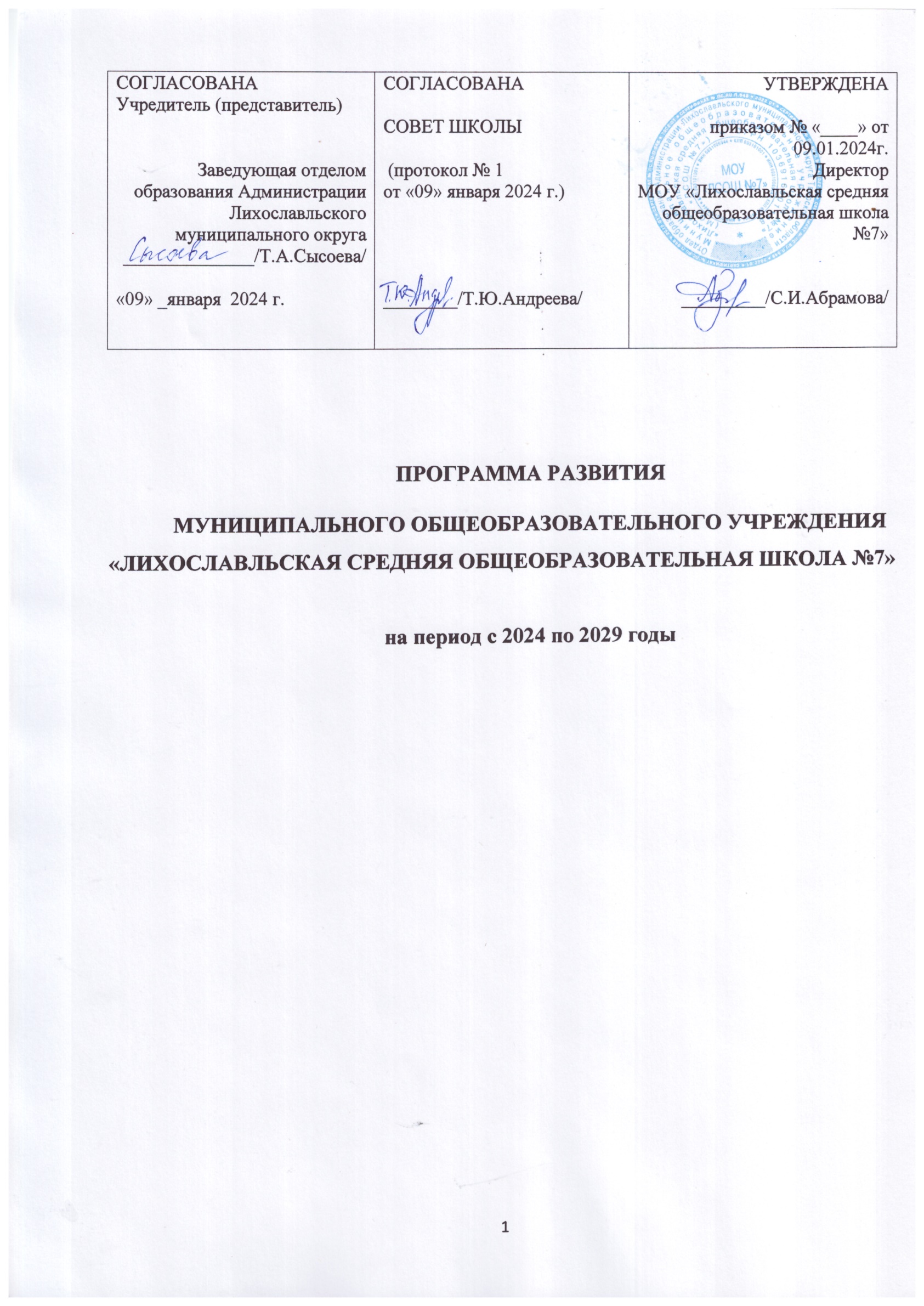 Паспорт Программы развитияИнформационная справка об ООПроблемно-ориентированный анализ текущего состояния и результатов самодиагностики.2.1. Результаты самодиагностики, установление уровня достижения результатов Проекта (баллы, уровень по каждому направлению и в целом). 3.2. Описание дефицитов по каждому магистральному направлению и ключевому условию.3.2.1. Описание возможных причин возникновения дефицитов, внутренних и внешних факторов влияния на развитие школы.Анализ состояния внутренней и внешней среды школы позволил определить ее основные конкурентные преимущества:•	Достаточно высокий авторитет школы в окружающем социуме;•	Квалифицированный педагогический коллектив, стержнем которого являются педагоги, отработавшие в школе более 30 лет;•	Использование в образовательном процессе современных образовательных технологий, позволяющих обеспечить достойное образование и воспитание;•	Сотрудничество с учреждениями среднего профессионального образования, высшего профессионального образования, центрами дополнительного образования.Наряду с достижениями школы нельзя не отметить те негативные факторы сегодняшнего состояния школы, которые вызывают напряжение, неудовлетворенность участников школьного сообщества. Среди таких «точек напряжения» можно выделить:• качество освоения обучающимися основных программ начального и основного общего образования;• на недостаточном уровне развита система взаимодействия участников образовательного процесса, позволяющая оперативно и эффективно решать возникающие в школьной жизни проблемы и ее элементов - систем самоуправления в коллективах, обучающихся и родителей.3.2.2. Анализ текущего состояния и перспектив развития школы.Интерпретация результатов самодиагностики: Результаты проблемно ориентированного анализа: 4. Основные направления развития организации.4.1. Возможные действия, направленные на совершенствование деятельности по каждому магистральному направлению и ключевому условию.Построить систему персонифицированного профессионального развития педагогов и руководителей МОУ «ЛСОШ №7», обеспечивающую своевременную методическую подготовку с нацеленностью на достижение планируемых образовательных результатов.  Формировать предметно-пространственную среду в перспективе цифровизации образования для расширения возможности индивидуализации образовательного процесса с нацеленностью на достижение планируемых образовательных результатов.   Заключить договоры сетевого взаимодействия для повышения качества освоения содержания учебных предметов в практическом применении.  Развивать механизмы взаимодействия с семьей.  Проанализировать и усовершенствовать внутришкольную систему оценки качества образования.  	Проанализировать результаты независимой оценки качества образования и разработать механизмы их улучшения. 4.2. Управленческие решения, направленные на устранение причин возникновения дефицитов.5. Ожидаемые результаты реализации Программы развития (повышение, сохранение уровня).Программа развития МОУ «ЛСОШ №7» определяет основные задачи и направления развития системы общего образования на ближайшие годы.Успешная реализация программы позволит сформировать и реализовать модель современной школы, объединяющей детей и взрослых, обеспечивающей доступность качественного образования и равные возможности для всех обучающихся, их всестороннее развитие, здоровьесбережение, направленной на совершенствование системы профессиональной ориентации, воспитание патриотизма, российской гражданской идентичности, духовно-нравственной культуры на основе российских традиционных духовных и культурных ценностейСовершенствование обучения будет во многом зависеть от консолидации усилий всех участников образовательных отношений по повышению качества образования, рационального использования возможностей сетевого взаимодействия с различными субъектами (учреждения дополнительного образования, учреждения СПО, библиотека, музеи, предприятия), последовательного внедрения в обучение цифрового образовательного контента.В настоящей программе определены ключевые направления совершенствования процессов образования, воспитания и развития творческих способностей обучающихся, совершенствования системы управления образовательной организацией, ее образовательной инфраструктуры и школьного климата, достижения заданного уровня «Школы Мин- просвещения России».В зависимости от изменений социально-экономической обстановки, а также законодательной базы возможны корректировка и уточнение указанных направлений развития.Механизмы реализации Программы развития.Программа реализуется через проекты, то есть комплекс организационных, экономических и правовых мероприятий, необходимых для достижения цели и решения задач Программы, с определенными показателями и контрольными точками6.1. Проект 1. «Современная школа».  Цель: − внедрение новых методов обучения и воспитания, образовательных технологий, обеспечивающих освоение обучающимися базовых навыков и умений, повышающих их мотивацию к обучению и вовлеченность в образовательный процесс. Задачи проекта: 1) Обновление содержания общеобразовательных программ, совершенствование методов, технологий и учебно-методического обеспечения образовательного процесса. 2) Модернизация материально-технического обеспечения образовательного процесса с учетом современных требований. 3) Модернизация управления качеством образования на принципах проектного управления. Ожидаемые результаты проекта: 1. возможность детям получать качественное общее образование в условиях, отвечающих современным требованиям, независимо от места проживания ребенка; 2. возможность профессионального развития и обучения на протяжении всей профессиональной деятельности для педагогических работников; 3. организация комплексного психолого-педагогическое сопровождения участников образовательных отношений. Проект 2. «Успех каждого ребенка». Цель: − создание условий для воспитания успешной гармонично развитой и социально ответственной личности для успешной самореализации и профессионального самоопределения.Задачи проекта: 1) Формирование эффективной системы выявления и психолого-педагогического сопровождения учащихся, развития способностей с учетом индивидуальных запросов, познавательных интересов, особенностей в развитии и здоровье. 2) Развитие системы дополнительного образования для обеспечения развития учащихся с учетом индивидуальных запросов, познавательных интересов, особенностей в развитии и здоровье. 3) Создание системы взаимодействия социума и образовательного пространства школы как инструмента воспитания. Ожидаемые результаты проекта: 1. создание системы выявления, поддержки и развития способностей и талантов детей и молодежи, направленной на их самоопределение и профессиональную ориентацию; 2. увеличение количественного процента детей, охваченных дополнительным образованием. Проект 3. «Цифровая образовательная среда». Цель: − достижение нового качества образования за счет расширения использования электронного образования, дистанционных технологий в соответствии с требованиями безопасной цифровой образовательной среды. Задачи проекта: 1) Совершенствование единой информационной системы «Цифровая школа». 2) Внедрение современных цифровых технологий в образовательный процесс; Ожидаемые результаты проекта: 1. использование сервисов федеральной информационно-сервисной платформы цифровой образовательной среды при реализации основных общеобразовательных программ начального общего, основного общего и среднего общего образования; 2. увеличение доли обучающихся, для которых созданы равные условия получения качественного образования вне зависимости от места их нахождения посредством предоставления доступа к федеральной информационно-сервисной платформе цифровой образовательной среды; 3. увеличение доли педагогических работников, использующих сервисы федеральной информационно-сервисной платформы цифровой образовательной среды; 4. создание и внедрение цифровой образовательной среды в образовательном учреждении. Проект 4. «Поддержка семей, имеющих детей».Цель: − создание условий для повышения компетентности родителей, обучающихся в вопросах образования и воспитания. Задачи проекта: 1) Создание системы помощи родителям по всестороннему развитию ребенка, в том числе детей с ОВЗ. 2) Обучение родителей основам педагогики и психологии. Ожидаемые результаты проекта: 1. обеспечение информационно-просветительской поддержки родителей (законных представителей) обучающихся; 2. разработка методических рекомендаций для родителей различных категорий семей. Проект 5. «Учитель будущего». Цель: − создание условий для развития у педагогов профессиональных компетенций, обеспечивающих повышение качества образования и личностный рост каждого ребенка с учетом его возможностей и потребностей. Задачи проекта: 1) Непрерывное и плавное повышение профессионального мастерства и квалификации педагогических работников. 2) Проведение диагностики и анализа профессиональных затруднений и уровня профессиональной компетентности педагогов. Ожидаемые результаты проекта: 1. обеспечение положительной динамики в профессиональной подготовке педагогического персонала; 2. разработка единой модели карьерного роста для педагогических работников; 3. повышение педагогической активности педагогов. Проект 6. «Социальная активность». Цель: − создание условий для формирования самостоятельной, ответственной и социально мобильной личности, способной к успешной социализации в обществе и активной адаптации на рынке труда. Задачи проекта: 1) Создание условий для развития и поддержки добровольчества (волонтерства): − увеличение численность обучающихся, вовлеченных центрами (сообществами, объединениями) поддержки добровольчества (волонтерства) в добровольческую (волонтерскую) деятельность. 2) Совершенствование деятельности ученического самоуправления. Ожидаемые результаты проекта: 1. повышение социальной активности обучающихся; 2. совершенствование деятельности ученического самоуправленияРесурсное обеспечение Реализация Программы развития подкреплена нормативной базой:Уставом школы, целевыми Программами развития школы в приоритетных направлениях.  Работа школы в каждом из приоритетных направлений обеспечена руководящими кадрами и проектными группами педагогов.  Все административные работники и учителя прошли курсы повышения квалификации.  Школа обеспечена действующими школьным сайтом, Интернет-сетью, компьютерной техникой, оргтехникой, ауди-видео-техникой, позволяющими реализовать Программу развития школы в полном объеме Критерии и показатели оценки реализацииПрограммы развития МОУ «ЛСОШ №7»Система оценки результатов и контроля реализации		Администрация школы в качестве промежуточного контроля осуществляет ВШК по направлениям программы развития на протяжении всего периода реализации. Итоги данного контроля представляются для обсуждения всеми членами педагогического коллектива на тематических педагогических советах. В конце каждого учебного года представляется отчет о реализации задач программы развития и результаты образовательного процесса по выполнению миссии школы.  По окончании сроков реализации программы на педагогическом совете подводятся итоги реализации программы. Критерии и показатели оценки:Качество образовательного процесса оценивается по следующим показателям:   -результативность деятельности школы согласно Программе развития;   -продуктивность и результативность Образовательных программ; -итоги проверок Роспотребнадзора и других проверок отдела образования;   -эффективность механизмов самооценки, оценки достоинств и недостатков в учебной, методической, административной и хозяйственной деятельности, проведение мониторингов, принятие стратегических значимых решений, представленных в ежегодных публичных докладах.  Качество образовательных достижений оценивается по следующим показателям: результаты:  государственной (итоговой) аттестации выпускников 11-х и 9-х классов;  промежуточной 	и 	текущей 	аттестации 	обучающихся 	(мониторинг 	и 	диагностика обученности);  результаты мониторинговых исследований: качества знаний, обучающихся 4-х классов по русскому языку, математике и чтению, окружающему миру;  готовности и адаптации к обучению обучающихся 1-х классов; обученности и адаптации обучающихся 5-х и 10-х классов; участие и результативность работы в школьных, окружных предметных олимпиадах, конкурсах, соревнованиях, фестивалях, проектах и пр.;  итогов ВПР, результатов НИКО. В качестве индивидуальных образовательных достижений рассматриваются:  образовательные достижения по отдельным предметам и их динамика; отношение к учебным предметам; удовлетворенность образованием; степень участия в образовательном процессе (активность на уроке, участие во внеурочной   деятельности и т. Д.).  Доступность образования оценивается по следующим показателям:  система приема обучающихся в школу; конкурентоспособность школы (отношение количества детей школьного возраста, принятых в 1 класс к количеству поданных в первый класс заявлений);  открытость деятельности школы для родителей и общественных организаций.   Профессиональная компетентность педагогов оценивается по следующим показателям: отношение педагога к инновационной работе;  активное применение информационных технологий в своей профессиональной деятельности;  готовность учителя к повышению педагогического мастерства (систематичность прохождения курсов повышения квалификации, участие в работе МО классных руководителей и предметны методических советах, педагогических конференциях различных уровней и т. Д.);  знание и использование педагогом современных педагогических методик и технологий;  образовательные достижения обучающихся (успевающие на «4» и «5», отличники, медалисты,  победители олимпиад, конкурсов, смотров, фестивалей;  организация качественной работы с «резервом качества знаний» участие педагога в качестве эксперта ГИА, аттестационной комиссии, жюри и т. д.;личные достижения в профессиональных конкурсах разных уровней. Качество материально-технического обеспечения образовательного процесса оценивается по следующим показателям:  наличие и в перспективе расширение, а также обновление парка мультимедийной и интерактивной техники; программно-информационное обеспечение, наличие и эффективность использования Интернет-ресурсов в учебном процессе; оснащенность учебных кабинетов современным оборудованием, средствами обучения и мебелью;  обеспеченность методической и учебной литературой. Комфортность обучения оценивается по следующим показателям:  соблюдение требований охраны труда, осуществление контроля за их выполнением в соответствии с нормативными документами;  соответствие условий обучения (размещение, земельный участок, здание, оборудование помещений, воздушно-тепловой режим, искусственное и естественное освещение, водоснабжение и канализация, режим общеобразовательного процесса, организация медицинского обслуживания, организация питания) требованиям СанПиН;  выполнение предписаний надзорных органов соответствующий морально-психологический климат. Открытость деятельности школы оценивается по следующим показателям:  эффективность взаимодействия гимназии с родителями, выпускниками и профессиональным сообществом;  репутация (рейтинг) школы на различных уровнях; качество публичных докладов и их доступность широкой общественности;  Состояние здоровья обучающихся оценивается по следующим показателям:  регулярность и качество проведения санитарно-эпидемиологических и гигиенических профилактических мероприятий, медицинских осмотров;  частота заболеваемости обучающихся, педагогических и других работников;  эффективность оздоровительной работы (оздоровительный компонент содержания учебных предметов, здоровьесберегающие программы, режим дня, организация отдыха и оздоровления детей в каникулярное время и т. д.);  состояние физкультурно-оздоровительной работы (распределение учащихся по уровню физического развития, группам здоровья, группам физической культуры)  количество детей, сдавших нормы ГТО. Качество воспитательной работы оценивается по следующим показателям:  степень вовлеченности педагогического коллектива и родителей в воспитательный процесс;  демократичность характера планирования воспитательной работы (участие в составлении планов тех, кто планирует, и тех, для кого планируют);  охват обучающихся деятельностью, соответствующей их интересам и потребностям;  наличие детского самоуправления, его соответствие различным направлениям детской самодеятельности;  удовлетворенность обучающихся и родителей воспитательным процессом и наличие положительной динамики результатов воспитания;  положительная 	динамика 	в 	оценке 	обучающимися образовательной 	среды (удовлетворенность школой, классом, обучением, организацией досуга, отношениями с родителями, сверстниками и педагогами);  наличие системы стимулирования участников воспитательного процесса;  участие классов в школьных мероприятиях; участие школы в мероприятиях разного уровня по духовно-нравственному воспитанию. Качество финансово-экономической деятельности оценивается по следующим показателям:  объективность и открытость введения новой системы оплаты труда;  объективность расстановки кадров (анализ штатного расписания); наполняемость классов; продуктивность использования расходной части сметы по бюджетным ассигнованиям на финансовый год; объективность управленческих решений, принятых по актам проверок и обследований финансово-хозяйственной деятельности вышестоящими и другими организациями. Сроки	проведения	контрольных	мероприятий,	по	ежегодной	оценке, результативности реализации Программы развития МОУ «ЛСОШ №7»8. Дорожная карта реализации Программы развития. НаименованиеСодержаниеНаименование программыПрограмма развития Муниципального общеобразовательного учреждения  «Лихославльская средняя общеобразовательная школа № 7» на 2024-2029 годыПолное наименование ООМуниципальное общеобразовательное учреждение «Лихославльская средняя общеобразовательная школа № 7»Документы, послужившие основанием для разработки Программы развитияФедеральный закон «Об образовании в Российской Федерации» от 29.12.2012 № 273-ФЗ;Государственная программа Российской Федерации «Развитие образования» (утверждена постановлением Правительства Российской Федерации от 26 декабря 2017 г. № 1642);Концепция общенациональной системы выявления и развития молодых талантов (утверждена Президентом Российской Феде рации 03.04.2012 № Пр-827);Стратегия развития информационного общества в Российской Федерации на 2017–2030 годы (утверждена Указом Президента от 09.05.2017 № 203);Концепция развития дополнительного образования детей до 2030 года (утверждена распоряжением Правительства Российской Фе дерации от 31 марта 2022 г. № 678-р);Основы государственной молодежной политики до 2025 года (утверждены распоряжением Правительства от 29.11.2014 № 2403-р);Стратегия развития воспитания в РФ на период до 2025 года (ут верждена распоряжением Правительства от 29.05.2015 № 996-р); Федеральные государственные образовательные стандарты начального общего, основного общего и среднего общего образования.Миссия МОУ «ЛСОШ №7»Построение образовательного пространства для всестороннего развития личности обучающихся с учетом их способностей и интересов, создание оптимальных условий для получения обучающимися качественного образования, сохранения здоровья, успешной самореализации в различных видах деятельности и осознанного выбора будущей профессии.Цель Формирование и реализация модели современной школы, объединяющей детей и взрослых, обеспечивающей доступность качественного образования и равные возможности для всех обучающихся, их всестороннее развитие, здоровьесбережение, направленной на совершенствование системы профессиональной ориентации, воспитание патриотизма, российской гражданской идентичности, духовно-нравственной культуры на основе российских традиционных духовных и культурных ценностей.Комплексные задачи Программы развития непрерывное совершенствование качества образования через обеспечение равных возможностей для всех обучающихся и конструирование мотивирующей образовательной среды;создание условий для самоопределения и социализации обучающихся на основе социокультурных, духовно- нравственных ценностей и принятых в российском обществе правил и норм поведения в интересах человека, семьи, общества и государства, формирование у обучающихся чувства патриотизма, гражданственности, уважения к памяти защитников Отечества и подвигам Героев Отечества, закону и правопорядку, человеку труда и старшему поколению, взаимного уважения, бережного отношения к культурному наследию и традициям многонационального народа Российской Федерации, природе и окружающей среде;создание условий для развития обучающихся (интеллект, талант, личность);создание условий для формирования готовности к профессиональному самоопределению обучающихся и выбору жизненного пути;создание условий для сохранения и укрепления физического и эмоционального здоровья обучающихся, организации отдыха детей;поддержка учительства, создание условий для постоянного профессионального развития, в том числе на основе адресного методического сопровождения;создание и совершенствование комфортного и безопасного школьного климата;создание и развитие современной мотивирующей образовательной среды.Планируемые результаты реализации Программы развитиядостигнуты показатели полного (эталонного) уровня «Школы Минпросвещения России», соответствие единым требованиям к образовательной среде, школьному климату, организации образовательной, просветительской, воспитательной деятельности;центр образования работает по единым критериям и активностям, обеспечивает доступность качественного образования и предоставляет равные возможности для всех обучающихся;синхронизированы, взаимодействуют и дополняют друг друга учебный процесс и внеурочная деятельность;учитель является основополагающим элементом в системе качественного школьного образования и становления гражданственности обучающихся;разработаны и апробированы мероприятия, направленные на обучение, профессиональное развитие педагогов;семья – активный участник процесса социализации, выбора профессионального и жизненного пути, формирования мировоззрения;личностные результаты обучающихся формируются на основе развития их самосознания, самоопределения и морально- этической ориентации;создана воспитывающая среда, ориентированная на формирование патриотизма, российской гражданской идентичности, духовно-нравственной культуры на основе российских традиционных духовных и культурных ценностей;расширены партнерские отношения/ сетевое взаимодействие: заключены договора с профессиональными учебными заведениями, предприятиями города.Сведения о разработчикахКоллектив педагогов МОУ «ЛСОШ №7»Период реализации2024 -2030 г.г.Этапы реализации Программы развитияПодготовительный, реализации, обобщающийI этап – подготовительный  (2024 год: январь - февраль)Первый этап– аналитико-проектировочный: -Проблемно-ориентированный анализ деятельности образовательного учреждения; - Разработка мероприятий основных направлений деятельности по приведению образовательной системы школы в соответствие с задачами Программы развития на 2023 – 2030 гг. и определение системы мониторинга реализации настоящейII этап – реализация  (2024 - 2030 годы)Второй этап– реализующий: - Реализация мероприятий основных направлений деятельности в рамках настоящей Программы; - Реализация обновленных ФГОС НОО, ООО, ФГОС СОО; - Реализация образовательных и воспитательных проектов; - Нормативно-правовое сопровождение реализации Программы развития; - Осуществление системы мониторинга реализации Программы, текущий анализ промежуточных результатов. Программы.III этап – обобщающий (ежегодно)Третий этап– аналитико-обобщающий: - Итоговая диагностика реализации основных программных мероприятий; - Анализ итоговых результатов мониторинга реализации Программы; - Обобщение позитивного опыта осуществления программных мероприятий; - Определение целей, задач и направлений стратеги и дальнейшего развития школыОсновные направления программы (целевые проекты)Основные направления реализации программы определены исходя из ее цели и задач, сформулированы с учетом реализации с применением проектной технологии, то есть через систему целевых проектов, содержащих ключевые мероприятия, а также дорожных карт по их реализации.Проекты:«Знание: качество и объективность»;«Воспитание»;«Творчество»;«Профориентация»;«Здоровье»;«Учитель. Школьные команды»;«Школьный климат»;«Образовательная среда».Порядок финансирования Программы развитияИсточники финансирования Программы развития:Ежегодная субвенция из регионального бюджета на выполнение утвержденного муниципального задания. Бюджетные и внебюджетные средства; имущество, закрепленное Учредителем за Учреждением; безвозмездные и благотворительные взносы, пожертвования граждан, учреждения, организаций; другие источники в соответствии с законодательством РФ (аренда, поступления от платных образовательных услуг).Контроль реализации Мониторинг реализации Программы развития.Контроль  реализации Программы развития – заместитель директора по УВР – Николаева Н.Н., заместитель директора по ВР Николаева Н.В.НаименованиеСодержаниеОсновные сведения об ООУказать: 1. Полное название в соответствии с УставомМуниципальное общеобразовательное учреждение «Лихославльская средняя общеобразовательная школа № 7» 2. Дата создания (основания) - 1903 год.3. ИНН - 69310069444. Информацию об учредителе:Муниципальное образование «Лихославльский муниципальный округ» в лице Отдела образования Администрации Лихославльского муниципального округа Тверской областиЮридический адрес и место нахождения Учредителя:171210; Тверская область, г. Лихославль, ул. Советская, д.37Тел./Факс: 8 (48261) 3-51-97
E-mail: otdelobr.lihoslavl@mail.ru5. Сведения о лицензии (номер и дата) и приложения к лицензииРегистрационный номер лицензии: № Л035-01257-69/00374733Дата предоставления лицензии: 01.04.2015Уровни образования – начальное общее, основное общее, среднее общее, дополнительно образование детей и взрослых, профессиональное обучение6. Информацию о месте нахождения ОО (юридический и фактический адрес)171210, Тверская область, город Лихославль, улица Лихославльская, дом 30б. 7. Контакты: телефон ОО, адрес электронной почты ОО, адрес официального сайта ОО в сети «Интернет»телефон 8 48 261 35587е-mail:  lixoslavlschool7@yandex.ruhttps://lixoslavl-shkola7.ru/Сведения 
об обучающихся Всего обучающихся 363 человекаНачальное общее образование - 133Основное общее образование - 210Среднее общее образование – 20Количество детей с ОВЗ – 33Количество инвалидов - 10Краткая характеристика организационно-педагогических условийУправление Школой осуществляется в соответствии с законодательством Российской Федерации и настоящим уставом и строится на принципах единоначалия и коллегиальности.Единоличным исполнительным органом Школы является его Директор, который осуществляет текущее руководство деятельностью Школы.В Школе формируются коллегиальные органы управления, к которым относятся Конференция, общее собрание (конференция) работников Школы, педагогический совет, родительский комитет Школы, Совет Школы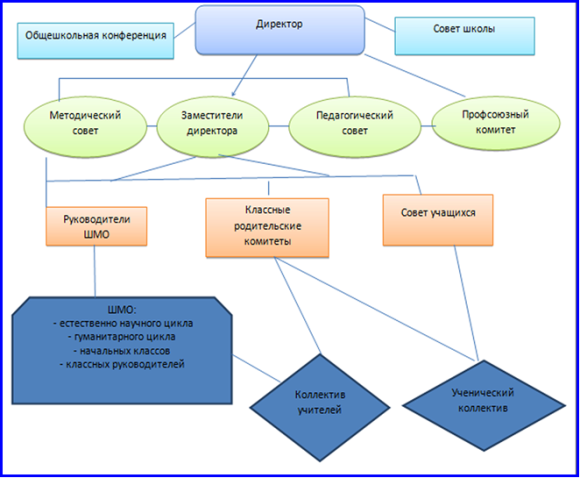 Система управления школойВ основу положена четырехуровневая структура управления.Первый уровень структуры – уровень директора (по содержанию – это уровень стратегического управления). Директор школы определяет совместно с Советом школы стратегию развития школы, представляет её интересы в государственных и общественных инстанциях. Директор школы несет персональную юридическую ответственность за организацию жизнедеятельности школы, создает благоприятные условия для развития школы.На втором уровне структуры (по содержанию – это тоже уровень стратегического управления) функционируют традиционные субъекты управления: Совет школы, педагогический совет, родительский совет, общее собрание трудового коллектива, профсоюзный комитет.Третий уровень структуры управления (по содержанию – это уровень тактического управления) – уровень заместителей директора. Этот уровень представлен также методическим советом. Методический совет - коллегиальный совещательный орган.Четвертый уровень организационной структуры управления – уровень учителей, функциональных служб (по содержанию – это уровень оперативного управления), структурных подразделений школы.Формами самоуправления являются:Совет школы,Педагогический Совет,Общее собрание трудового коллектива.Педагогический совет состоит из всех педагогических работников и действует постоянно. Заседание его созывается по мере необходимости, но не реже 4 раза в год. Решение Педагогического совета Школы является правомочным, если на его заседании присутствовало не менее двух третей педагогических работников Школы и если за него проголосовало более половины присутствовавших педагогов. Процедура голосования определяется Педагогическим Советом Школы. Решения Педагогического совета реализуются приказами директора Школы.Совет школы – это коллегиальный орган, реализующий установленные законодательством принципы самоуправления в управлении школой.Совет состоит из избранных, кооптированных и назначенных членов и имеет управленческие полномочия по решению ряда важных вопросов функционирования и развития, определенные Уставом школы.Трудовой коллектив составляют все граждане, участвующие своим трудом в его деятельности на основе трудового договора. Полномочия трудового коллектива осуществляет общее собрание.Общее собрание (конференция) работников Школы собирается по мере надобности, но не реже 2 раз в год. Инициатором созыва Общего собрания (конференции) может быть Учредитель, Директор Школы, Совет Школы, первичная профсоюзная организация или не мене одной трети работников Школы.Школа, исходя из государственной гарантии прав граждан на получение бесплатного общего образования, включающего в себя начальное общее, основное общее, среднее общее образование, осуществляет образовательный процесс по реализации общеобразовательных программ соответствующих уровней1 уровень (1-4 классы) - начальное общее образование (нормативный срок освоения - 4 года);2 уровень (5-9 классы) - основное общее образование (нормативный срок – 5 лет);3 уровень (10-11 классы) - среднее общее образование (нормативный срок освоения - 2 года).1 - 4 классы – обучение по новым ФГОС начального общего образования, по программе «Школа России»5-  9 классы: Традиционное обучение.Основное общее образование направлено на становление и формирование личности обучающегося (формирование нравственных убеждений, эстетического вкуса и здорового образа жизни, высокой культуры межличностного и межэтнического общения, овладение основами наук, государственным языком Российской Федерации, навыками умственного и физического труда, развитие склонностей, интересов, способностей, интересов, способности к социальному самоопределению).10-11 классы: Среднее образование.Среднее общее образование направлено на дальнейшее становление и формирование личности обучающегося, развитие интереса к познанию и творческих способностей обучающегося, формирование навыков самостоятельной учебной деятельности на основе индивидуализации и профессиональной ориентации содержания среднего общего образования, подготовку обучающегося к жизни в обществе, самостоятельному жизненному выбору, продолжению образования и началу профессиональной деятельности.Школа обеспечивает проведение индивидуальных учебных занятий с обучающимися, нуждающимися в длительном лечении в соответствии с медицинским заключением о состоянии здоровья. В соответствии с нормативными документами выделяется количество часов в неделю, составляется расписание, приказом определяется персональный состав педагогов, ведется журнал проведенных занятий. 	В школе реализуются дополнительные общеразвивающие программы различной направленности (технической, естественнонаучной, физкультурно-спортивной, художественной, туристско-краеведческой, социально-гуманитарной). Дополнительным образованием охвачены более 85% учащихся школы.Для реализации инновационной деятельности школы в образовательном процессе используются современные образовательные технологии, которые делают обучение эффективным: информационно- коммуникационная технология, проектная технология, технология критического мышления, элементы здоровьесберегающих технологий, технология исследовательской деятельности. Образовательные технологии используются: на основных учебных предметах, а также в дополнительном образовании, во внеурочном процессе, в проектной деятельности.В школе созданы все условия, при которых учебно-воспитательные и управленческие задачи решаются на основе использования современных информационных технологий: АРМ учителей в каждом кабинете, информационный центр, локальная сеть, медиатека, 100% учителей имеют курсовую подготовку по ИКТ, получено новое оборудование по программе «Цифровая среда» в 2022 году Сведения о режиме деятельностиШкола работает в режиме 5-дневной учебной недели, понедельник – пятница с 7.45 до 18.30, 1 смена-  12 классов, вторая смена- 5 классов (2,3а, 3б, 4, 6). Работает группа продленного дня (1- 4 классы)Сведения о работниках ООВсего работников 31 человек, из них учителей 21 человек, младший обслуживающий персонал – 10 человек.Из педагогических работников 3 человека администрация, 17 учителей, 1 воспитатель, педагог-организатор – внутреннее совмещение, социальный педагог – внутреннее совмещение, педагог –психолог – внутреннее совмещение, учитель –логопед – внутреннее совмещение, библиотекарь – внутреннее совмещение, совместители – учителя - 3 чел.Высшая квалификационная категория – 8 чел. (38%)Первая квалификационная категория – 10 чел. (47,6%)Соответствие занимаемой должности – 3 чел.Имеют высшее образование - 17 чел. (81%)Выпускники школы - 6 человекМолодые педагоги – 7 чел. (30%)Награды педагогов:Почетный работник общего образования РФ - 4Победители конкурса лучших учителей России ПНПО  - 1 Грамоты Министерства Образования и науки РФ – 2Почетная грамота Губернатора Тверской области – 1Почетная грамота Законодательного собрания Тверской области – 1Почетная грамота Министерства образования Тверской области – 15Благодарность Министерства образования Тверской области – 2Краткая характеристика окружающего социума, наличие социальных партнеровМОУ «ЛСОШ №7» активно взаимодействует с другими учреждениями и социумом Социальное окружение школы представлено такими субъектами образовательного пространства, как: библиотека, краеведческий музей, ЦКиД; ЦДО, ДЮСШ, городской бассейн, промышленные предприятия, детские сады.Социальное окружение у школы позволяет школьникам найти занятие по интересам, указанные субъекты образовательного пространства пользуются у школьников большой популярностью.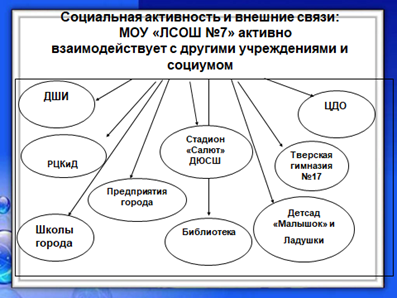 Краткое описание достижений ОО за предыдущие 3 годаАдрес МОУ «ЛСОШ №7»: 171210 Тверская обл., г. Лихославль, ул. Лихославльская, д.30б. Сведения о размещении школы: отдельно стоящее здание – 2 этажа плюс цокольный этаж, общая площадь 918,5 кв.м, имеется прилегающий земельный участок -  3561 кв. м, год постройки здания - 1903, последнего капитального ремонта – 2008. Школа имеет информационный центр, оборудованный комrrьютерами, принтерами, сканерами, мультимедиа проекторами. Учебные кабинеты оснащены компьютерами-l00%, мультимедиа проекторами- 100%, интерактивными досками -30%. Школа имеет библиотеку-медиатеку, актовый зал, совмещенный со спортивным залом. Школа имеет один спортивный зал, который используется учебными занятиями, спортивными секциями и спортивными мероприятиями. В спортивном зале проведен косметический ремонт в августе 2023 года.  На пришкольном участке имеется одна спортивная площадка. Учебные кабинеты – всего 12, всего помещений – 24.Школа имеет автобус ПАЗ 320570-02 АН71669, ежедневно осуществляются подвозы детей из близлежащих деревень и посёлков. Школа ежегодно проводит летний оздоровительный лагерь, который работает два месяца.Учебно-материальная база школы достаточна для реализации ФГОС нового поколения и инновационных педагогических процессов, вместе с тем, требует последовательного развития и укрепления. Все обучающиеся обеспечены бесплатными учебниками.В 2019 году в рамках проекта ППМИ на территории школы построена современная спортивная площадка.В 2019-2020 году произведена полная замена освещения школы, переоборудована столовая и пищеблок. В 2020 году произведен локальный ремонт кровли на сумму 100000 рублей.В 2020 -2021 годах школа стала участником национального проекта «Образование» по приобретению средств обучения и воспитания в целях создания новых мест в общеобразовательной организации для реализации дополнительных общеразвивающих программ всех направленностей в рамках регионального проекта, обеспечивающего достижение целей, показателей и результата федерального проекта «Успех каждого ребенка». В школе создано по 60 новых мест по дополнительному образованию в 2020 и в 2021 году. Приобретено оборудование на сумму 317514,38 рублей. Реализуются программы дополнительного образования "Баскетбол", "Волейбол", "Гимнастика и ОФП", "Легкая атлетика", "Лыжная подготовка".В рамках федерального проекта «Современная школа» национального проекта «Образование» в 2021 году в МОУ «ЛСОШ №7» создан Центр образования естественно-научной и технологической направленностей «Точка роста» на базе кабинетов физики, химии и биологии. Получено оборудование на сумму 1 608 790,2 рублей.В 2022 году школа вошла в проект «Цифровая образовательная среда», в рамках которого получено новое оборудование на сумму почти 2 млн рублей.	В 2023 году школа стала участником проекта школьных инициатив, благодаря которому проведен косметический ремонт коридора 2-го этажа на сумму 80000,0 рублей и приобретено оборудование на сумму 150000,0 рублей для реализации проекта школьников «Создание информационно-образовательной зоны «История школы как часть истории Отечества» (информационные стенды, стол-трансформер, табуреты-пуфики, телевизор, светильник, жалюзи), который используется как музей и как центр детских инициатив.В школе имеется медицинский кабинет, состоящий из кабинета врача и процедурного кабинета, отвечающих требованиям СанПин.  Лицензия № ЛО-69-01-002562 от 25.08.2020 г. Заключен договор на сотрудничество школы с городской поликлиникой. Медицинское обслуживание учащихся ведется медицинской сестрой на 0,5 ставки.Медицинский кабинет оснащён инструментами, медицинским инвентарём, вспомогательным материалами в соответствии с СанПиНом. Лекарственное обеспечение медицинского кабинета осуществляется в соответствии с нормативными документами. Столовая, приёмная секретаря, физкультурный зал, кабинет технологии оснащены медицинскими аптечками.Организовано горячее питание, все ученики 1-4 классов (143 человек), ученики 5-11 класса из социально-незащищённых семей (37 человек), дети с ОВЗ и инвалиды (47 человек) питаются бесплатно. В 2022-2023 учебном году на базе школы была организована работа пришкольного лагеря в две смены с охватом учащихся 110/63 человека. Кроме того, работал трудовой лагерь количеством 10 человек.Столовая оснащена тепловым, холодильным и механическим оборудованием (в т.ч. для раздельной обработки сырых и готовых продуктов), предметами материально-технического обеспечения (средствами измерения: весами, термометрами, бактерицидными лампами, столовой и кухонной посудой, инвентарем и т.п.) Сервировка производится силами работников пищеблока. В столовой проведен косметический ремонт, приобретено и установлено современное столово-кухонное оборудование: вытяжка, моечная ванна, водонагреватель, плита, жарочный шкаф, холодильник, мармиты, мебель, посуда и др.)Результаты деятельности и качество образованияРезультаты работы школы отражены в расположенных ниже таблицах:МедалистыРезультаты ЕГЭ 2023 годаРусский язык - 89 –Куликов А.(учитель Воробьева В.М.)Обществознание - 63 – Спиридонов М.  (учитель Суслова О.А.)Физика - 62 – Куликов А., Смирнов В.(учитель Чернышова Е.Ю)Математика профиль - 72- Куликов А. (учитель Николаева Н.В.)Результаты ГИА – 9Информация о поступлении выпускников 11 классаИнформация о поступлении выпускников 9 классаРезультаты деятельности и качество образованияРезультаты работы школы отражены в расположенных ниже таблицах:МедалистыРезультаты ЕГЭ 2023 годаРусский язык - 89 –Куликов А.(учитель Воробьева В.М.)Обществознание - 63 – Спиридонов М.  (учитель Суслова О.А.)Физика - 62 – Куликов А., Смирнов В.(учитель Чернышова Е.Ю)Математика профиль - 72- Куликов А. (учитель Николаева Н.В.)Результаты ГИА – 9Информация о поступлении выпускников 11 классаИнформация о поступлении выпускников 9 класса№Показатель оцениванияЗначение оцениванияБалльная оценкаМагистральное направление, ключевое условиеКритерийДефицитыУправленческие действия/решения1Реализация учебно-исследовательской и проектной деятельности(критический показатель)Обучающиеся участвуют в реализации проектной и/или исследовательской деятельности1Магистральное направление «Знание»Образовательный процесс2Реализация учебных планов одного или нескольких профилей обучения и (или) индивидуальных учебных планов (критический показатель)Реализация не менее 2 профилей  и нескольких различных индивидуальных учебных планов3Магистральное направление «Знание»Образовательный процесс3Реализация федеральных рабочих программ по учебным предметам (1‒11 классы) (критический показатель) (с 1 сентября 2023 года)100% учителей используют программы учебных предметов, содержание и планируемые результаты которых не ниже соответствующих содержания и планируемых результатов федеральных рабочих программ учебных предметов1Магистральное направление «Знание»Образовательный процесс4Обеспеченность учебниками и учебными пособиямиОбеспечено учебниками в полном объеме1Магистральное направление «Знание»Образовательный процессНе актуализирован перечень учебников и учебных пособий согласно ФПУ для обеспечения ООП.Применение электронного учета библиотечного фонда.4Обеспеченность учебниками и учебными пособиямиОбеспечено учебниками в полном объеме1Магистральное направление «Знание»Образовательный процессОтсутствие внебюджетных фондов.Привлечение внебюджетных фондов (грантов, инвестиций).4Обеспеченность учебниками и учебными пособиямиОбеспечено учебниками в полном объеме1Магистральное направление «Знание»Образовательный процессОтсутствие перспективного прогнозирования контингента обучающихся.Прогнозирование динамики контингента обучающихся, разработка перспективного плана закупки учебников.4Обеспеченность учебниками и учебными пособиямиОбеспечено учебниками в полном объеме1Магистральное направление «Знание»Образовательный процессНеэффективное распределение и использование финансовых ресурсов.Разработка системы контроля использования финансовых ресурсов. 4Обеспеченность учебниками и учебными пособиямиОбеспечено учебниками в полном объеме1Магистральное направление «Знание»Образовательный процессОтсутствие своевременного обеспечения учебниками и учебными пособиями в полном объеме.Изучение нормативной базы (федеральный перечень учебников).Проведение анализа наличия в полном объеме учебников и учебных пособий.Организация поиска и обмена учебниками с другими общеобразовательными организациями.Обеспечение регулярного контроля своевременногого оформления  заказа на обеспечение общеобразовательной организации учебниками и учебными пособиями в полном объеме.5Применение электронных образовательных ресурсов (ЭОР) из федерального перечняПредусмотрено1Магистральное направление «Знание»Образовательный процесс6Углубленное изучение отдельных предметовУглубленное изучение одного или более предметов реализуется не менее чем в одном классе одной из параллелей со 2 по 9 класс 1Магистральное направление «Знание»Образовательный процессНедостаточная работа по формированию интереса и мотивации обучающихся к углубленному изучению отдельных предметов.  Организация психолого-педагогической диагностики по выявлению образовательных интересов и потребностей, способностей и талантов обучающихся.   Организация индивидуальной работы с родителями обучающихся по изучению образовательных запросов и ожиданий. Проведение разъяснительной работы (индивидуальной, групповой) с обучающимися, родителями (законными представителями) о важности углубленного изучения предметов для развития способностей и профессионального самоопределения. Проведение разъяснительной работы с обучающимися, их родителями (законными представителями) о необходимости углубленного изучения отдельных предметов для интеллектуального развития, подготовки к продолжению обучения образовательных организациях высшего и среднего профессионального образования.6Углубленное изучение отдельных предметовУглубленное изучение одного или более предметов реализуется не менее чем в одном классе одной из параллелей со 2 по 9 класс 1Магистральное направление «Знание»Образовательный процессНесовершенная система финансирования ИУП.Усовершенствование системы контроля за использованием финансовых ресурсов,   обеспечивающих  реализацию ООП, в том числе углубленное изучение отдельных предметов в рамках ИУП.6Углубленное изучение отдельных предметовУглубленное изучение одного или более предметов реализуется не менее чем в одном классе одной из параллелей со 2 по 9 класс 1Магистральное направление «Знание»Образовательный процессНе используются возможности реализации образовательной программы в сетевой форме. Создание условий для реализации ООП в сетевой форме: выявление дефицитов, заключение сетевых договоров, мониторинг. Создание муниципального «ресурсного центра», в котором дети изучают углубленные курсы, а предметы на базовом уровне проходят в школах «у дома»6Углубленное изучение отдельных предметовУглубленное изучение одного или более предметов реализуется не менее чем в одном классе одной из параллелей со 2 по 9 класс 1Магистральное направление «Знание»Образовательный процессОтсутствие системы изучение интересов и запросов обучающихся и их родителей (законных представителей).Организация психолого-педагогической диагностики по выявлению образовательных  интересов и потребностей, способностей и талантов обучающихся.  Организация индивидуальной работы с родителями обучающихся по изучению запросов и ожиданий.Назначение педагога-куратора для индивидуального сопровождения обучающегося: консультирования по выбору предметов ГИА, по определнию профиля, личного образовательного маршрута и т. д.Индивидуальная работа с родителями детей по принятию идей персонализации в образовательной деятельности.6Углубленное изучение отдельных предметовУглубленное изучение одного или более предметов реализуется не менее чем в одном классе одной из параллелей со 2 по 9 класс 1Магистральное направление «Знание»Образовательный процессОтсутствие системы формирования запроса.Автоматизизация системы формирования и обработки образовательных запросов. 6Углубленное изучение отдельных предметовУглубленное изучение одного или более предметов реализуется не менее чем в одном классе одной из параллелей со 2 по 9 класс 1Магистральное направление «Знание»Образовательный процессОтсутствие практики взаимозачета результатов, полученных в иных организациях.Принятие локально-нормативных актов по взаимозачету образовательных результатов.6Углубленное изучение отдельных предметовУглубленное изучение одного или более предметов реализуется не менее чем в одном классе одной из параллелей со 2 по 9 класс 1Магистральное направление «Знание»Образовательный процессНедостаточная работа по обеспечению требований ФГОС по реализации углубленного изучения отдельных предметов.Проведение самообследования ресурсных (материально-технических, информационных) условий для организации углубленного изучения отдельных предметов.   Осуществление анализа содержания образовательных программ, программ учебных предметов.Проведение диагностических исследований по   выявлению способностей, одаренности, образовательных потребностей обучающихся. 6Углубленное изучение отдельных предметовУглубленное изучение одного или более предметов реализуется не менее чем в одном классе одной из параллелей со 2 по 9 класс 1Магистральное направление «Знание»Образовательный процессНизкий уровень профессиональной предметно-методической компетентности педагогических работников в осуществлении углубленного изучения отдельных предметов.Организация адресной методической помощи педагогам в организации углубленного изучения отдельных предметов.    Использование методологий менторства и наставничества для персонифицированной помощи педагогическим работникам в организации углубленного изучения отдельных предметов.Обеспечение прохождения курсов повышения квалификации по вопросам методики преподавания предмета на углубленном уровне. Повышение мотивации учителя к преподаванию предмета на углубленном уровне, актуализация мер морального и материального стимулирования.6Углубленное изучение отдельных предметовУглубленное изучение одного или более предметов реализуется не менее чем в одном классе одной из параллелей со 2 по 9 класс 1Магистральное направление «Знание»Образовательный процессОтсутствие педагогических работников, способных обеспечить углубленное изучение отдельных предметов.Использование сетевых форм реализации образовательных программ изучения отдельных предметов.   Привлечение специалистов/педагогических работников из других образовательных организаций для углубленного изучения отдельных предметов.Развитие партнерства с вузами, привлечение университетских преподавателей для реализации углубленного изучения отдельных учебных предметов. Создание муниципального «ресурсного центра», в котором обеспечивается изучение отдельных предметов на углубленном уровне.7Реализация и соблюдение требований локального акта, регламентирующего формы, порядок, периодичность текущего контроля успеваемости и промежуточной аттестации обучающихся (критический показатель)100% учителей и членов управленческой команды школы соблюдают требования локального акта, регламентирующего формы, порядок, периодичность текущего контроля успеваемости и промежуточной аттестации обучающихся1Магистральное направление «Знание»Функционирование объективной внутренней системы оценки качества образования8Реализация и соблюдение требований локального акта, регламентирующего внутреннюю систему оценки качества образования (критический показатель)100% учителей и членов управленческой команды школы соблюдают требования локального акта, регламентирующего формы, порядок, периодичность текущего контроля успеваемости и промежуточной аттестации обучающихся1Магистральное направление «Знание»Функционирование объективной внутренней системы оценки качества образования9Планирование оценочных процедур с учетом графиков проведения федеральных и региональных (при наличии) оценочных процедур (сводный график оценочных процедур размещен на официальном сайте школы)Да1Магистральное направление «Знание»Функционирование объективной внутренней системы оценки качества образования10Отсутствие выпускников 11 класса, получивших медаль За особые успехи в учении, которые набрали по одному из предметов ПО ВЫБОРУ на ЕГЭ менее 70 баллов (при реализации среднего общего образования)Отсутствие выпускников 11 класса, получивших медаль «За особые успехи в учении», которые набрали по одному из предметов ЕГЭ менее 70 баллов1Магистральное направление «Знание»Функционирование объективной внутренней системы оценки качества образования11Образовательная организация не входит в перечень образовательных организаций с признаками необъективных результатовобразовательная организация  не входит в перечень образовательных организаций с признаками необъективных результатов по итогам двух предыдущих  учебных годов2Магистральное направление «Знание»Функционирование объективной внутренней системы оценки качества образования12Отсутствие выпускников 9 класса, не получивших аттестаты об основном общем образовании, в общей численности выпускников 9 класса (за предыдущий учебный год)Отсутствие выпускников 9 класса, не получивших аттестаты об основном общем образовании1Магистральное направление «Знание»Функционирование объективной внутренней системы оценки качества образования13Отсутствие выпускников 11 класса, не получивших аттестаты о среднем общем образовании, в общей численности выпускников 11 класса (за предыдущий учебный год)Отсутствие выпускников 11 класса, не получивших аттестаты о среднем общем образовании 1Магистральное направление «Знание»Функционирование объективной внутренней системы оценки качества образования14Реализация рабочих программ курсов внеурочной деятельности, в том числе курса Разговоры о важном (критический показатель)Обучающимся обеспечено не менее 5‒9 часов еженедельных занятий внеурочной деятельностью 2Магистральное направление «Знание»Обеспечение удовлетворения образовательных интересов и потребностей обучающихсяНе обеспечивается реализация внеурочной деятельности в соответствии с требованиями ФГОС.Организация выявления способностей, склонностей образовательных интересов и  потребностей обучающихся.  Организация выявления запросов и ожиданий родителей (законных предстваителей обучающихся. Создание рабочих групп педагогических работников для  разработки программ курсов внеурочной деятельности/внесения корректировок в программы  курсов внеурочной деятельности.Обеспечение при разработке программ курсов внеурочной деятельности  формирования и развития конкретных планируемых  предметных и метапредметных результатов.Обеспечение качества образовательной деятельности на занятиях  курсов внеурочной деятельности.  Обеспечение мониторинга  качества образовательной деятельности на занятиях  курсов внеурочной деятельности.  Обеспечение мониторинга результатов образовательной деятельности.Создание материально-технических, информационно-технических условий для эффективной реализации рабочих программ курсов внеурочной деятельности, в том числе курса «Разговоры о важном».14Реализация рабочих программ курсов внеурочной деятельности, в том числе курса Разговоры о важном (критический показатель)Обучающимся обеспечено не менее 5‒9 часов еженедельных занятий внеурочной деятельностью 2Магистральное направление «Знание»Обеспечение удовлетворения образовательных интересов и потребностей обучающихсяНедостаточный уровень профессиональных компетенций педагогических работников по составлению и реализации программ внеурочной деятельности.Организация адресной организационно-методической помощи педагогам в составлении и реализации программ курсов внеурочной деятельности.    Внедрение методологий менторства и наставничества для персонифицированной помощи педагогическим работникам в вопросах составления и реализации программ курсов внеурочной деятельности.Обеспечение обучения на курсах повышения квалификации по организации учебно-исследовательской и проектной деятельности в рамках внеурочной деятельности.Повышение мотивации учителя, актуализация мер морального и материального стимулирования.14Реализация рабочих программ курсов внеурочной деятельности, в том числе курса Разговоры о важном (критический показатель)Обучающимся обеспечено не менее 5‒9 часов еженедельных занятий внеурочной деятельностью 2Магистральное направление «Знание»Обеспечение удовлетворения образовательных интересов и потребностей обучающихсяОтсутствие ресурсных возможностей (кадры, помещения) для реализации программ курсов внеурочной деятельности.Привлечение партнеров для организации образовательной деятельности: - взаимодействие с образовательными организациями, организациями высшего и среднего профессионального образования, культуры, науки, использование новых форматов взаимодействия для восполнения недостающих кадровых ресурсов, привлечения кадров к реализация рабочих программ курсов внеурочной деятельности общеобразовательной организации; -взаимодействие с организациями, предприятиями для использования ресурсов профессионально-производственной среды, помещений для реализация рабочих программ курсов внеурочной деятельности; - использование сетевых форм реализации образовательной деятельности.    15Участие обучающихся во Всероссийской олимпиаде школьниковУчастие в региональном этапе 2Магистральное направление «Знание»Обеспечение удовлетворения образовательных интересов и потребностей обучающихсяНедостаток организации вовлечения обучающихся в олимпиадное движение школьников и подготовки к участию обучающихся во Всероссийской олимпиаде школьников.Создание системы работы с одвренными детьми, включающую выявление, поддержку и сопровождение, развитие интеллектуальной  одаренности.  Повышение мотивации и интереса обучающихся к участию в олимпиадном движении.Обеспечение разработки программ подготовки обучающихся к участию в олимпиадном движении на всех уровнях от школьного до всероссийского.Организация систематической подготовки обучающихся к участию в олимпиадном движении на всех уровнях от школьного до всероссийского.Обеспечение мотивации и интереса обучающихся к участию в школьном туре ВСОШ.  Анализ результатов школьного этапа ВСОШ, прогнозирование результатов  муниципального /регионального/ заключительного этапа.Создание системы мер морального и материального стимулирования педагогических работников, обеспечивающих участие обучающихся в олимпиадном движении. Создание системы мер морального и материального стимулирования обучающихся,  в участвующих в олимпиадном движении. 15Участие обучающихся во Всероссийской олимпиаде школьниковУчастие в региональном этапе 2Магистральное направление «Знание»Обеспечение удовлетворения образовательных интересов и потребностей обучающихсяНе обеспечивается подготовка обучающихся к участию в олимпиадном движении.Осуществление анализа результатов школьного этапа ВСОШ, прогнозирование результатов  муниципального /регионального/ заключительного этапа.Обеспечение  индивидуальной подготовки обучающихся в муниципальном/ региональном/заключительном  этапе ВСОШ. Организация  развития предметно-методических компетенций учителей, обеспечивающих подготовку обучающихся к участию в олимпиадном движении.Привлечение педагогических работников в качестве эксперта, члена жюри на различных этапах проведения олимпиады.Привлечение партнеров из вузов в рамках сетевого взаимодействия для обеспечения подготовки обучающихся. 16Наличие победителей и призеров этапов Всероссийской олимпиады школьниковНаличие победителей и (или) призеров муниципального этапа Всероссийской олимпиады школьников1Магистральное направление «Знание»Обеспечение удовлетворения образовательных интересов и потребностей обучающихсяНедостаток организации вовлечения обучающихся в олимпиадное движение школьников и подготовки к участию обучающихся во Всероссийской олимпиаде школьников.Создание системы работы с одвренными детьми, включающую выявление, поддержку и сопровождение, развитие интеллектуальной  одаренности.  Повышение мотивации и интереса обучающихся к участию в олимпиадном движении.Обеспечение разработки программ подготовки обучающихся к участию в олимпиадном движении на всех уровнях от школьного до всероссийского.Организация систематической подготовки обучающихся к участию в олимпиадном движении на всех уровнях от школьного до всероссийского.Обеспечение мотивации и интереса обучающихся к участию в школьном туре ВСОШ.  Анализ результатов школьного этапа ВСОШ, прогнозирование результатов  муниципального /регионального/ заключительного этапа.Создание системы мер морального и материального стимулирования педагогических работников, обеспечивающих участие обучающихся в олимпиадном движении. Создание системы мер морального и материального стимулирования обучающихся,  в участвующих в олимпиадном движении. 16Наличие победителей и призеров этапов Всероссийской олимпиады школьниковНаличие победителей и (или) призеров муниципального этапа Всероссийской олимпиады школьников1Магистральное направление «Знание»Обеспечение удовлетворения образовательных интересов и потребностей обучающихсяНе обеспечивается подготовка обучающихся к участию в олимпиадном движении.Осуществление анализа результатов школьного этапа ВСОШ, прогнозирование результатов  муниципального /регионального/ заключительного этапа.Обеспечение  индивидуальной подготовки обучающихся в муниципальном/ региональном/заключительном  этапе ВСОШ. Организация  развития предметно-методических компетенций учителей, обеспечивающих подготовку обучающихся к участию в олимпиадном движении.Привлечение педагогических работников в качестве эксперта, члена жюри на различных этапах проведения олимпиады.Привлечение партнеров из вузов в рамках сетевого взаимодействия для обеспечения подготовки обучающихся. 17Сетевая форма реализации общеобразовательных программ (наличие договора(-ов) о сетевой форме реализации общеобразовательных программ;наличие общеобразовательных программ, реализуемых в сетевой форме)Осуществляется сетевая форма реализации общеобразовательных программ1Магистральное направление «Знание»Обеспечение удовлетворения образовательных интересов и потребностей обучающихся18Реализация программы (плана) мероприятий по обеспечению доступности и качества образования обучающихся с ОВЗ, с инвалидностью (или развития инклюзивного образования и т. п.)Реализация в течение 2 и более лет3Магистральное направление «Знание»Обеспечение условий для организации образования обучающихся с ограниченными возможностями здоровья (ОВЗ), с инвалидностью19Разработанность локальных актов (далее ‒ЛА) в части организации образования обучающихся с ОВЗ, с инвалидностьюРазработаны отдельные ЛА, или есть указание в общих ЛА на особенности организации образования обучающихся с ОВЗ, с инвалидностью по всем вопросам2Магистральное направление «Знание»Обеспечение условий для организации образования обучающихся с ограниченными возможностями здоровья (ОВЗ), с инвалидностью20Кадровое обеспечение оказания психолого-педагогической и технической помощи обучающимся с ОВЗ, с инвалидностьюОбеспечено полностью2Магистральное направление «Знание»Обеспечение условий для организации образования обучающихся с ограниченными возможностями здоровья (ОВЗ), с инвалидностью21Программно-методическое обеспечение обучения и воспитания по федеральным адаптированным образовательным программам (при наличии обучающихся с ОВЗ, с инвалидностью)Разработаны адаптированные основные общеобразовательные программы1Магистральное направление «Знание»Обеспечение условий для организации образования обучающихся с ограниченными возможностями здоровья (ОВЗ), с инвалидностьюОтсутствие контроля за разработкой адаптированных основных общеобразовательных программ в ОО.Разработатка адаптированных основных общеобразовательных программ.Обеспечение административного контроля.21Программно-методическое обеспечение обучения и воспитания по федеральным адаптированным образовательным программам (при наличии обучающихся с ОВЗ, с инвалидностью)Разработаны адаптированные основные общеобразовательные программы1Магистральное направление «Знание»Обеспечение условий для организации образования обучающихся с ограниченными возможностями здоровья (ОВЗ), с инвалидностьюНедостаточная компетентность педагогических работников в выполнении трудовой функции по разработке образовательных программ в том числе адаптированных основных общеобразовательных программ и адаптированных дополнительных общеобразовательных программ Модернизация методической деятельности в образовательной организации по развитию компетенций педагогических работников в вопросах программно-методического обеспечения обучения и воспитания по федеральным адаптированным образовательным программам (при наличии обучающихся с ОВЗ, с инвалидностью) посредством:  - организации адресной организационно-методической помощи, внедрения методологий тьюторства, менторства и наставничества для персонифицированной помощи педагогическим работникам в вопросах программно-методического обеспечения обучения и воспитания по федеральным адаптированным образовательным программам; - обучения на курсах повышения квалификации по разработке и реализации адаптированных основных общеобразовательных программ и адаптированных дополнительных общеобразовательных программ. 22Обеспечение информационной открытости, доступности информации об организации образования обучающихся с ОВЗ, с инвалидностью (за исключением персональной информации, в том числе о состоянии здоровья обучающихся)Информационный блок на официальном сайте общеобразовательной организации с регулярно обновляемой информацией3Магистральное направление «Знание»Обеспечение условий для организации образования обучающихся с ограниченными возможностями здоровья (ОВЗ), с инвалидностью23Учебно-дидактическое обеспечение обучения и воспитания по федеральным адаптированным образовательным программам (при наличии обучающихся с ОВЗ и в соответствии с рекомендованными психолого-медико-педагогической комиссией вариантами адаптированных образовательных программ)Обеспечено учебниками в полном объеме  1Магистральное направление «Знание»Обеспечение условий для организации образования обучающихся с ограниченными возможностями здоровья (ОВЗ), с инвалидностьюНевыполнение управленческой командой общеобразовательной организации административной функции контроля за своевременным учебно-дидактическим обеспечением обучения и воспитания по федеральным адаптированным образовательным программам (при наличии обучающихся с ОВЗ и в соответствии с рекомендованными психолого-медико-педагогической комиссией вариантами адаптированных образовательных программ).Проведение анализа обеспеченности образовательной организации учебниками и учебными пособиями с целью выявления потребностей.Осуществление своевременной подачи заявок на обеспечение учебниками и учебно-дидактическое пособиями в полном объеме для организации обучения и воспитания по федеральным адаптированным образовательным программам (при наличии обучающихся с ОВЗ и в соответствии с рекомендованными психолого-медико-педагогической комиссией вариантами адаптированных образовательных программ).   Осуществление контроля за своевременным обеспечением учебниками и учебно-дидактическими пособиями в полном объеме для организации обучения и воспитания по федеральным адаптированным образовательным программам (при наличии обучающихся с ОВЗ) и в соответствии с рекомендованными психолого-медико-педагогической комиссией вариантами адаптированных образовательных программ).  Обеспечение приобретения учебников для инклюзивного образования.24Наличие специальных технических средств обучения (далее ‒ТСО) индивидуального и коллективного пользования (при наличии в общеобразовательной организации обучающихся с ОВЗ, с инвалидностью)Оснащены ТСО отдельные рабочие места для обучающихся с ОВЗ, с инвалидностью   1Магистральное направление «Знание»Обеспечение условий для организации образования обучающихся с ограниченными возможностями здоровья (ОВЗ), с инвалидностьюНевыполнение управленческой командой общеобразовательной организации административной функции контроля за наличием ТСО индивидуального и коллективного пользования, автоматизированных рабочих мест (при наличии в общеобразовательной организации обучающихся с ОВЗ, с инвалидностью).Проведение анализа оснащенности образовательной организации специальными техническими средствами обучения индивидуального и коллективного пользования с целью выявления потребностей.Осуществление своевременной подачи заявок на оснащение ТСО, автоматизированных рабочих мест и классов для обучающихся с ОВЗ, с инвалидностью.Обеспечение контроля наличия ТСО, индивидуального и коллективного пользования, автоматизированных рабочих мест (при наличии в общеобразовательной организации обучающихся с ОВЗ, с инвалидностью)Обеспечение приобретения ТСО рабочих мест для обучающихся с ОВЗ, с инвалидностью. 25Применение электронных образовательных ресурсов и дистанционных образовательных технологий в образовании обучающихся с ОВЗ, с инвалидностью (при наличии обучающихся с ОВЗ, с инвалидностью)Предусмотрено1Магистральное направление «Знание»Обеспечение условий для организации образования обучающихся с ограниченными возможностями здоровья (ОВЗ), с инвалидностью26Создание условий для профессионального развития и совершенствования профессиональных компетенций педагогических работников в части обучения и воспитания обучающимися с ОВЗ, с инвалидностью (за три последних года)100% педагогических работников прошли обучение (за три последних года)3Магистральное направление «Знание»Обеспечение условий для организации образования обучающихся с ограниченными возможностями здоровья (ОВЗ), с инвалидностью27Трансляция опыта образовательной организации в вопросах образования обучающихся с ОВЗ, с инвалидностью на семинарах, тренингах, конференциях и иных мероприятияхПроводится эпизодически (отдельные мероприятия)1Магистральное направление «Знание»Обеспечение условий для организации образования обучающихся с ограниченными возможностями здоровья (ОВЗ), с инвалидностьюНедостаточный уровень профессиональных компетенций педагогических работников для трансляции опыта в вопросах образования обучающихся с ОВЗ, с инвалидностью на семинарах, тренингах, конференциях и иных мероприятияхОбеспечение совершенствования профессиональных компетенций и последующих действий по трансляция опыта образовательной организации в вопросах образования обучающихся с ОВЗ, с инвалидностью.Организация методического сопровождения педагогических работников, готовых к трансляции опыта образовательной организации в вопросах образования обучающихся с ОВЗ, с инвалидностью на семинарах, тренингах, конференциях и иных мероприятиях.Организация системной деятельности по  обеспечению достижения показателей, позволяющих трансляцию эффективного опыта образовательной организации в вопросах образования обучающихся с ОВЗ, с инвалидностью: - создание банка методов, приемов, технологий, обеспечивающих успешность обучающихся с ОВЗ, с инвалидностью;   - создание системы тренинговых мер по подготовке к трансляции опыта образовательной организации в вопросах образования обучающихся с ОВЗ, с инвалидностью:  - организация обмена опытом с педагогическими работниками других образовательных организаций по организационно-методическим формам обучения детей с ОВЗ, с инвалидностью; - организация участия педагогических работников во внутришкольных обучающих мероприятиях по обсуждению вопросов обучения и воспитания  обучающихся с ОВЗ, с инвалидностью - на семинарах, тренингах, конференциях и др. - проведение межшкольных педагогических советов, методических мероприятий; - участие в муниципальных/краевых/федеральных методических событиях.28Обеспечение бесплатным горячим питанием учащихся начальных классов (критический показатель для образовательных организаций, реализующих образовательные программы начального общего образования)100% обучающихся начальных классов обеспечены горячим питанием1Магистральное направление «Здоровье»Здоровьесберегающая среда29Организация просветительской деятельности, направленной на формирование здорового образа жизни (далее &ndash; ЗОЖ), профилактика табакокурения, употребления алкоголя и наркотических средств. (критический показатель)Наличие общешкольной программы работы по противодействию и профилактике вредных привычек1Магистральное направление «Здоровье»Здоровьесберегающая среда30Количество школьных просветительских мероприятий по ЗОЖ, по профилактике курения табака, употребления алкоголя и наркотических средств3‒5 мероприятий за учебный год2Магистральное направление «Здоровье»Здоровьесберегающая средаНедостаточное владение педагогами разнообразными видами технологий - социальными, педагогическими, психологическими.Обеспечение корпоративного обучения школьной команды. 30Количество школьных просветительских мероприятий по ЗОЖ, по профилактике курения табака, употребления алкоголя и наркотических средств3‒5 мероприятий за учебный год2Магистральное направление «Здоровье»Здоровьесберегающая средаНеготовность педагогов к ведению профилактической работы из-за недостаточного уровня сформированности психолого-педагогических компетенций.Организация привлечения специалистов, обладающих компетенциями под задачу. Социальное проектирование, позволяющее расшколировать пространство (пенсионеры, молодые мамы, творческие команды и т.д.).30Количество школьных просветительских мероприятий по ЗОЖ, по профилактике курения табака, употребления алкоголя и наркотических средств3‒5 мероприятий за учебный год2Магистральное направление «Здоровье»Здоровьесберегающая средаНедостаточная работа по формированию мотивации обучающихся к посещению школьных просветительских мероприятий по ЗОЖ, по профилактике курения табака, употребления алкоголя и наркотических средств.Разработка общешкольной программы/проекта по организации просветительских мероприятий по ЗОЖ, профилактике курения табака, употребления алкоголя и наркотических средств.Организация административного контроля качества школьных просветительских мероприятий по ЗОЖ, по профилактике курения табака, употребления алкоголя и наркотических средств.Разработка программы профилактики деструктивного поведения подростков.Организация профилактической работы (система мер, мероприятий) с обучающимися, попавшими в группу риска формирования зависимого поведения по результатам социально-психологического тестирования.Обеспечение психолого-педагогического сопровождения участников образовательного процесса, направленного на формирование ценности здоровья и безопасного образа жизни.31Реализация программы здоровьесбереженияНаличие общешкольной программы здоровьесбережения и ее полноценная реализация2Магистральное направление «Здоровье»Здоровьесберегающая среда32Наличие в образовательной организации спортивной инфраструктуры для занятий физической культурой и спортом, в том числе, доступной населению (в том числе на основе договоров сетевого взаимодействия)Да1Магистральное направление «Здоровье»Создание условий для занятий физической культурой и спортом33Диверсификация деятельности школьных спортивных клубов (далее &ndash; ШСК) (по видам спорта)От 1 до 4 видов спорта в ШСК  1Магистральное направление «Здоровье»Создание условий для занятий физической культурой и спортомОтсутствие сетевой формы реализации программы. Определение сетевых партнеров (предприятия, организации) в ближайшем окружении или дистанционно, которые могли бы предоставить школе ресурсы (профессиональные кадры, материально-техническую базу, образовательные ресурсы).Разработка в программе воспитания в разделе "Виды, формы и содержание воспитательной деятельности" вариативного модуля "Школьные спортивные клубы", планирование мероприятий.33Диверсификация деятельности школьных спортивных клубов (далее &ndash; ШСК) (по видам спорта)От 1 до 4 видов спорта в ШСК  1Магистральное направление «Здоровье»Создание условий для занятий физической культурой и спортомОтсутствие квалифицированных специалистов.Организация привлечения специалистов из числа родителей, студентов вузов (4-5 курс).Обеспечение прохождения педагогами курсовой подготовки, профессиональной переподготовки; направление выпускников на целевое обучение. Привлечение квалифицированных специалистов посредством сетевой формы реализации программы.33Диверсификация деятельности школьных спортивных клубов (далее &ndash; ШСК) (по видам спорта)От 1 до 4 видов спорта в ШСК  1Магистральное направление «Здоровье»Создание условий для занятий физической культурой и спортомНесформированность организационно-управленческих компетенций управленческой команды.Обеспечение корпоративного обучения управленческой команды.33Диверсификация деятельности школьных спортивных клубов (далее &ndash; ШСК) (по видам спорта)От 1 до 4 видов спорта в ШСК  1Магистральное направление «Здоровье»Создание условий для занятий физической культурой и спортомОтсутствие спортивного зала, соответствующего требованиям СанПин, отсутствие спортивной инфраструктуры для занятий физической культурой и спортом.Обеспечение материально-технической базы для организации спортивной инфраструктуры в соответствии с требованиями СанПин. Заключение договоров сетевого взаимодействия с образовательными организациями для использования их материально-технических ресурсов/помещений. Определение сетевых партнеров (предприятия, организации) в ближайшем окружении или дистанционно, которые могли бы предоставить школе ресурсы (профессиональные кадры, материально-техническую базу, образовательные ресурсы).33Диверсификация деятельности школьных спортивных клубов (далее &ndash; ШСК) (по видам спорта)От 1 до 4 видов спорта в ШСК  1Магистральное направление «Здоровье»Создание условий для занятий физической культурой и спортомСозданный в общеобразовательной организации спортивный клуб не включен в Единый Всероссийский реестр школьных спортивных клубов.Организация работы по включению школьного спортивного клуба в Единый Всероссийский реестр школьных спортивных клубов.33Диверсификация деятельности школьных спортивных клубов (далее &ndash; ШСК) (по видам спорта)От 1 до 4 видов спорта в ШСК  1Магистральное направление «Здоровье»Создание условий для занятий физической культурой и спортомНедостаточная работа по формированию мотивации у обучающихся и их родителей к посещению школьных спортивных клубов. Организация деятельности по проведению мероприятий, стимулирующих спортивные достижения обучающихся, интерес к физкультурно-спортивной деятельности.Проведение разъяснительной работы с родителями (законными представителями) и обучающимися по привлечению к посещению занятий физической культурой и спортом, в том числе посещению спортивных секций, школьных спортивных клубов.34Наличие дополнительных образовательных услуг в области физической культуры и спорта; доля обучающихся, постоянно посещающих занятия30% и более обучающихся постоянно посещают занятия3Магистральное направление «Здоровье»Создание условий для занятий физической культурой и спортом35Участие обучающихся в массовых физкультурно-спортивных мероприятиях (в том числе во Всероссийских спортивных соревнованиях школьников Президентские состязания и Всероссийских спортивных играх школьников Президентские спортивные игры)Участие обучающихся в спортивных мероприятиях на муниципальном уровне2Магистральное направление «Здоровье»Создание условий для занятий физической культурой и спортомОтсутствие системы работы по популяризации спорта; включенности массовой спортивной деятельности в образовательную программу. Организация обновления содержания программы воспитания, включая календарный план воспитательной работы.Организация детско-взрослой событийной общности.35Участие обучающихся в массовых физкультурно-спортивных мероприятиях (в том числе во Всероссийских спортивных соревнованиях школьников Президентские состязания и Всероссийских спортивных играх школьников Президентские спортивные игры)Участие обучающихся в спортивных мероприятиях на муниципальном уровне2Магистральное направление «Здоровье»Создание условий для занятий физической культурой и спортомНедостаточная работа по привлечению обучающихся к участию в массовых физкультурно-спортивных мероприятиях. Проведение мониторинга участия обучающихся в массовых физкультурно-спортивных мероприятиях.   Привлечение обучающихся к участию в массовых физкультурно-спортивных мероприятиях. Создание сообщества обучающихся и педагогических работников.Разработка системы мотивирования/стимулирования обучающихся к участию в массовых физкультурно-спортивных мероприятиях. Выявление высокомотивированных обучающихся, желающих участвовать в массовых физкультурно-спортивных мероприятиях. Организация индивидуальной работы с обучающимися, участвующими в массовых физкультурно-спортивных мероприятиях.35Участие обучающихся в массовых физкультурно-спортивных мероприятиях (в том числе во Всероссийских спортивных соревнованиях школьников Президентские состязания и Всероссийских спортивных играх школьников Президентские спортивные игры)Участие обучающихся в спортивных мероприятиях на муниципальном уровне2Магистральное направление «Здоровье»Создание условий для занятий физической культурой и спортомНесформированность организационно-управленческих компетенций управленческой команды.Обеспечение корпоративного обучения управленческой команды.35Участие обучающихся в массовых физкультурно-спортивных мероприятиях (в том числе во Всероссийских спортивных соревнованиях школьников Президентские состязания и Всероссийских спортивных играх школьников Президентские спортивные игры)Участие обучающихся в спортивных мероприятиях на муниципальном уровне2Магистральное направление «Здоровье»Создание условий для занятий физической культурой и спортомОтсутствие материально-технической базы для проведения массовых физкультурно-спортивных мероприятий.Определение сетевых партнеров (предприятия, организации) в ближайшем окружении или дистанционно, которые могли бы предоставить школе ресурсы (профессиональные кадры, материально-техническую базу, образовательные ресурсы).Привлечение спонсоров, родительской общественности, рациональное использование средств в рамках ПФХД, развитие платных образовательных услуг.35Участие обучающихся в массовых физкультурно-спортивных мероприятиях (в том числе во Всероссийских спортивных соревнованиях школьников Президентские состязания и Всероссийских спортивных играх школьников Президентские спортивные игры)Участие обучающихся в спортивных мероприятиях на муниципальном уровне2Магистральное направление «Здоровье»Создание условий для занятий физической культурой и спортомНаличие профессиональных дефицитов у педагогических работников.Обеспечение прохождения курсовой подготовки педагогов по вопросам подготовки обучающихся к соревнованиям.35Участие обучающихся в массовых физкультурно-спортивных мероприятиях (в том числе во Всероссийских спортивных соревнованиях школьников Президентские состязания и Всероссийских спортивных играх школьников Президентские спортивные игры)Участие обучающихся в спортивных мероприятиях на муниципальном уровне2Магистральное направление «Здоровье»Создание условий для занятий физической культурой и спортомОтсутствие системы мотивации педагогических работников. Разработка системы мотивирования/стимулирования педагогических работников по подготовке обучающихся к спортивным мероприятиям. 36Наличие победителей и призеров спортивных соревнований (в том числе во Всероссийских спортивных соревнованиях школьников Президентские состязания и Всероссийских спортивных играх школьников Президентские спортивные игры)Наличие победителей и (или) призеров на муниципальном уровне1Магистральное направление «Здоровье»Создание условий для занятий физической культурой и спортомОтсутствие системы работы по популяризации спорта; включенности массовой спортивной деятельности в образовательную программу. Организация обновления содержания программы воспитания, включая календарный план воспитательной работы.Организация детско-взрослой событийной общности.36Наличие победителей и призеров спортивных соревнований (в том числе во Всероссийских спортивных соревнованиях школьников Президентские состязания и Всероссийских спортивных играх школьников Президентские спортивные игры)Наличие победителей и (или) призеров на муниципальном уровне1Магистральное направление «Здоровье»Создание условий для занятий физической культурой и спортомНаличие профессиональных дефицитов у педагогических работников.Обеспечение прохождения курсовой подготовки педагогов по вопросам подготовки обучающихся к соревнованиям.36Наличие победителей и призеров спортивных соревнований (в том числе во Всероссийских спортивных соревнованиях школьников Президентские состязания и Всероссийских спортивных играх школьников Президентские спортивные игры)Наличие победителей и (или) призеров на муниципальном уровне1Магистральное направление «Здоровье»Создание условий для занятий физической культурой и спортомОтсутствие системы мотивации педагогических работников. Разработка системы мотивирования/стимулирования педагогических работников по подготовке обучающихся к спортивным мероприятиям. 36Наличие победителей и призеров спортивных соревнований (в том числе во Всероссийских спортивных соревнованиях школьников Президентские состязания и Всероссийских спортивных играх школьников Президентские спортивные игры)Наличие победителей и (или) призеров на муниципальном уровне1Магистральное направление «Здоровье»Создание условий для занятий физической культурой и спортомОтсутствие материально-технической базы для проведения массовых физкультурно-спортивных мероприятий.Определение сетевых партнеров (предприятия, организации) в ближайшем окружении или дистанционно, которые могли бы предоставить школе ресурсы (профессиональные кадры, материально-техническую базу, образовательные ресурсы).Привлечение спонсоров, родительской общественности, рациональное использование средств в рамках ПФХД, развитие платных образовательных услуг.37Доля обучающихся, получивших знак отличия Всероссийского физкультурно-спортивного комплекса Готов к труду и обороне (далее ‒ ВФСК ГТО) в установленном порядке, соответствующий его возрастной категории на 1 сентября отчетного годаОт 10 до 29% обучающихся, имеющих знак отличия ВФСК «ГТО», подтвержденный удостоверением2Магистральное направление «Здоровье»Создание условий для занятий физической культурой и спортомНедостаточная работа по привлечению обучающихся к участию во Всероссийском физкультурно-спортивном комплексе «Готов к труду и обороне».Проведение мониторинга участия обучающихся во Всероссийском физкультурно-спортивном комплексе «Готов к труду и обороне».Разработка системы мотивирования/стимулирования обучающихся к участию во Всероссийском физкультурно-спортивном комплексе «Готов к труду и обороне».37Доля обучающихся, получивших знак отличия Всероссийского физкультурно-спортивного комплекса Готов к труду и обороне (далее ‒ ВФСК ГТО) в установленном порядке, соответствующий его возрастной категории на 1 сентября отчетного годаОт 10 до 29% обучающихся, имеющих знак отличия ВФСК «ГТО», подтвержденный удостоверением2Магистральное направление «Здоровье»Создание условий для занятий физической культурой и спортомОтсутствие системы мотивации педагогических работников по подготовке обучающихся к участию во Всероссийском физкультурно-спортивном комплексе «Готов к труду и обороне».Разработка системы мотивирования/стимулирования педагогических работников по подготовке обучающихся к спортивным мероприятиям. 37Доля обучающихся, получивших знак отличия Всероссийского физкультурно-спортивного комплекса Готов к труду и обороне (далее ‒ ВФСК ГТО) в установленном порядке, соответствующий его возрастной категории на 1 сентября отчетного годаОт 10 до 29% обучающихся, имеющих знак отличия ВФСК «ГТО», подтвержденный удостоверением2Магистральное направление «Здоровье»Создание условий для занятий физической культурой и спортомУчителя не владеют технологией формирования и развития умений и навыков, необходимых для участия во Всероссийском физкультурно-спортивном комплексе «Готов к труду и обороне».Обеспечение обучения педагогов по вопросам формирования и развития умений и навыков, необходимых для участия во Всероссийском физкультурно-спортивном комплексе «Готов к труду и обороне».37Доля обучающихся, получивших знак отличия Всероссийского физкультурно-спортивного комплекса Готов к труду и обороне (далее ‒ ВФСК ГТО) в установленном порядке, соответствующий его возрастной категории на 1 сентября отчетного годаОт 10 до 29% обучающихся, имеющих знак отличия ВФСК «ГТО», подтвержденный удостоверением2Магистральное направление «Здоровье»Создание условий для занятий физической культурой и спортомКадровый дефицит по подготовке обучающихся к участию во Всероссийском физкультурно-спортивном комплексе «Готов к труду и обороне».Привлечение специалистов из других организаций для подготовки обучающихся к участию во Всероссийском физкультурно-спортивном комплексе «Готов к труду и обороне».37Доля обучающихся, получивших знак отличия Всероссийского физкультурно-спортивного комплекса Готов к труду и обороне (далее ‒ ВФСК ГТО) в установленном порядке, соответствующий его возрастной категории на 1 сентября отчетного годаОт 10 до 29% обучающихся, имеющих знак отличия ВФСК «ГТО», подтвержденный удостоверением2Магистральное направление «Здоровье»Создание условий для занятий физической культурой и спортомНедостаточное информирование обучающихся об участии во Всероссийском физкультурно-спортивном комплексе «Готов к труду и обороне». Отсутствие соответствующих знаний о правилах и порядке проведения процедуры сдачи Всероссийского физкультурно-спортивного комплекса ГТО. Проведение просветительской работы о порядке участия во Всероссийском физкультурно-спортивном комплексе «Готов к труду и обороне» и преимуществах обладателей удостоверений ГТО.38Доля обучающихся, охваченных дополнительным образованием в общей численности обучающихся(критический показатель)77% и более обучающихся3Магистральное направление «Творчество»Развитие талантов39Реализация дополнительных общеобразовательных программПрограммы разработаны и реализуются по 4-5 направленностям  2Магистральное направление «Творчество»Развитие талантовНе организована сетевая форма реализации дополнительных общеобразовательных программ.Проведение мониторинга ресурсов внешней среды для реализации программ дополнительного образования. Заключение договоров о реализации программ дополнительного образования в сетевой форме.39Реализация дополнительных общеобразовательных программПрограммы разработаны и реализуются по 4-5 направленностям  2Магистральное направление «Творчество»Развитие талантовОтсутствие ресурсов в образовательной организации для реализации программ дополнительного образования. Проведение мониторинга ресурсов внешней среды для реализации программ дополнительного образования. Заключение договоров о реализации программ дополнительного образования в сетевой форме.Обеспечение деятельности по привлечению внебюджетного финансирования для восполнения ресурсов.39Реализация дополнительных общеобразовательных программПрограммы разработаны и реализуются по 4-5 направленностям  2Магистральное направление «Творчество»Развитие талантовНаличие профессиональных дефицитов у заместителя директора по воспитательной работе в выполнении трудовой функции по администрированию деятельности общеобразовательной организации в части организации дополнительного образования в общеобразовательной организации.Обеспечение повышения квалификации заместителя директора по воспитательной работе в части организации дополнительного образования в общеобразовательной организации.39Реализация дополнительных общеобразовательных программПрограммы разработаны и реализуются по 4-5 направленностям  2Магистральное направление «Творчество»Развитие талантовОтсутствие или недостаточное материально-техническое оснащение образовательной организации для реализации дополнительного образования.Проведение мониторинга условий/ресурсов (материальных, информационно-технических, кадровых) для организации дополнительного образования обучающихся.  Материально-техническое обновление образовательной среды, приспособление помещений, использование возможностей трансформирования, зонирования школьного пространства, использование/приобретение высокотехнологичного оборудования для реализации дополнительного образования.39Реализация дополнительных общеобразовательных программПрограммы разработаны и реализуются по 4-5 направленностям  2Магистральное направление «Творчество»Развитие талантовКадровый дефицит специалистов по дополнительному образованию детей.  Направление запроса в ЦНППМ на формирование ИОМ для педагога.  Организация обучения педагогических работников, профессиональной переподготовки кадров.Организация методического сопровождения реализации программ дополнительного образования.Устранение кадрового дефицита за счет своевременного выявления кадровых потребностей; развития кадрового потенциала; осуществления профессиональной переподготовки по образовательным программам педагогической направленности; привлечения молодых специалистов дополнительного образования, привлечение квалифицированных специалистов из других организаций, предприятий.39Реализация дополнительных общеобразовательных программПрограммы разработаны и реализуются по 4-5 направленностям  2Магистральное направление «Творчество»Развитие талантовОтсутствие изучения образовательных потребностей и индивидуальных возможностей обучающихся, интересов семьи и общества.Проведение мониторинга образовательных потребностей обучающихся в обучении по программам дополнительного образования, в том числе кружков, секций и др.39Реализация дополнительных общеобразовательных программПрограммы разработаны и реализуются по 4-5 направленностям  2Магистральное направление «Творчество»Развитие талантовОтсутствие достаточного количества программ дополнительного образования по всем направленностям.Анализ дополнительных образовательных программы на предмет качества их содержания, соответствия интересам и потребностям обучающихся и их родителей (законных представителей).       Разработка программ дополнительного образования разных направленностей с учетом целей и задач общеобразовательной организации, интересов и потребностей обучающихся и индивидуальных возможностей (повышение вариативности дополнительного образования детей).Обновление методов и содержания дополнительного образования детей в соответствии с их образовательными потребностями и индивидуальными возможностями, интересами семьи и общества.Обеспечение равного доступа к дополнительным общеобразовательным программам для различных категорий детей в соответствии с их образовательными потребностями и индивидуальными возможностями.Разработка в программе воспитания в разделе "Виды, формы и содержание воспитательной деятельности" вариативного модуля "Дополнительное образование", планирование мероприятий.40Наличие технологических кружков на базе общеобразовательной организации и/или в рамках сетевого взаимодействия2 технологических кружка2Магистральное направление «Творчество»Развитие талантовОтсутствуют педагогические кадры для реализации дополнительных общеобразовательных программ технической и естественно-научной направленностей.Направление запроса в ЦНППМ на формирование ИОМ для педагога.  Организация обучения педагогических работников, профессиональной переподготовки кадров.Привлечение к реализации образовательных программ "Кружка НТИ" специалистов, имеющих среднее профессиональное или высшее образование, отвечающее квалификационным требованиям, указанным в квалификационных справочниках, и (или) профессиональным стандартам. Привлечение к реализации дополнительных общеобразовательных программ обучающихся по образовательным программам высшего образования по специальностям и направлениям подготовки, соответствующим направлениям дополнительных общеобразовательных программ, реализуемых технологическим кружком, и успешно прошедших промежуточную аттестацию не менее чем за два года обучения. Кадровое обеспечение (организация обучения педагогических работников, привлечение квалифицированных специалистов из других организаций, предприятий) для работы кружков технической и естественно-научной направленностей.40Наличие технологических кружков на базе общеобразовательной организации и/или в рамках сетевого взаимодействия2 технологических кружка2Магистральное направление «Творчество»Развитие талантовНе организована сетевая форма реализации дополнительных общеобразовательных программ технической и естественно-научной направленностей.Проведение мониторинга ресурсов внешней среды для реализации программ дополнительного образования. Заключение договоров о реализации программ дополнительного образования в сетевой форме.При планировании реализации программ технологического "Кружка НТИ",  организация образовательной деятельности в сетевой форме с привлечением ресурсов детских технопарков "Кванториум", мобильных технопарков "Кванториум", центров цифрового образования "IT-куб", центров "Дом научной коллаборации" и прочих организаций, деятельность которых направлена на развитие технического творчества обучающихся (в случае отсутствия у общеобразовательной организации необходимого оборудования, средств обучения и воспитания).40Наличие технологических кружков на базе общеобразовательной организации и/или в рамках сетевого взаимодействия2 технологических кружка2Магистральное направление «Творчество»Развитие талантовОтсутствует материально-техническое оснащение, помещения, необходимые для реализации дополнительных общеобразовательных программ технической и естественно-научной направленностей.Обеспечить деятельность по привленчению внебюджетного финансирования для восполнения ресурсов.Организовать проведение мониторинга условий/ресурсов (материальных, информационно-технических, кадровых) для организации на базе общеобразовательной организации кружков технической и естественно-научной направленностей.Материально-техническое обновление образовательной среды, приспособление помещений, использование возможностей трансформирования, зонирования школьного пространства, использование/приобретение высокотехнологичного оборудования для организации работы кружков технологической и естественно-научной направленности.При планировании реализации программ технологического "Кружка НТИ",  организация образовательной деятельности в сетевой форме с привлечением ресурсов детских технопарков "Кванториум", мобильных технопарков "Кванториум", центров цифрового образования "IT-куб", центров "Дом научной коллаборации" и прочих организаций, деятельность которых направлена на развитие технического творчества обучающихся (в случае отсутствия у общеобразовательной организации необходимого оборудования, средств обучения и воспитания).40Наличие технологических кружков на базе общеобразовательной организации и/или в рамках сетевого взаимодействия2 технологических кружка2Магистральное направление «Творчество»Развитие талантовНаличие профессиональных дефицитов у заместителя директора по воспитательной работе в выполнении трудовой функции по администрированию деятельности общеобразовательной организации в части организации дополнительного образования в общеобразовательной организации.Обеспечение повышения квалификации заместителя директора по воспитательной работе по вопросам организации дополнительного образования в общеобразовательной организации, сетевого взаимодействия.40Наличие технологических кружков на базе общеобразовательной организации и/или в рамках сетевого взаимодействия2 технологических кружка2Магистральное направление «Творчество»Развитие талантовОтсутствие дополнительных общеобразовательных программ технической и естественно-научной направленностей.Анализ дополнительных образовательных программ на предмет качества их содержания, соответствия интересам и образовательных потребностям обучающихся.Организация разработки дополнительных общеобразовательных программ технической и естественно-научной направленностей.40Наличие технологических кружков на базе общеобразовательной организации и/или в рамках сетевого взаимодействия2 технологических кружка2Магистральное направление «Творчество»Развитие талантовНедостаточная работа по формированию интереса и мотивации обучающихся и их родителей (законных представителей) в обучении детей по программам технологической направленности.Проведение мониторинга образовательных потребностей обучающихся в обучении по дополнительным общеобразовательным программ технической и естественно-научной направленностей.Выявление, поддержка и развитие интеллектуальных способностей и талантов обучающихся к научно-техническому творчеству, обеспечение условий для профессиональной ориентации обучающихся, создание сообщества обучающихся и педагогических работников, активно вовлеченных в проекты Кружкового движения.40Наличие технологических кружков на базе общеобразовательной организации и/или в рамках сетевого взаимодействия2 технологических кружка2Магистральное направление «Творчество»Развитие талантовНе разработана программа технологического кружка.Разработка программы технологического кружка в рамках дополнительного образования.Разработка программы технологического кружка в рамках дополнительного образования, реализуемой в сетевой форме при участии представителей работодателей и общественно-деловых объединений, наставников из числа представителей Ассоциации кружков, иных заинтересованных лиц.   Разработка программы технологического кружка в рамках внеурочной деятельности.40Наличие технологических кружков на базе общеобразовательной организации и/или в рамках сетевого взаимодействия2 технологических кружка2Магистральное направление «Творчество»Развитие талантовНе определен формат организации кружка технической направленности на базе образовательной организации для детей в возрасте от 10 до 18 лет по направлениям НТИ в соответствии с имеющимися у образовательной организации кадровыми и материально-техническими ресурсами.Утверждение формата организации кружка технической направленности на базе общеобразовательной организации для детей в возрасте от 10 до 18 лет по направлениям НТИ (аэронет, автонет, маринет, нейронет, хелснет, фуднет, энерджинет, техиет, сэйфнет и пр.) в соответствии с имеющимися у общеобразовательной организации кадровыми и материально-техническими ресурсами.41Участие обучающихся в конкурсах, фестивалях, олимпиадах (кроме Всероссийской олимпиады школьников), конференцияхУчастие обучающихся в конкурсах, фестивалях, олимпиадах, конференциях на региональном и (или) всероссийском уровне3Магистральное направление «Творчество»Развитие талантов42Наличие победителей и призеров различных олимпиад (кроме ВСОШ), смотров, конкурсов, конференцийНаличие победителей и (или) призеров конкурсов, фестивалей, олимпиад, конференций на всероссийском уровне3Магистральное направление «Творчество»Развитие талантов43Сетевая форма реализации дополнительных общеобразовательных программ (организации культуры и искусств, кванториумы, мобильные кванториумы, ДНК, IT-кубы, Точки роста, экостанции, ведущие предприятия региона, профессиональные образовательные организации и образовательные организации высшего образования и др.)Сетевая форма реализации дополнительных общеобразовательных программ с 1 организацией1Магистральное направление «Творчество»Развитие талантовНизкий уровень организационно-управленческих компетенций управленческой команды.Направление запроса в ЦНППМ на формирование ИОМ для руководителя (заместителя руководителя).Повышение квалификации заместителя директора по воспитательной работев по вопросам выполнения трудовой функции по администрированию деятельности общеобразовательной организации в части организации  взаимодействия с организациями культуры и искусств, кванториумами, мобильными кванториумами, ДНК, «IT-кубами», «Точками роста», экостанциями, ведущими предприятиями региона, профессиональными образовательные организациями и образовательными организациями высшего образования и др.).43Сетевая форма реализации дополнительных общеобразовательных программ (организации культуры и искусств, кванториумы, мобильные кванториумы, ДНК, IT-кубы, Точки роста, экостанции, ведущие предприятия региона, профессиональные образовательные организации и образовательные организации высшего образования и др.)Сетевая форма реализации дополнительных общеобразовательных программ с 1 организацией1Магистральное направление «Творчество»Развитие талантовНедостаточная работа по формированию заинтересованности в сетевом взаимодействии педагогических работников, обучающихся и их родителей (законных представителей)Привлечение обучающихся к сетевой форме обучения по дополнительным общеобразовательным программам. 43Сетевая форма реализации дополнительных общеобразовательных программ (организации культуры и искусств, кванториумы, мобильные кванториумы, ДНК, IT-кубы, Точки роста, экостанции, ведущие предприятия региона, профессиональные образовательные организации и образовательные организации высшего образования и др.)Сетевая форма реализации дополнительных общеобразовательных программ с 1 организацией1Магистральное направление «Творчество»Развитие талантовОтсутствие разработанных образовательных программ, реализующихся в сетевой форме, по всем шести направленностям.Создание ресурсных условий в общеобразовательной организации для обеспечения сетевого взаимодействия (нормативно-правовые, материально-, информационно-технические, кадровые).    Организация взаимодействия в том числе в сетевой форме (заключение договоров) с организациями культуры и искусства, кванториумами, центрами «IT-кубы», «Точками роста», экостанциями, ведущими предприятиями региона, профессиональными образовательными организациями и образовательными организациями высшего образования и др.43Сетевая форма реализации дополнительных общеобразовательных программ (организации культуры и искусств, кванториумы, мобильные кванториумы, ДНК, IT-кубы, Точки роста, экостанции, ведущие предприятия региона, профессиональные образовательные организации и образовательные организации высшего образования и др.)Сетевая форма реализации дополнительных общеобразовательных программ с 1 организацией1Магистральное направление «Творчество»Развитие талантовНаличие профессиональных дефицитов у специалистов по дополнительному образованию детей в части организации сетевого взаимодействия. Организация обучения педагогических работников по реализации программ дополнительного образования в сетевой форме.43Сетевая форма реализации дополнительных общеобразовательных программ (организации культуры и искусств, кванториумы, мобильные кванториумы, ДНК, IT-кубы, Точки роста, экостанции, ведущие предприятия региона, профессиональные образовательные организации и образовательные организации высшего образования и др.)Сетевая форма реализации дополнительных общеобразовательных программ с 1 организацией1Магистральное направление «Творчество»Развитие талантовПри реализации дополнительных образовательных программ образовательная организация не использует ресурсы других организаций, осуществляющих образовательную деятельность, а также научных, медицинских, физкультурно-спортивных организаций, организаций культуры и иных организаций, обладающих ресурсами, необходимыми для осуществления образовательной деятельности по соответствующей дополнительной общеобразовательной программе.Планирование при разработке программ, реализуемых в сетевой форме, наряду со школой, учреждением дополнительного образования, СПО, вузами, участия организаций культуры и искусств, кванториумов, мобильных кванториумов, ДНК, «IT-кубы», «Точки роста», экостанций, ведущих предприятий региона и иных организаций, обладающих ресурсами, необходимыми для осуществления образовательной деятельности по дополнительным общеобразовательным программ. Определение образовательных организаций-участников и (или) организаций, обладающих ресурсами.Осуществление сетевой формы реализации программы на основании договора, заключенного между школой, и теми учреждениями, которые заинтересованы в реализации такой программы, в соответствии с целями и задачами образовательной организации, интересами и потребностями обучающихся.44Функционирование школьных творческих объединений (школьный театр, школьный музей, школьный музыкальный коллектив, школьный медиацентр (телевидение, газета, журнал) и др.)(критический показатель)1‒2 объединения  1Магистральное направление «Творчество»Школьные творческие объединенияНесбалансированность системы внеурочной деятельности Разработка/корректировка план внеурочной деятельности на основе методических рекомендаций Минпросвещения России.  44Функционирование школьных творческих объединений (школьный театр, школьный музей, школьный музыкальный коллектив, школьный медиацентр (телевидение, газета, журнал) и др.)(критический показатель)1‒2 объединения  1Магистральное направление «Творчество»Школьные творческие объединенияНе сформирована система воспитательной работы школы. Обеспечение Штабом воспитательной работы диверсификации палитры школьных творческих объединений. 44Функционирование школьных творческих объединений (школьный театр, школьный музей, школьный музыкальный коллектив, школьный медиацентр (телевидение, газета, журнал) и др.)(критический показатель)1‒2 объединения  1Магистральное направление «Творчество»Школьные творческие объединенияНизкий уровень компетенций педагогических работников, непозволяющий реализовать палитру творческих объединений Направление запроса в ЦНППМ на формирование ИОМ для педагогов. 44Функционирование школьных творческих объединений (школьный театр, школьный музей, школьный музыкальный коллектив, школьный медиацентр (телевидение, газета, журнал) и др.)(критический показатель)1‒2 объединения  1Магистральное направление «Творчество»Школьные творческие объединенияНедостаточный уровень профессиональных компетенций управленческой команды в выполнении трудовых функций по созданию единого образовательного пространства, развития в общеобразовательной организации для реализации ключевых направлений образовательного организации.Обеспечение повышения квалификации управленческой команды в части организации школьных творческих объединений.44Функционирование школьных творческих объединений (школьный театр, школьный музей, школьный музыкальный коллектив, школьный медиацентр (телевидение, газета, журнал) и др.)(критический показатель)1‒2 объединения  1Магистральное направление «Творчество»Школьные творческие объединенияНе созданы условия для функционирования школьных творческих объединений.Проведение мониторинговых исследований:                                      ресурсных условий и материально-технических условий для организации школьных творческих объединений (школьный театр, школьный музей, школьный музыкальный коллектив, школьный медиацентр (телевидение, газета, журнал) и др.); интересов, склонностей, образовательных потребностей обучающихся в функционировании школьных творческих объединений (школьный театр, школьный музей, школьный музыкальный коллектив, школьный медиацентр (телевидение, газета, журнал) и др.); создания техносферы школы, материально-технического обновления образовательной среды посредством рационального использования школьных пространств–зданий, помещений (классы, залы, коридоры и т.д.), территорий, модернизации учебных помещений;  использования возможностей трансформирования, зонирования школьного пространства для обучающихся, мест для занятий творчеством, самодеятельностью, осуществления любой другой деятельности.Организация деятельности школьных творческих объединений в сетевой форме. Привлечение специалистов из других организаций к созданию и функционированию школьных творческих объединений (школьный театр, школьный музей, школьный музыкальный коллектив, школьный медиацентр (телевидение, газета, журнал) и др.)Привлечение обучающихся к участию в творческих  объединениях (школьный театр, школьный музей, школьный музыкальный коллектив, школьный медиацентр (телевидение, газета, журнал) и др.)Информирование, привлечение родителей (законных представителей) к созданию творческих объединений (школьный театр, школьный музей, школьный музыкальный коллектив, школьный медиацентр (телевидение, газета, журнал) и др.)Создание системы мотивирования/стимулирования организаторов и участников творческих объединений (школьный театр, школьный музей, школьный музыкальный коллектив, школьный медиацентр (телевидение, газета, журнал) и др.).45Функционирование школьного театраФункционирование школьного театра1Магистральное направление «Творчество»Школьные творческие объединения46Функционирование школьного музеяФункционирование школьного музея1Магистральное направление «Творчество»Школьные творческие объединения47Функционирование школьного хораОтсутствие0Магистральное направление «Творчество»Школьные творческие объединенияНизкий уровень компетенций педагогических работников, непозволяющий реализовать палитру творческих объединений. Направление запроса в ЦНППМ на формирование ИОМ для  педагогов. 47Функционирование школьного хораОтсутствие0Магистральное направление «Творчество»Школьные творческие объединенияОтсутствие системы работы с детской инициативой. Разработка положения о Штабе воспитательной работы, включающего порядок работы с детской инициативой. 47Функционирование школьного хораОтсутствие0Магистральное направление «Творчество»Школьные творческие объединенияНедостаточный уровень профессиональных компетенций управленческой команды в выполнении трудовых функций по созданию единого образовательного пространства, включая создание и функционирование школьного хора.Обеспечение повышения квалификации управленческой команды в части создания единого образовательного пространства, включая создание и функционирование школьного хора.47Функционирование школьного хораОтсутствие0Магистральное направление «Творчество»Школьные творческие объединенияОтсутствие педагогов, работающих в школьном хоре.Внесение изменений в штатное расписание, введение должностей педагогических работников по Профстандарту «Педагог дополнительного образования детей и взрослых».Привлечение специалистов (учителя, педагоги дополнительного образования и т.п.) для работы в школьном хоре.Обеспечение обучения педагогов по программам дополнительного профессионального образования в области создания школьного хора.Организация работы руководителя хора, концертмейстера, педагога-организатора и педагогического коллектива по функционированию Школьного хора. Обучение (в том числе на базе организаций культуры и искусств) педагогических работников общеобразовательной организации для разработки и реализации программы школьного хора.47Функционирование школьного хораОтсутствие0Магистральное направление «Творчество»Школьные творческие объединенияОтсутствие рабочих программ курсов внеурочной деятельности хоровой тематики.Разработка программ внеурочной деятельности по хоровой тематике (по профилю «школьный хор») для обучающихся 1-4 классов, 5-7 классов, 7-9 классов, 9-11 классов в соответствии с целями и задачами образовательной организации, интересами и потребностями обучающихся.Создание материально-технических условий для реализации программы, организации деятельности школьного хора.Привлечение обучающихся к обучению по программе «Школьный хор», участию в художественной самодеятельности.Изучение интересов, склонностей, образовательных потребностей обучающихся в функционировании школьного хора.47Функционирование школьного хораОтсутствие0Магистральное направление «Творчество»Школьные творческие объединенияОтсутствие школьного хора как формы реализации дополнительных общеобразовательных программ.Определение направления деятельности хорового коллектива (репертуар) в соответствии с целями и задачами образовательной организации, интересами и потребностями обучающихся.Привлечение педагогов дополнительного образования  для разработки и реализации дополнительной образовательной программы «Школьный хор».Разработка дополнительных программы музыкальной направленности по направлению «Хоровое пение». 47Функционирование школьного хораОтсутствие0Магистральное направление «Творчество»Школьные творческие объединенияОтсутствие сетевой формы реализации программы школьного хора.Осуществление сетевой формы реализации программы школьного хора на основании договора, заключенного между школой, и теми учреждениями, которые заинтересованы в реализации такой программы, в соответствии с целями и задачами образовательной организации, интересами и потребностями обучающихся.Обеспечение взаимодействия (заключение договоров) с организациями культуры и искусств по привлечению специалистов (в том числе в сетевой дистанционной форме) для разработки и реализации дополнительной образовательной программы «Школьный хор».Обеспечение при разработке программ, реализуемых в сетевой форме, наряду со школой, учреждением дополнительного образования, СПО, участие организаций культуры и искусства и иных организаций, обладающих ресурсами, необходимыми для осуществления образовательной деятельности по программе школьного хора. 48Функционирование школьного медиацентра (телевидение, газета, журнал и др.)Функционирование школьного медиацентра1Магистральное направление «Творчество»Школьные творческие объединения49Доля обучающихся, являющихся членами школьных творческих объединений, от общего количества обучающихся в организацииОт 10% до 29% обучающихся 2Магистральное направление «Творчество»Школьные творческие объединенияОтсутствие системы работы с детской инициативой. Разработка положения о Штабе воспитательной работы, включающего порядок работы с детской инициативой. 49Доля обучающихся, являющихся членами школьных творческих объединений, от общего количества обучающихся в организацииОт 10% до 29% обучающихся 2Магистральное направление «Творчество»Школьные творческие объединенияНедостаточный уровень профессиональных компетенций управленческой команды в выполнении трудовых функций по созданию единого образовательного пространства, развития в общеобразовательной организации в части привлечения обучающихся к школьным творческим объединениям.Обеспечение повышения квалификации управленческой команды в части создания единого образовательного пространства.49Доля обучающихся, являющихся членами школьных творческих объединений, от общего количества обучающихся в организацииОт 10% до 29% обучающихся 2Магистральное направление «Творчество»Школьные творческие объединенияНе все обучающиеся и их родители ознакомлены с деятельностью школьных творческих объединений.Обеспечение информирования обучающихся и их родителей о всех направленностях дополнительного образования, реализуемых в образовательной организации. Организация ярмарки дополнительного образования с презентацией всех кужков и секций дополнительного образования, работающих в образовательной организации.Обеспечение информирования родителей о положительных результатах обучающихся, охваченных дополнительным образованием.49Доля обучающихся, являющихся членами школьных творческих объединений, от общего количества обучающихся в организацииОт 10% до 29% обучающихся 2Магистральное направление «Творчество»Школьные творческие объединенияПри разработке дополнительных общеобразовательных программ не учитываются интересы и потребности обучающихся. Не осуществляется учет индивидуальных возможностей и потребностей обучающихся.Изучение интересов, потребностей, индивидуальных возможностей и склонностей обучающихся. Организация школьных творческих объединений с учетом интересов, потребностей, индивидуальных возможностей и склонностей обучающихся.  49Доля обучающихся, являющихся членами школьных творческих объединений, от общего количества обучающихся в организацииОт 10% до 29% обучающихся 2Магистральное направление «Творчество»Школьные творческие объединенияНедостаточное количество обучающихся участвуют в школьных объединениях. Разработка программ внеурочной деятельности разных направлений.  Разработка программ дополнительного образования разных направленностей.Организация рекламной кампании.Ознакомление обучающихся и их родителей с программой школьного творческого объединения, целями и задачами детского объединения, правилами работы в нем, перспективами личностного развития.Обеспечение научной организации труда и благоприятного климата.Проведение регулярного мониторинга участия обучающихся в школьных творческих объединениях.Разработка системы мотивирования/стимулирования педагогических работников и обучающихся, обеспечивающих создание и функционирование школьных творческих объединений.50Количество мероприятий школьных творческих объединений: концерты, спектакли, выпуски газет, журналов и т. д. (для каждого школьного творческого объединения)2 в год (для каждого школьного творческого объединения)1Магистральное направление «Творчество»Школьные творческие объединенияМероприятия школьных творческих объединений не учтены в календарном плане воспитательной работы. Включение меропритий школьных творческих объединений в календарный план воспитательной работы.50Количество мероприятий школьных творческих объединений: концерты, спектакли, выпуски газет, журналов и т. д. (для каждого школьного творческого объединения)2 в год (для каждого школьного творческого объединения)1Магистральное направление «Творчество»Школьные творческие объединенияОтсутствие административного контроля за реализацией программ школьных творческих объединений и проведением мероприятий школьных творческих объединений.Включение в план административного контроля мероприятия по контролю реализации программ школьных творческих объединений и проведением мероприятий школьных творческих объединений.50Количество мероприятий школьных творческих объединений: концерты, спектакли, выпуски газет, журналов и т. д. (для каждого школьного творческого объединения)2 в год (для каждого школьного творческого объединения)1Магистральное направление «Творчество»Школьные творческие объединенияНедостаточное количество мероприятий школьных творческих объединений: концерты, спектакли, выпуски газет, журналов и т.д. (для каждого школьного творческого объединения)Создание ресурсных условий для функционирования школьных творческих объединений, организации концертов, спектаклей, выпусков газет, журналов и т.д.Проведение регулярного мониторинга участия обучающихся в школьных концертах, спектаклях, выпусках газет, журналов и т. д.Разработка системы мотивирования/стимулирования педагогических работников и обучающихся, обеспечивающих создание и функционирование школьных творческих объединений и мероприятий (концерты, спектакли, выпуски газет, журналов и т.д. ) 50Количество мероприятий школьных творческих объединений: концерты, спектакли, выпуски газет, журналов и т. д. (для каждого школьного творческого объединения)2 в год (для каждого школьного творческого объединения)1Магистральное направление «Творчество»Школьные творческие объединенияЗапланировано недостаточное количество мероприятий в программах отдельных школьных творческих объединениях.Анализ программ и планов мероприятий каждого творческого объединения.Корректировка плана мероприятий каждого творческого объединения планирование проведения школьных мероприятий не реже или более чем 2 раза в год. 50Количество мероприятий школьных творческих объединений: концерты, спектакли, выпуски газет, журналов и т. д. (для каждого школьного творческого объединения)2 в год (для каждого школьного творческого объединения)1Магистральное направление «Творчество»Школьные творческие объединенияОтсутствуют планы мероприятий отдельных школьных творческих объединений.Корректировка плана мероприятий каждого творческого объединения планирование проведения школьных мероприятий не реже или более чем 2 раза в год. 50Количество мероприятий школьных творческих объединений: концерты, спектакли, выпуски газет, журналов и т. д. (для каждого школьного творческого объединения)2 в год (для каждого школьного творческого объединения)1Магистральное направление «Творчество»Школьные творческие объединенияОтсутствует сводный план мероприятий школьных творческих объединенийОрганизация рабочей группы из руководителей всех школьных творческих объединений для согласования календарного плана мероприятий школьных творческих объединений.51Использование государственных символов при обучении и воспитании(критический показатель)Да3Магистральное направление «Воспитание»Организация воспитательной деятельности52Реализация рабочей программы воспитания, в том числе для обучающихся с ОВЗ(критический показатель)Да1Магистральное направление «Воспитание»Организация воспитательной деятельности53Реализация календарного плана воспитательной работы(критический показатель)Да1Магистральное направление «Воспитание»Организация воспитательной деятельности54Функционирование Совета родителей(критический показатель)Да1Магистральное направление «Воспитание»Организация воспитательной деятельности55Наличие советника директора по воспитанию и взаимодействию с детскими общественными объединениямиДа1Магистральное направление «Воспитание»Организация воспитательной деятельности56Взаимодействие образовательной организации и родителей в процессе реализации рабочей программы воспитанияОсуществляется с использованием регламентированных и неформальных форм взаимодействия2Магистральное направление «Воспитание»Организация воспитательной деятельностиНе организован административный контроль деятельности классных руководителей.Внесение изменений в план административного контроля, учитывающие контроль деятельности классных руководителей.56Взаимодействие образовательной организации и родителей в процессе реализации рабочей программы воспитанияОсуществляется с использованием регламентированных и неформальных форм взаимодействия2Магистральное направление «Воспитание»Организация воспитательной деятельностиОтсутствие открытости, системности в работе с родителями. Обеспечение разработки и внедрения системы совместных мероприятий с родителями для  достижения большей открытости школы. 56Взаимодействие образовательной организации и родителей в процессе реализации рабочей программы воспитанияОсуществляется с использованием регламентированных и неформальных форм взаимодействия2Магистральное направление «Воспитание»Организация воспитательной деятельностиРодители не участвуют в разработке рабочей программы воспитания.Обеспечение включенности родителей в разработку рабочей программы воспитания штабом воспитательной работы.Включение в модуль работы с родителями рабочей программы воспитания мероприятий, направленных на вовлечение родителей в образовательную деятельность. Разработка проекта, совместного с общественностью поселения/округа, коллегиальными органами управления (управляющими советами) с целью активизации работы с родительским сообществом, поиска и реализации способов вовлечения семей в образовательную деятельность. 56Взаимодействие образовательной организации и родителей в процессе реализации рабочей программы воспитанияОсуществляется с использованием регламентированных и неформальных форм взаимодействия2Магистральное направление «Воспитание»Организация воспитательной деятельностиВ общеобразовательной организации не предусмотрена деятельность представителей родительского сообщества.Внесение изменений в план методической работы, обеспечив изучение содержания федеральной рабочей программы воспитания в части взаимодействия образовательной организации и родителей.Организация деятельности в образовательной организации, в классах представительных органов родительского сообщества (родительского комитета общеобразовательной организации, классов), участвующих в обсуждении и решении вопросов воспитания и обучения.Организация  деятельности представителей родительского сообщества в Управляющем совете общеобразовательной организации.Направление запроса в ЦНППМ на формирование ИОМ для руководителя (заместителя руководителя) в части организации взаимодействия образовательной организации и родителей в процессе реализации рабочей программы воспитания.56Взаимодействие образовательной организации и родителей в процессе реализации рабочей программы воспитанияОсуществляется с использованием регламентированных и неформальных форм взаимодействия2Магистральное направление «Воспитание»Организация воспитательной деятельностиОтсутствует работа по регламентированным формам взаимодействия образовательной организации и родителей.Организация работы по регламентированным формам взаимодействия образовательной организации и родителей: функционирование родительского комитета, заседания попечительского совета, заседания родительского комитета, заседания Комиссии по урегулированию споров между участниками образовательных отношений, проведение родительских собраний.Разработка тематических родительские собранияй в классах, общешкольных родительских собраний по вопросам воспитания, взаимоотношений обучающихся и педагогов, условий обучения и воспитания.56Взаимодействие образовательной организации и родителей в процессе реализации рабочей программы воспитанияОсуществляется с использованием регламентированных и неформальных форм взаимодействия2Магистральное направление «Воспитание»Организация воспитательной деятельностиНе стимулируется развитие неформальных форм взаимодействия образовательной организации и родителей.Организация неформальных форм взаимодействия образовательной организации и родителей: групповые консультации родителей по различным вопросам развития и воспитания детей, педагогические лектории, родительские школы и университеты, родительские клубы, клубы выходного дня, мастер-классы, круглые столы по вопросам воспитания.56Взаимодействие образовательной организации и родителей в процессе реализации рабочей программы воспитанияОсуществляется с использованием регламентированных и неформальных форм взаимодействия2Магистральное направление «Воспитание»Организация воспитательной деятельностиНе используется воспитательный потенциал взаимодействия с родителями (законными представителями) обучающихся в процессе реализации рабочей программы воспитания.Организация  родительских дней, в которые родители (законные представители) могут посещать уроки и внеурочные занятия.Организация работы семейных клубов, родительских гостиных, предоставляющих родителям, педагогам и обучающимся площадку для совместного досуга и общения, с обсуждением актуальных вопросов воспитания.Организация проведения тематических собраний (в том числе по инициативе родителей), на которых родители смогут получать советы по вопросам воспитания, консультаций психологов, врачей, социальных работников, служителей традиционных российских религий, обмен опытом.  Организация  родительских форумов на интернет-сайте общеобразовательной организации, интернет-сообществ, групп с участием педагогов, для обсуждения интересующих родителей вопросов.  Организация участия родителей в психолого-педагогических консилиумах в случаях, предусмотренных нормативными документами о психолого-педагогическом консилиуме в общеобразовательной организации в соответствии с порядком привлечения родителей (законных представителей).Организация привлечения родителей (законных представителей) к подготовке и проведению классных и общешкольных мероприятий. Организация целевого взаимодействие с законными представителями  детей-сирот, оставшихся без попечения родителей, приёмных детей.Организация трансляции опыта по взаимодействию образовательной организации и родителей в процессе реализации рабочей программы воспитания.57Наличие школьной символики (флаг школы, гимн школы, эмблема школы, элементы школьного костюма и т. п.)Наличие школьной символики (флаг школы, гимн школы, эмблема школы, элементы школьного костюма и т.п.)1Магистральное направление «Воспитание»Организация воспитательной деятельности58Реализация программ краеведения и школьного туризмаРеализуется 1 программа краеведения или школьного туризма  1Магистральное направление «Воспитание»Организация воспитательной деятельностиНедостаточно сформирована система работы административной команды с кадрами, отсутствие кадрового резерва и как, следствие, отсутствие специалиста, занимающегося вопросами организации туристско-краеведческой деятельности обучающихся.Разработка положения о кадровом резерве общеобразовательной организации.Организация работы по привлечению специалистов других организаций (образовательных, социальных и др.).Использование услуг туристско-экскурсионных и других организаций (туристские фирмы, спортивные клубы, индивидуальные предприниматели и т.д.) на основе заключенного договора об оказании туристских услуг.Обеспечение повышения квалификации педагогических работников по вопросам организации краеведческой деятельности и школьного туризма.58Реализация программ краеведения и школьного туризмаРеализуется 1 программа краеведения или школьного туризма  1Магистральное направление «Воспитание»Организация воспитательной деятельностиНедостаточный уровень профессиональных компетенций управленческой команды в части организации реализации программы краеведения и школьного туризма.Направление запроса в ЦНППМ на формирование ИОМ для заместителя руководителя в части организации реализации программы краеведения и школьного туризма.58Реализация программ краеведения и школьного туризмаРеализуется 1 программа краеведения или школьного туризма  1Магистральное направление «Воспитание»Организация воспитательной деятельностиНет защищенных туристических объектов вблизи школы.Использование возможностей участия в федеральном проекте «Классная страна», который аккумулирует передовые идеи по развитию детского туризма.58Реализация программ краеведения и школьного туризмаРеализуется 1 программа краеведения или школьного туризма  1Магистральное направление «Воспитание»Организация воспитательной деятельностиОтсутствие материально-технического оснащения для реализации программ по туризму, отсутствие необходимого личного и группового снаряжения.Использование для закупки туристического оборудования средств грантов, спонсорской помощи.Оптимизизация расходов, планирование материально-технического оснащения, необходимого для реализации программы краеведения или школьного туризма.58Реализация программ краеведения и школьного туризмаРеализуется 1 программа краеведения или школьного туризма  1Магистральное направление «Воспитание»Организация воспитательной деятельностиНе разработаны программы краеведения и школьного туризма в рамках внеурочной деятельности и/или дополнительного образования.Интеграция туристско-краеведческой деятельности в программу воспитания общеобразовательной организации.Анализ и экспертиза качества школьных программ краеведения и школьного туризма.Принятие мер по привлечению и мотивации обучающихся к поисковой и краеведческой деятельности, детскому познавательному туризму.Организация деятельности рабочей группы по модернизации программ краеведения и школьного туризма: - реализация программ урочной и внеурочной деятельности, дополнительного образования по краеведению и школьному туризму; - организация профильных каникулярных отрядов, слетов, мастер-классов, экскурсий, конкурсов по краеведению и школьному туризму; - организация сетевого взаимодействия с организациями-партнерами, курирующими программы краеведения и школьного туризма в районе, крае. Организация систематического административного контроля реализации программ краеведения и школьного туризма в общеобразовательной организации.59Организация летних тематических смен в школьном лагереНаличие1Магистральное направление «Воспитание»Организация воспитательной деятельности60Функционирование Совета обучающихся(критический показатель)Наличие1Магистральное направление «Воспитание»Ученическое самоуправление, волонтерское движение61Наличие первичного отделения РДДМ Движение первыхНаличие1Магистральное направление «Воспитание»Ученическое самоуправление, волонтерское движение62Наличие центра детских инициатив, пространства ученического самоуправленияНаличие1Магистральное направление «Воспитание»Ученическое самоуправление, волонтерское движение63Участие в реализации проекта Орлята России (при реализации начального общего образования)Участие в проекте1Магистральное направление «Воспитание»Ученическое самоуправление, волонтерское движение64Наличие представительств детских и молодежных общественных объединений (Юнармия, Большая перемена и др.)Наличие1Магистральное направление «Воспитание»Ученическое самоуправление, волонтерское движение65Участие обучающихся в волонтерском движении (при реализации основного общего и (или) среднего общего образования)Обучающиеся участвуют в волонтерском движении1Магистральное направление «Воспитание»Ученическое самоуправление, волонтерское движение66Наличие школьных военно-патриотических клубовНаличие1Магистральное направление «Воспитание»Ученическое самоуправление, волонтерское движение67Реализация утвержденного календарного плана профориентационной деятельности в школе (в соответствии с календарным планом профориентационной деятельности, разработанным в субъекте РФ)(критический показатель)Да1Магистральное направление «Профориентация»Сопровождение выбора профессии68Определение заместителя директора, ответственного за реализацию профориентационной деятельностиДа1Магистральное направление «Профориентация»Сопровождение выбора профессии69Наличие соглашений с региональными предприятиями/организациями, оказывающими содействие в реализации профориентационных мероприятийДа1Магистральное направление «Профориентация»Сопровождение выбора профессии70Наличие профильных предпрофессиональных классов (инженерные, медицинские, космические, IT, педагогические, предпринимательские и др.)Нет0Магистральное направление «Профориентация»Сопровождение выбора профессииНедостаточный уровень работы с обучающимися по проведению системной подготовительной предпрофильной и предпрофессиональной работы в основной школе для обеспечения предварительного самоопределения обучающихся. Организация мониторинга по выявлению способностей, образовательных и профессиональных потребностей обучающихся в профильном обучении.Проведение системной подготовительной предпрофильной и предпрофессиональной работы в основной школе для обеспечения предварительного самоопределения обучающихся.        Обеспечение информирования обучающихся об особенностях различных сфер профессиональной ориентации; сопровождение профессионального самоопределения обучающихся.Организация психолого-педагогического сопровождения обучающихся по определению дальнейшей образовательной траектории.Создание системы информационного, научно-методического сопровождения работы по предпрофильной подготовке и предпрофессиональному самоопределению обучающихся.  70Наличие профильных предпрофессиональных классов (инженерные, медицинские, космические, IT, педагогические, предпринимательские и др.)Нет0Магистральное направление «Профориентация»Сопровождение выбора профессииОтсутствие профильных предпрофессиональных классов, удовлетворяющих интересы и потребности обучающихся.Обеспечение формирования профильных предпрофессиональных классов, в полной мере удовлетворяющих предпочтения и запросы обучающихся; рынка труда.Организация открытия профильных предпрофессиональных классов при поддержке предприятий и организаций муниципалитета/региона  их непосредственное участие в образовательной деятельности.Актуализация требований локального нормативного акта (Положение об организации профильного обучения).Актуализация должностных инструкций педагогических работников и управленческой команды с учетом положений профессиональных стандартов руководителя и педагогических работников общеобразовательных организаций.Обеспечение самоаудита ресурсных условий (материально-технических, кадровых, информационных и др.) для реализации профильного обучения в образовательной организации.Определение сетевых партнеров (предприятия, организации) в ближайшем окружении или дистанционно, которые могли бы предоставить школе ресурсы (профессиональные кадры, материально-техническую базу, образовательные ресурсы.Обеспечение административного контроля организации профильного обучения.Организация анализа учебных планов профилей и индивидуальных учебных планов на предмет их соответствия требованиям ФГОС общего образования.70Наличие профильных предпрофессиональных классов (инженерные, медицинские, космические, IT, педагогические, предпринимательские и др.)Нет0Магистральное направление «Профориентация»Сопровождение выбора профессииНедостаточный уровень профессиональных компетенций членов управленческой команды в организации и обеспечении профильного обучения, дифференциации и индивидуализации обучения.Повышение уровня профессиональных компетенций членов управленческой команды в управлении формированием и функционированием системы методического и организационно-педагогического обеспечения профильного обучения, дифференциации и индивидуализации обучения.70Наличие профильных предпрофессиональных классов (инженерные, медицинские, космические, IT, педагогические, предпринимательские и др.)Нет0Магистральное направление «Профориентация»Сопровождение выбора профессииНедостаточный уровень компетенций педагогических работников по преподаванию в профильных классах.Обеспечение обучения педагогов по составлению индивидуальных учебных планов.Обеспечение обучения педагогов на курсах повышения квалификации по преподаванию предметов на профильном уровне.Обеспечение участия педагогов в профессиональных конкурсах и олимпиадах.71Наличие и использование дополнительных материалов по профориентации, в том числе мультимедийных, в учебных предметах общеобразовательного циклаДа1Магистральное направление «Профориентация»Сопровождение выбора профессии72Посещение обучающимися экскурсий на предприятияхДа1Магистральное направление «Профориентация»Сопровождение выбора профессии73Участие обучающихся в моделирующих профессиональных пробах (онлайн) и тестированияхДа1Магистральное направление «Профориентация»Сопровождение выбора профессии74Посещение обучающимися экскурсий в организациях СПО и ВОДа1Магистральное направление «Профориентация»Сопровождение выбора профессии75Посещение обучающимися профессиональных проб на региональных площадкахДа1Магистральное направление «Профориентация»Сопровождение выбора профессии76Посещение обучающимися занятий по программам дополнительного образования, в том числе кружков, секций и др., направленных на профориентациюДа1Магистральное направление «Профориентация»Сопровождение выбора профессии77Прохождение обучающимися профессионального обучения по программам профессиональной подготовки по профессиям рабочих и должностям служащихДа1Магистральное направление «Профориентация»Сопровождение выбора профессии78Проведение родительских собраний на тему профессиональной ориентации, в том числе о кадровых потребностях современного рынка трудаДа1Магистральное направление «Профориентация»Сопровождение выбора профессии79Участие обучающихся 6‒11 классов в мероприятиях проекта Билет в будущееДа1Магистральное направление «Профориентация»Сопровождение выбора профессии80Участие обучающихся в чемпионатах по профессиональному мастерствуНет0Магистральное направление «Профориентация»Сопровождение выбора профессииНе обеспечивается подготовка к участию в чемпионатах по профессиональному мастерству.Создание  в ОО системы подготовки к чемпионатам по профессиональному мастерству, включающую: назначение ответственного за работу; рассмотрение вопросов по подготовке к чемпионатам по профмастерству на заседаниях педагогического и методического советов; наличие в ОО системы поощрений педагогов, работающих в данном направлении.   Обеспечение условий для подготовки обучающихся к участию в чемпионатах по профессиональному мастерству: материально-техническое обновление образовательной среды, приспособление помещений, использование возможностей трансформирования, зонирования школьного пространства, использование/приобретение высокотехнологичного оборудования; кадровое обеспечение (организация обучения педагогических работников, привлечение квалифицированных специалистов из других организаций, предприятий); поиск финансовых средств (участие в грантах, конкурсах, обращение к спонсорам) для организации поездок из отдаленных сел к месту проведения чемпионатов по профессиональному мастерству. Повышение мотивации обучающихся к участию в чемпионатах по профессиональному мастерству.  80Участие обучающихся в чемпионатах по профессиональному мастерствуНет0Магистральное направление «Профориентация»Сопровождение выбора профессииНе обеспечивается информирование обучающихся общеобразовательных организаций о целях и задачах Всероссийского чемпионатного движения по профессиональному мастерству.Обеспечение сетевого взаимодействия общеобразовательных организаций с образовательными организациями среднего профессионального образования.Обеспечение на региональном уровне участия обучающихся общеобразовательных организаций в профориентационных мероприятиях, проводимых в рамках регионального и отборочного (межрегионального) этапов Чемпионата по профессиональному мастерству «Профессионалы» и Чемпионата высоких технологий Всероссийского чемпионатного движения по профессиональному мастерству.Обеспечение на региональном уровне увеличения охвата обучающихся общеобразовательных организаций субъектов Российской Федерации принявшие участие в открытых онлайн-уроках проекта «Шоу профессий», реализуемых с учетом опыта цикла открытых уроков «Проектория», направленных на раннюю профориентацию», проводимых в рамках федерального проекта «Успех каждого ребенка» национального проекта «Образование».81Использование единых подходов к штатному расписанию (количество административного персонала на контингент, узкие специалисты)В организации используются единые подходы к штатному расписанию 1Ключевое условие «Учитель. Школьная команда»Условия педагогического труда82Предусмотрены меры материального и нематериального стимулирования (разработан школьный локальный акт о системе материального и нематериального стимулирования, соблюдаются требования локального акта)Предусмотрены меры материального и нематериального стимулирования1Ключевое условие «Учитель. Школьная команда»Условия педагогического труда83Развитие системы наставничества (положение о наставничестве, дорожная карта о его реализации, приказы)(критический показатель)Да1Ключевое условие «Учитель. Школьная команда»Методическое сопровождение педагогических кадров. Система наставничества84Наличие методических объединений / кафедр / методических советов учителей(критический показатель)Да1Ключевое условие «Учитель. Школьная команда»Методическое сопровождение педагогических кадров. Система наставничества85Наличие методических объединений / кафедр / методических советов классных руководителей(критический показатель)Да1Ключевое условие «Учитель. Школьная команда»Методическое сопровождение педагогических кадров. Система наставничества86Охват учителей диагностикой профессиональных компетенций (федеральной, региональной, самодиагностикой)Не менее 80% учителей прошли диагностику профессиональных компетенций3Ключевое условие «Учитель. Школьная команда»Методическое сопровождение педагогических кадров. Система наставничества87Доля учителей, для которых по результатам диагностики разработаны индивидуальные образовательные маршрутыМенее 3 % учителей  0Ключевое условие «Учитель. Школьная команда»Методическое сопровождение педагогических кадров. Система наставничестваНизкая доля учителей, для которых по результатам диагностики профессиональных дефицитов разработаны ИОМ.Организация адресного методического сопровождения педагогических работников, нуждающихся в поддержке, сопровождении для преодоления профессиональных затруднений и дефицитов.      Выстраивание взаимодействия с различными структурами на региональном и (или) федеральном уровнях, обеспечивающими персональное сопровождение педагогических работников. Выстраивание взаимодействия региональных методистов с руководителем образовательной организации и его заместителями, руководителями предметных методических объединений и педагогическими работниками, для которых необходима разработка ИОМ.Разработка плана мероприятий по сопровождению педагогов, у которых выявлены профессиональные дефициты.Обеспечение  анализа / самоанализа профессиональной деятельности педагогических работников.Обеспечение участия представителей управленческой команды в в формировании ИОМ педагога.    Обеспечение мотивирующего административного контроля разработки и реализации ИОМа.Проведение разъяснительных мероприятий по формированию у педагога понимания своих образовательно-профессиональных дефицитов и потребностей. Проведение анализа результатов диагностик профессиональных дефицитов педагогических работников общеобразовательной организации (направления диагностики профессиональных дефицитов педагогических работников обусловлены нормативно закрепленным перечнем профессиональных компетенций: предметных, методических, психолого-педагогических, коммуникативных компетенций, которые связаны с трудовыми функциями профессионального стандарта "Педагог").   Проведение мероприятий по повышению внутренней мотивации педагога при разработке и реализации ИОМ.Организация мониторинга удовлетворенности педагогов профессиональной деятельностью и методичсеким сопровождением. Рзработка ИОМ непрерывного развития  профессионального мастерства педагогических работников для повышения эффективности их  профессиональной деятельности. Осуществление административного контроля за организацией деятельности по выявлению дефицитов, сопровождению, разработки и реализации ИОМ. Разработка способов стимулирования и поощрения педагогических работников, направленных на повышение мотивации педагогических работников к прохождению диагностики профессиональных компетенций.  88Доля педагогических работников, прошедших обучение по программам повышения квалификации, размещенным в Федеральном реестре дополнительных профессиональных программ педагогического образования (за три последних года)(критический показатель)Не менее 60% педагогических работников    2Ключевое условие «Учитель. Школьная команда»Развитие и повышение квалификацииНизкая доля педагогических работников, прошедших обучение по программам повышения квалификации, размещенным в Федеральном реестре дополнительных профессиональных программ педагогического образования (за три последних года).Проведение мониторинга обучения педагогических работников общеобразовательной организации по программам повышения квалификации, размещенным в Федеральном реестре дополнительных профессиональных программ педагогического образования за три последних года.        Проведение анализа имеющихся программ дополнительного профессионального образования региональных институтов развития образования/институтов повышения квалификации, программ, размещенных в Федеральном реестре дополнительных профессиональных программ педагогического образования. Обеспечение адресного подхода со стороны администрации, проведение информационно-разъяснительной работы с педагогами. Обеспечение информирования о новых тенденциях развития образования, задачах и требованиях к профессиональной компетентности педагогических работников. Обеспечение анализа / самоанализа профессиональной деятельности педагогических работников.Разработка плана мероприятий по выявлению потребности и организации курсовой подготовки педагогов.  Формирование перспективного плана повышение квалификации педагогических работников по программам повышения квалификации, размещенным в Федеральном реестре дополнительных профессиональных программ педагогического образования.  Организация обучения педагогических работников по программам повышения квалификации, размещенным в Федеральном реестре дополнительных профессиональных программ педагогического образования. Организация административного контроля за организацией обучения педагогических работников по программам повышения квалификации, размещенным в Федеральном реестре дополнительных профессиональных программ педагогического образования. Включение в индивидуальные образовательные маршруты  педагогов плана обучения по программам повышения квалификации, размещенным в Федеральном реестре. Модернизация модели методической службы на принципах дифференцированного мотивирования и распределенного лидерства.Выравнивание педагогической нагрузки на педагогов, устранение перегрузки, повышение мотивации и  внутренней активности педагога. 89Доля педагогических работников, прошедших обучение по программам повышения квалификации по инструментам ЦОС, размещеннымв Федеральном реестре дополнительных профессиональных программ педагогического образования (за три последних года)Не менее 60% педагогических работников2Ключевое условие «Учитель. Школьная команда»Развитие и повышение квалификацииНизкая доля педагогических работников, прошедших обучение по программам повышения квалификации по инструментам ЦОС, размещенным в Федеральном реестре дополнительных профессиональных программ педагогического образования (за три последних года).Проведение мониторинга обучения педагогических работников общеобразовательной организации по программам повышения квалификации по инструментам ЦОС, размещенным в Федеральном реестре дополнительных профессиональных программ педагогического образования за три последних года.    Проведение анализа имеющихся программ дополнительного профессионального образования по инструментам ЦОС региональных институтов развития образования/институтов повышения квалификации, программ, размещенных в Федеральном реестре дополнительных профессиональных программ педагогического образования. Обеспечение адресного подхода со стороны администрации, проведение информационно-разъяснительной работы с педагогами о необходимости обучения по программам повышения квалификации по инструментам ЦОС.  Обеспечение информирования о новых тенденциях развития образования, задачах и требованиях к профессиональной компетентности педагогических работников по вопросам использования инструментов ЦОС в образовательной деятельности. Обеспечение анализа / самоанализа профессиональной деятельности педагогических работников в части использования инструментов ЦОС в образовательной деятельности. Разработка плана мероприятий по выявлению потребности и организации курсовой подготовки педагогов по инструментам ЦОС.   Формирование перспективного плана повышение квалификации педагогических работников по программам повышения квалификации по инструментам ЦОС, размещенным в Федеральном реестре дополнительных профессиональных программ педагогического образования. Организация обучения педагогических работников по программам повышения квалификациипо инструментам ЦОС, размещенным в Федеральном реестре дополнительных профессиональных программ педагогического образования.Организация административного контроля за организацией обучения педагогических работников по программам повышения квалификации по инструментам ЦОС, размещенным в Федеральном реестре дополнительных профессиональных программ педагогического образования.Включение в индивидуальные образовательные маршруты  педагогов плана обучения по программам повышения квалификации по инструментам ЦОС, размещенным в Федеральном реестре.Выравнивание педагогической нагрузки на педагогов, устранение перегрузки, повышение мотивации к изучению и использованию инструментов ЦОС.90Доля педагогических работников и управленческих кадров, прошедших обучение по программам повышения квалификации в сфере воспитания (за три последних года)Не менее 50% педагогических работников1Ключевое условие «Учитель. Школьная команда»Развитие и повышение квалификацииНизкая доля педагогических работников и управленческих кадров, прошедших обучение по программам повышения квалификации в сфере воспитания (за три последних года).Проведение мониторинга обучения педагогических работников общеобразовательной организации по программам повышения квалификации в сфере воспитания, размещенным в Федеральном реестре дополнительных профессиональных программ педагогического образования за три последних года.    Проведение анализа имеющихся программ дополнительного профессионального образования в сфере воспитания региональных институтов развития образования/институтов повышения квалификации, программ, размещенных в Федеральном реестре дополнительных профессиональных программ педагогического образования. Обеспечение адресного подхода со стороны администрации, проведение информационно-разъяснительной работы с педагогами о значении воспитания.  Обеспечение информирования о новых тенденциях развития образования, задачах и требованиях к профессиональной компетентности педагогических работников в сфере воспитания. Обеспечение анализа / самоанализа профессиональной деятельности педагогических работников в сфере воспитания.Разработка плана мероприятий по выявлению потребности и организации курсовой подготовки педагогов в сфере воспитания.    Формирование перспективного плана повышение квалификации педагогических работников в рамках по программам повышения квалификации в сфере воспитания, размещенным в Федеральном реестре дополнительных профессиональных программ педагогического образования. Организация обучения педагогических работников по программам повышения квалификации в сфере воспитания, размещенным в Федеральном реестре дополнительных профессиональных программ педагогического образования.Организация административного контроля за организацией обучения педагогических работников по программам повышения квалификации в сфере воспитания, размещенным в Федеральном реестре дополнительных профессиональных программ педагогического образования. Включение в индивидуальные образовательные маршруты  педагогов плана обучения по программам повышения квалификации в сфере воспитания, размещенным в Федеральном реестре.Выравнивание педагогической нагрузки на педагогов, устранение перегрузки, повышение мотивации к обучению по дополнительным профессиональным  программам в сфере воспитания.91Повышение квалификации штатных педагогов-психологов по программам, размещенным в Федеральном реестре дополнительных профессиональных программ педагогического образования (за три последних года)100% штатных педагогов-психологов1Ключевое условие «Учитель. Школьная команда»Развитие и повышение квалификации92Повышение квалификации управленческой команды по программам из Федерального реестра образовательных программ дополнительного профессионального образования (за три последних года)Не менее 50% управленческой команды2Ключевое условие «Учитель. Школьная команда»Развитие и повышение квалификацииНе обеспечивается повышение квалификации членов управленческой команды.   Обеспечение прохождения диагностики управленческих компетенций в области управления процессами, ресурсами, кадрами, результатами, информацией всеми членами управленческой команды (в случае недоступности  стандартизированных оценочных процедур пройти самодиагностику профессиональных дефицитов на основании рефлексии профессиональной деятельности и/или диагностику профессиональных дефицитов на основании экспертной оценки практической (предметно-методической/управленческой) деятельности с привлечением специалистов других школ).           Проведение анализа имеющихся программ дополнительного профессионального образования региональных институтов развития образования/институтов повышения квалификации, программ, размещенных в Федеральном реестре. Обеспечение адресного подхода со стороны руководителя образовательной организации, проведение информационно-разъяснительной работы с членами управленческой команды.  Формирование перспективного плана повышение квалификации членов управленческой команды по программам повышения квалификации, размещенным в Федеральном реестре дополнительных профессиональных программ педагогического образования.Создание условий для обучения управленческих кадров в регулярном обучении по программам повышения квалификации, размещенным в Федеральном реестре дополнительных профессиональных программ.93Обеспечение условий для обучения учителей по дополнительным профессиональным программам, направленных на формирование у обучающихся навыков, обеспечивающих технологический суверенитет страны (математика, физика, информатика, химия, биология) (за три последних года)Более одного учителя из числа учителей-предметников, преподающих математику, физику, информатику, химию, биологию, прошли обучение по программам, направленным на формирование у обучающихся навыков, обеспечивающих технологический суверенитет страны      2Ключевое условие «Учитель. Школьная команда»Развитие и повышение квалификации94Участие педагогов в конкурсном движенииУчастие на всероссийском уровне3Ключевое условие «Учитель. Школьная команда»Развитие и повышение квалификации95Наличие среди педагогов победителей и призеров конкурсовНаличие среди педагогов победителей и призеров конкурсов на региональном уровне2Ключевое условие «Учитель. Школьная команда»Развитие и повышение квалификацииНе осуществляется методическое сопровождение педагогов, участвующих в конкурсах профессионального мастерства.Обеспечение методического сопровождения и подготовки педагогов к участию в конкурсах профессионального мастерства.Методическое сопровождение кандидата на победителя/призера конкурса по принципу "равный" учит "равного".Привлечение к подготовке педагогов, участвующих в конкурсах профессионального мастерства, победителей и призеров профессиональных конкурсов прошлых лет, педагогов-авторов уникальных образовательных методик.Создание системы наставничества, тьюторства, сопровождения педагога в подготовке к профессиональному конкурсу. Применение различных видов наставничества: виртуальное (дистанционное), в группе, краткосрочное или целеполагающее, реверсивное, ситуационное, скоростное консультационное, традиционную форму («один на один»). 95Наличие среди педагогов победителей и призеров конкурсовНаличие среди педагогов победителей и призеров конкурсов на региональном уровне2Ключевое условие «Учитель. Школьная команда»Развитие и повышение квалификацииНе формируется и не ведется банк успешных «командных» педагогических и управленческих практик и не осуществляется их тиражирование.Разработка плана мероприятий по выявлению, изучению, распространению эффективных педагогических практик.Формирование банка авторов успешных «командных» педагогических и управленческих практик. 95Наличие среди педагогов победителей и призеров конкурсовНаличие среди педагогов победителей и призеров конкурсов на региональном уровне2Ключевое условие «Учитель. Школьная команда»Развитие и повышение квалификацииОтсутствие необходимых компетенций у педагога для участия и победы в конкурсах профессионального мастерства. Привлечение педагогических работников к участию в мероприятиях в качестве эксперта, члена жюри, руководителя проекта.Разработка  для  педагогов, участвующих в конкурсах профессионального мастерства, календаря  активностей (очные и дистанционные конкурсы профмастерства, олимпиады и диктанты, обучающие семинары и конференции и т.д.).Организация участия педагогов, участвующих в конкурсах профессионального мастерства, в публичных мероприятиях разных уровней: конференциях, круглых столах, семинарах, мастер-классах и т.д.95Наличие среди педагогов победителей и призеров конкурсовНаличие среди педагогов победителей и призеров конкурсов на региональном уровне2Ключевое условие «Учитель. Школьная команда»Развитие и повышение квалификацииНедостаточная работа по мотивации педагогов, участвующих в конкурсах профессионального мастерства, к достижению высокого результата.Создание системы мотивирования/стимулирования педагогических работников, занимающих активную позицию в конкурсном движении, принимающих участие в профессиональных конкурсах.Осуществление профилактики профессионального выгорания педагогов, участвующих в конкурсах профессионального мастерства.Информационная поддержка финалистов и победителей профконкурсов (билборды, видеоролики, интервью в СМИ и т.п.).96Наличие локальных актов (далее ‒ ЛА) образовательной организации, регламентирующих ограничения использования мобильных телефонов обучающимися(критический показатель)Да1Ключевое условие «Образовательная среда»ЦОС (поддержка всех активностей)97Подключение образовательной организации к высокоскоростному интернету(критический показатель)Да1Ключевое условие «Образовательная среда»ЦОС (поддержка всех активностей)98Предоставление безопасного доступа к информационно-коммуникационной сети Интернет (критический показатель)Да1Ключевое условие «Образовательная среда»ЦОС (поддержка всех активностей)99Использование федеральной государственной информационной системы Моя школа, в том числе верифицированного цифрового образовательного контента, при реализации основных общеобразовательных программ в соответствии с Методическими рекомендациями Федерального института цифровой трансформации в сфере образования(критический показатель)Не менее 30% педагогических работников используют сервисы и подсистему «Библиотека ЦОК» ФГИС «Моя школа»2Ключевое условие «Образовательная среда»ЦОС (поддержка всех активностей)Отсутствие управленческих компетенций в реализации государственной политики по внедрению ФГИС «Моя школа» и ЦОС.Изучение методических рекомендаций, нормативных документов по использование ФГИС «Моя школа», в том числе верифицированного цифрового образовательного контента, при реализации основных общеобразовательных программ.99Использование федеральной государственной информационной системы Моя школа, в том числе верифицированного цифрового образовательного контента, при реализации основных общеобразовательных программ в соответствии с Методическими рекомендациями Федерального института цифровой трансформации в сфере образования(критический показатель)Не менее 30% педагогических работников используют сервисы и подсистему «Библиотека ЦОК» ФГИС «Моя школа»2Ключевое условие «Образовательная среда»ЦОС (поддержка всех активностей)Отсутствие/частичная разработка ЛА документов по использованию ФГИС «Моя школа».Разработка ЛА: «Положение о применении электронного обучения, дистанционных образовательных технологий при реализации образовательных программ»; «дорожной карты» по реализации мероприятий по подключению и использованию ФГИС «Моя школа». Разработка модели цифровой образовательной среды образовательной организации на основе целевой модели, утвержденной приказом Министерства просвещения Российской Федерации от 02.12.2019 № 649.Разработка проекта по цифровой образовательной среде образовательной организации и включение всех педагогов и управленческого персонала школы к использованию единого доступа к образовательным сервисам цифровым учебным материалам.99Использование федеральной государственной информационной системы Моя школа, в том числе верифицированного цифрового образовательного контента, при реализации основных общеобразовательных программ в соответствии с Методическими рекомендациями Федерального института цифровой трансформации в сфере образования(критический показатель)Не менее 30% педагогических работников используют сервисы и подсистему «Библиотека ЦОК» ФГИС «Моя школа»2Ключевое условие «Образовательная среда»ЦОС (поддержка всех активностей)Отсутствует необходимое количество оборудованных рабочих мест педагогов, оснащенных необходимым оборудованием.Осуществление анализа ресурсов школы: инфраструктура, материально-техническая база, кадры, методик, как основных компонентов для реализации образовательных программ. 99Использование федеральной государственной информационной системы Моя школа, в том числе верифицированного цифрового образовательного контента, при реализации основных общеобразовательных программ в соответствии с Методическими рекомендациями Федерального института цифровой трансформации в сфере образования(критический показатель)Не менее 30% педагогических работников используют сервисы и подсистему «Библиотека ЦОК» ФГИС «Моя школа»2Ключевое условие «Образовательная среда»ЦОС (поддержка всех активностей)Недостаточный уровень технической подготовки ответственного за подключение к ИС. Оказание методической помощи, изучение методических рекомендаций ФГАНУ ФИЦТО.99Использование федеральной государственной информационной системы Моя школа, в том числе верифицированного цифрового образовательного контента, при реализации основных общеобразовательных программ в соответствии с Методическими рекомендациями Федерального института цифровой трансформации в сфере образования(критический показатель)Не менее 30% педагогических работников используют сервисы и подсистему «Библиотека ЦОК» ФГИС «Моя школа»2Ключевое условие «Образовательная среда»ЦОС (поддержка всех активностей)Педагогические работники не обладают необходимыми компетенциями.Осуществление мониторинга цифровых компетенций педагогов и обучающихся, позволяющих использовать оборудование и программные средства, технологии дистанционного образовательного взаимодействия, пользоваться доступом к информационным каналам сети Интернет, ресурсам медиатек. Обеспечение курсовой подготовки педагогов по совершенствованию и развитию  цифровых компетенций.99Использование федеральной государственной информационной системы Моя школа, в том числе верифицированного цифрового образовательного контента, при реализации основных общеобразовательных программ в соответствии с Методическими рекомендациями Федерального института цифровой трансформации в сфере образования(критический показатель)Не менее 30% педагогических работников используют сервисы и подсистему «Библиотека ЦОК» ФГИС «Моя школа»2Ключевое условие «Образовательная среда»ЦОС (поддержка всех активностей)Педагогические работники не знакомы с функциональными возможностями ФГИС «Моя школа».Оказание методической помощи педагогическим работникам, изучение педагогическими работниками  Методических рекомендаций для педагогических работников по вопросам работы на платформе ФГИС «Моя школа».99Использование федеральной государственной информационной системы Моя школа, в том числе верифицированного цифрового образовательного контента, при реализации основных общеобразовательных программ в соответствии с Методическими рекомендациями Федерального института цифровой трансформации в сфере образования(критический показатель)Не менее 30% педагогических работников используют сервисы и подсистему «Библиотека ЦОК» ФГИС «Моя школа»2Ключевое условие «Образовательная среда»ЦОС (поддержка всех активностей)Неиспользование возможностей ФГИС «Моя школа» в организации оценочной деятельности.Обеспечение оценки и учета результатов использования разнообразных методов и форм обучения, взаимно дополняющих друг друга, в том числе проектов, практических, командных, исследовательских, творческих работ, самоанализа и самооценки, взаимооценки, наблюдения, испытаний (тестов), динамических показателей освоения навыков и знаний, в том числе формируемых с использованием цифровых технологий.99Использование федеральной государственной информационной системы Моя школа, в том числе верифицированного цифрового образовательного контента, при реализации основных общеобразовательных программ в соответствии с Методическими рекомендациями Федерального института цифровой трансформации в сфере образования(критический показатель)Не менее 30% педагогических работников используют сервисы и подсистему «Библиотека ЦОК» ФГИС «Моя школа»2Ключевое условие «Образовательная среда»ЦОС (поддержка всех активностей)Невключенность в рабочие программы учебных предметов видов учебной деятельности с использованием ресурсов ФГИС «Моя школа». Обеспечение в рабочих программах учебных предметов, учебных курсов (в том числе внеурочной деятельности), учебных модулей  возможности использования  электронных (цифровых) образовательных ресурсов, являющихся учебно-методическими материалами (мультимедийные программы, электронные учебники и задачники, электронные библиотеки, виртуальные лаборатории, игровые программы, коллекции цифровых образовательных ресурсов), используемыми для обучения и воспитания различных групп пользователей, представленными в электронном (цифровом) виде и реализующими дидактические возможности ИКТ, содержание которых соответствует законодательству об образовании.99Использование федеральной государственной информационной системы Моя школа, в том числе верифицированного цифрового образовательного контента, при реализации основных общеобразовательных программ в соответствии с Методическими рекомендациями Федерального института цифровой трансформации в сфере образования(критический показатель)Не менее 30% педагогических работников используют сервисы и подсистему «Библиотека ЦОК» ФГИС «Моя школа»2Ключевое условие «Образовательная среда»ЦОС (поддержка всех активностей)Неприятие родителями и некоторыми педагогами электронного обучения из-за влияния на здоровье школьника (педагога).Проведение разъяснительной работы с педагогами, с родителями (законными представителями).  Выработка системы контроля за временными нормами электронного обучения.  100Информационно-коммуникационная образовательная платформа Сферум(критический показатель)Не менее 95% обучающихся и педагогов зарегистрированы на платформе «Сферум»        2Ключевое условие «Образовательная среда»ЦОС (поддержка всех активностей)Отсутствует ЛА о назначении администратора ИКОП из числа педагогических работников образовательной организации для сопровождения и координации процессов внутри образовательной организации на платформе Сферум.Назначение администратора ИКОП из числа педагогических работников образовательной организации для сопровождения и координации процессов внутри образовательной организации на платформе Сферум.100Информационно-коммуникационная образовательная платформа Сферум(критический показатель)Не менее 95% обучающихся и педагогов зарегистрированы на платформе «Сферум»        2Ключевое условие «Образовательная среда»ЦОС (поддержка всех активностей)Не осуществлена регистрация образовательной организации на ИКОП Сферум.Издание приказа о назначении ответственного лица за регистрацию на платформе Сферум, направление официальной заявки.Обеспечение перевода информационно-коммуникативной деятельности на платформу Сферум.100Информационно-коммуникационная образовательная платформа Сферум(критический показатель)Не менее 95% обучающихся и педагогов зарегистрированы на платформе «Сферум»        2Ключевое условие «Образовательная среда»ЦОС (поддержка всех активностей)Не организовано обучение педагогических работников по использованию возможностей платформы Сферум организации образовательной деятельности. Проведение методических семинаров и обучающих практикумов для педагогов по работе на платформе Сферум.Проведение мастер-классов, открытых занятий с обучающимися с использованием платформы Сферум.100Информационно-коммуникационная образовательная платформа Сферум(критический показатель)Не менее 95% обучающихся и педагогов зарегистрированы на платформе «Сферум»        2Ключевое условие «Образовательная среда»ЦОС (поддержка всех активностей)Не внесены соответствующие изменения и дополнения по применению Сферум в VK Мессенджере в рабочие программы и/или учебные планы в части используемых технологических решений в образовательном процессе.Внесение  соответствующих изменений и дополнений по применению Сферум в VK Мессенджере в рабочие программы и/или учебные планы в части используемых технологических решений в образовательном процессе.100Информационно-коммуникационная образовательная платформа Сферум(критический показатель)Не менее 95% обучающихся и педагогов зарегистрированы на платформе «Сферум»        2Ключевое условие «Образовательная среда»ЦОС (поддержка всех активностей)Обучающиеся и их родители (законные представители) не проинформированы об использовании ИКОП Сферум в VK Мессенджере в образовательном процессе.Информирование обучающихся и их родителей (законных представителей)  об использовании ИКОП Сферум в VK Мессенджере в образовательном процессе.100Информационно-коммуникационная образовательная платформа Сферум(критический показатель)Не менее 95% обучающихся и педагогов зарегистрированы на платформе «Сферум»        2Ключевое условие «Образовательная среда»ЦОС (поддержка всех активностей)На официальном сайте не размещена информация об использовании ИКОП Сферум в VK Мессенджере в образовательном процессе и не размещены рекомендации по применению цифрового сервиса участниками образовательных отношений.Размещение на официальном сайте  информации об использовании ИКОП Сферум в VK Мессенджере в образовательном процессе и не размещены рекомендации по применению цифрового сервиса участниками образовательных отношений.100Информационно-коммуникационная образовательная платформа Сферум(критический показатель)Не менее 95% обучающихся и педагогов зарегистрированы на платформе «Сферум»        2Ключевое условие «Образовательная среда»ЦОС (поддержка всех активностей)Руководство образовательной организации не осуществляет с использованием функциональных возможностей Сферум в VK Мессенджере управленческие процессы (размещение документов, информирование участников образовательных отношений, проведение рабочих совещаний, педагогических советов, родительских собраний, школьных мероприятий и др.). Обеспечение использования в управленческом процессе   образовательной организации функциональных возможностей Сферум в VK Мессенджере (размещение документов, информирование участников образовательных отношений, проведение рабочих совещаний, педагогических советов, родительских собраний, школьных мероприятий и др.).100Информационно-коммуникационная образовательная платформа Сферум(критический показатель)Не менее 95% обучающихся и педагогов зарегистрированы на платформе «Сферум»        2Ключевое условие «Образовательная среда»ЦОС (поддержка всех активностей)Педагогические работники не организуют коммуникационное взаимодействие с обучающимися, их родителями (законными представителями) с использованием доступных функциональных возможностей профиля Сферум в VK Мессенджере.Обеспечение организации педагогическими работниками коммуникационного взаимодействия с обучающимися, их родителями (законными представителями) с использованием доступных функциональных возможностей профиля Сферум в VK Мессенджере.100Информационно-коммуникационная образовательная платформа Сферум(критический показатель)Не менее 95% обучающихся и педагогов зарегистрированы на платформе «Сферум»        2Ключевое условие «Образовательная среда»ЦОС (поддержка всех активностей)Педагогические работники образовательной организации в педагогической деятельности (проведение учебных занятий, консультаций в дистанционном и гибридном формате, коммуникации в чатах с обучающимися и их родителями (законными представителями), проведение родительских собраний, организация сетевого взаимодействия и др.) не используют возможности Сферум в VK Мессенджере.Обеспечение использования педагогическими работниками образовательной организации в педагогической деятельности возможности Сферум в VK Мессенджере (проведение учебных занятий, консультаций в дистанционном и гибридном формате, коммуникации в чатах с обучающимися и их родителями (законными представителями), проведение родительских собраний, организация сетевого взаимодействия и др.).  100Информационно-коммуникационная образовательная платформа Сферум(критический показатель)Не менее 95% обучающихся и педагогов зарегистрированы на платформе «Сферум»        2Ключевое условие «Образовательная среда»ЦОС (поддержка всех активностей)ИКОП Сферум не используется для проведения онлайн-трансляций учебных занятий с возможностью просмотров и комментирования.Обеспечение использования ИКОП Сферум для проведения онлайн-трансляций учебных занятий с возможностью просмотров и комментирования.100Информационно-коммуникационная образовательная платформа Сферум(критический показатель)Не менее 95% обучающихся и педагогов зарегистрированы на платформе «Сферум»        2Ключевое условие «Образовательная среда»ЦОС (поддержка всех активностей)В ИКОП Сферум не созданы сообщества учебных классов, учебных групп, в том числе групп, сформированных из педагогических работников и обучающихся в секциях и кружках, а также групп по интересам обучающихся и сообществ педагогических работников.Обеспечение создания  в ИКОП Сферум сообществ учебных классов, учебных групп, в том числе групп, сформированных из педагогических работников и обучающихся в секциях и кружках, а также групп по интересам обучающихся и сообществ педагогических работников.100Информационно-коммуникационная образовательная платформа Сферум(критический показатель)Не менее 95% обучающихся и педагогов зарегистрированы на платформе «Сферум»        2Ключевое условие «Образовательная среда»ЦОС (поддержка всех активностей)Педагогические работники не включены в сетевые профессиональные сообщества по обмену педагогическим опытом. Обеспечение включения педагогических работников в сетевые профессиональные сообщества по обмену педагогическим опытом. 100Информационно-коммуникационная образовательная платформа Сферум(критический показатель)Не менее 95% обучающихся и педагогов зарегистрированы на платформе «Сферум»        2Ключевое условие «Образовательная среда»ЦОС (поддержка всех активностей)Плохое качество интернет-соединения.Внесение в ПФХД ОО расходов, связанных с улучшением качества интернет-соединения.100Информационно-коммуникационная образовательная платформа Сферум(критический показатель)Не менее 95% обучающихся и педагогов зарегистрированы на платформе «Сферум»        2Ключевое условие «Образовательная среда»ЦОС (поддержка всех активностей)Отсутствие административного контроля.Коррекция плана административного контроля.101Оснащение образовательной организации IT- оборудованием в соответствии с Методическими рекомендациями по вопросам размещения оборудования, поставляемого в целях обеспечения образовательных организаций материально-технической базой для внедрения ЦОСЧастично соответствует1Ключевое условие «Образовательная среда»ЦОС (поддержка всех активностей)Отсутствие финансированияПерераспределение бюджетных средств или привлечение дополнительных источников финансирование.101Оснащение образовательной организации IT- оборудованием в соответствии с Методическими рекомендациями по вопросам размещения оборудования, поставляемого в целях обеспечения образовательных организаций материально-технической базой для внедрения ЦОСЧастично соответствует1Ключевое условие «Образовательная среда»ЦОС (поддержка всех активностей)Оборудование образовательной организации не соответствует Методическим рекомендациям по вопросам размещения оборудования, поставляемого в целях обеспечения образовательных организаций материально-технической базой для внедрения ЦОС.Разработка мероприятий по развитию материально-технической базы, информационно-телекоммуникационной инфраструктуры для внедрения ЦОС.Приобретение современного IT- оборудования за счет средств образовательной организации на учебные расходы, участие в грантовых конкурсах, привлечение внебюджетных средств.101Оснащение образовательной организации IT- оборудованием в соответствии с Методическими рекомендациями по вопросам размещения оборудования, поставляемого в целях обеспечения образовательных организаций материально-технической базой для внедрения ЦОСЧастично соответствует1Ключевое условие «Образовательная среда»ЦОС (поддержка всех активностей)Отсутствие цифровой модели образовательной среды.Реализация и внедрение целевой модели цифровой образовательной среды, (утвержденной приказом Минпросвещения России от 02.12.2019 г. № 649) средствами вычислительной техники, программным обеспечением и презентационным оборудованием.101Оснащение образовательной организации IT- оборудованием в соответствии с Методическими рекомендациями по вопросам размещения оборудования, поставляемого в целях обеспечения образовательных организаций материально-технической базой для внедрения ЦОСЧастично соответствует1Ключевое условие «Образовательная среда»ЦОС (поддержка всех активностей)Не обеспечено хранение оборудования ЦОС.Обеспечение хранения компьютерной и мультимедийной техники в соответствии с ГОСТ 21552-84 «Средства вычислительной техники. Общие технические требования, приемка, методы испытаний, маркировка, упаковка, транспортирование и хранение».101Оснащение образовательной организации IT- оборудованием в соответствии с Методическими рекомендациями по вопросам размещения оборудования, поставляемого в целях обеспечения образовательных организаций материально-технической базой для внедрения ЦОСЧастично соответствует1Ключевое условие «Образовательная среда»ЦОС (поддержка всех активностей)Не соблюдаются условия и нормы хранения техники.Изучение Методических рекомендаций по вопросам размещения оборудования, поставляемого в целях обеспечения образовательных организаций материально-технической базой для внедрения ЦОС и обеспечить соблюдение требований данного документа.101Оснащение образовательной организации IT- оборудованием в соответствии с Методическими рекомендациями по вопросам размещения оборудования, поставляемого в целях обеспечения образовательных организаций материально-технической базой для внедрения ЦОСЧастично соответствует1Ключевое условие «Образовательная среда»ЦОС (поддержка всех активностей)Не соблюдаются требования к безопасности.Изучение Методических рекомендаций по вопросам размещения оборудования, поставляемого в целях обеспечения образовательных организаций материально-технической базой для внедрения ЦОС и обеспечить соблюдение требований данного документа.101Оснащение образовательной организации IT- оборудованием в соответствии с Методическими рекомендациями по вопросам размещения оборудования, поставляемого в целях обеспечения образовательных организаций материально-технической базой для внедрения ЦОСЧастично соответствует1Ключевое условие «Образовательная среда»ЦОС (поддержка всех активностей)Не соблюдаются рекомендации по хранению оборудования.Изучение Методических рекомендаций по вопросам размещения оборудования, поставляемого в целях обеспечения образовательных организаций материально-технической базой для внедрения ЦОС и обеспечить соблюдение требований данного документа.101Оснащение образовательной организации IT- оборудованием в соответствии с Методическими рекомендациями по вопросам размещения оборудования, поставляемого в целях обеспечения образовательных организаций материально-технической базой для внедрения ЦОСЧастично соответствует1Ключевое условие «Образовательная среда»ЦОС (поддержка всех активностей)Не выполняются рекомендации по размещению оборудования.Изучение Методических рекомендаций по вопросам размещения оборудования, поставляемого в целях обеспечения образовательных организаций материально-технической базой для внедрения ЦОС и обеспечить соблюдение требований данного документа.101Оснащение образовательной организации IT- оборудованием в соответствии с Методическими рекомендациями по вопросам размещения оборудования, поставляемого в целях обеспечения образовательных организаций материально-технической базой для внедрения ЦОСЧастично соответствует1Ключевое условие «Образовательная среда»ЦОС (поддержка всех активностей)Не осуществляется административный контроль эксплуатации оборудования.Осуществление административного контроля эксплуатации оборудования. Коррекция плана административного контроля.101Оснащение образовательной организации IT- оборудованием в соответствии с Методическими рекомендациями по вопросам размещения оборудования, поставляемого в целях обеспечения образовательных организаций материально-технической базой для внедрения ЦОСЧастично соответствует1Ключевое условие «Образовательная среда»ЦОС (поддержка всех активностей)Не выполняются рекомендации по использованию оборудования на учебных предметах обязательных предметных областей, указанных во ФГОС НОО, ФГОС ООО, ФГОС СОО.Изучение Методических рекомендаций по вопросам использования в образовательном процессе оборудования, поставляемого в целях обеспечения образовательных организаций материально-технической базой для внедрения ЦОС и обеспечить их выполенение.101Оснащение образовательной организации IT- оборудованием в соответствии с Методическими рекомендациями по вопросам размещения оборудования, поставляемого в целях обеспечения образовательных организаций материально-технической базой для внедрения ЦОСЧастично соответствует1Ключевое условие «Образовательная среда»ЦОС (поддержка всех активностей)Не выполняются рекомендации по использованию оборудования при организации разных видов учебной деятельности обучающихся в соответствии с ФГОС НОО, ФГОС ООО, ФГОС СОО.Изучение Методических рекомендаций по вопросам использования в образовательном процессе оборудования, поставляемого в целях обеспечения образовательных организаций материально-технической базой для внедрения ЦОС и обеспечить их выполенение.101Оснащение образовательной организации IT- оборудованием в соответствии с Методическими рекомендациями по вопросам размещения оборудования, поставляемого в целях обеспечения образовательных организаций материально-технической базой для внедрения ЦОСЧастично соответствует1Ключевое условие «Образовательная среда»ЦОС (поддержка всех активностей)Не выполняются рекомендации по использованию оборудования при организации образовательной деятельности по дополнительным образовательным программам.Изучение Методических рекомендаций по организации использования оборудования в рамках внедрения цифровой образовательной среды дополнительного образования и обеспечить выполнение данных рекомендаций.101Оснащение образовательной организации IT- оборудованием в соответствии с Методическими рекомендациями по вопросам размещения оборудования, поставляемого в целях обеспечения образовательных организаций материально-технической базой для внедрения ЦОСЧастично соответствует1Ключевое условие «Образовательная среда»ЦОС (поддержка всех активностей)Отсутствие административного контроля использования оборудования.Осуществление административного контроля использования оборудования. Коррекция плана административного контроля.102Эксплуатация информационной системы управления образовательной организациейУправление образовательной организацией осуществляется с использованием информационной системы1Ключевое условие «Образовательная среда»ЦОС (поддержка всех активностей)Недостаток компетенций у управленческой команды в использовании информационной системы в управлении образовательной организацией организация обучения управленческой команды использованию информационной системы в управлении образовательной организацией.Организация обучения управленческой команды использованию информационной системы в управлении образовательной организацией.102Эксплуатация информационной системы управления образовательной организациейУправление образовательной организацией осуществляется с использованием информационной системы1Ключевое условие «Образовательная среда»ЦОС (поддержка всех активностей)Отсутствие финансированияОсуществление поиска источников дополнительного финансирования.103Наличие в образовательной организации пространства для учебных и неучебных занятий, творческих делНаличие1Ключевое условие «Образовательная среда»Организация внутришкольного пространства104Функционирование школьного библиотечного информационного центраНаличие1Ключевое условие «Образовательная среда»Организация внутришкольного пространства105Реализация модели Школа полного дня на основе интеграции урочной и внеурочной деятельности обучающихся, программ дополнительного образования детей, включая пребывание в группах продленного дняНаличие3Ключевое условие «Образовательная среда»Функционирование школы полного дня106Сформированы коллегиальные органы управления в соответствии с Федеральным законом Об образовании в Российской Федерации, предусмотренные уставом образовательной организацииДа1Ключевое условие «Образовательная среда»Реализация государственно-общественного управления107Функционирование управляющего совета образовательной организацииДа1Ключевое условие «Образовательная среда»Реализация государственно-общественного управления108Наличие в общеобразовательной организации педагога-психолога(критический показатель)Наличие педагога-психолога в качестве:  - внешнего совместителя  и (или)  - привлеченного в рамках сетевого взаимодействия и (или) - штатного специалиста1Ключевое условие «Школьный климат»Организация психолого-педагогического сопровождения109Доля обучающихся общеобразовательных организаций, принявших участие в социально-психологическом тестировании на выявление рисков употребления наркотических средств и психотропных веществ, в общей численности обучающихся общеобразовательных организаций, которые могли принять участие в данном тестировании(критический показатель)90% обучающихся и более 3Ключевое условие «Школьный климат»Организация психолого-педагогического сопровождения110Наличие локальных актов по организации психолого-педагогического сопровождения участников образовательных отношенийНаличие1Ключевое условие «Школьный климат»Организация психолого-педагогического сопровождения111Наличие в штате общеобразовательной организации социального педагога, обеспечивающего оказание помощи целевым группам обучающихсяНаличие1Ключевое условие «Школьный климат»Организация психолого-педагогического сопровождения112Наличие в штате общеобразовательной организации учителя-дефектолога, обеспечивающего оказание помощи целевым группам обучающихсяОтсутствие     0Ключевое условие «Школьный климат»Организация психолого-педагогического сопровожденияОтсутствие в штате общеобразовательной организации учителя-дефектолога, обеспечивающего оказание помощи целевым группам обучающихся.Организация переподготовки педагогического работника на специальность «учитель-дефектолог».Привлечение в качестве совместителей специалистов из других общеобразовательных организаций  к выполнению функций учителя-дефектолога, проведению обучающих семинаров по развитию системы работы по оказанию помощи целевым группам обучающихся.   Решение кадрового вопроса путем привлечения учителя-дефектолога в рамках сетевого взаимодействия.Решение кадрового вопроса путем принятия штатного специалиста (учителя-дефектолога).Взаимодействие (в том числе с использованием дистанционных образовательных технологий) с ресурсными центрами, медицинскими учреждениями.113Наличие в штате общеобразовательной организации учителя-логопеда, обеспечивающего оказание помощи целевым группам обучающихсяНаличие1Ключевое условие «Школьный климат»Организация психолого-педагогического сопровождения114Наличие в организации отдельного кабинета педагога-психологаНаличие 1Ключевое условие «Школьный климат»Организация психолого-педагогического сопровожденияОтсутствие отдельного кабинета педагога-психолога (отсутствие возможности у педагога-психолога  для научной организации труда, эффективной работы по созданию обстановки доверительного общения и психологического комфорта необходимых для оказания своевременной квалифицированной консультативнометодической, психокоррекционной и других видов психологической помощи субъектам образовательного пространства: педагогам, детям, учащимся разного уровня развития и возраста, их родителям).Разработка ЛА по созданию и функционированию кабинета педагога-психолога. Создание рабочей группы по разработке дизайн-проекта рабочего пространства педагога-психолога в ОО.Привлечение внебюджетных средств для реализации дизайн-проекта рабочего пространства педагога-психолога в ОО.Создание рабочего места педагога-психолога, используя методы оптимизации имеющихся в образовательной организации помещений, возможностей трансформирования, зонирования школьного пространства.114Наличие в организации отдельного кабинета педагога-психологаНаличие 1Ключевое условие «Школьный климат»Организация психолого-педагогического сопровожденияКабинет педагога-психолога не оборудован автоматизированным рабочим местом.Привлечение внебюджетных средств с целью оборудования кабинета педагога-психолога автоматизированным рабочим местом.115Оказание психолого-педагогической помощи целевым группам обучающихся (испытывающим трудности в обучении; находящимся в трудной жизненной ситуации; детям-сиротам и детям, оставшимся без попечения родителей; обучающимся с ОВЗ и (или) инвалидностью; одаренным детям)(критический показатель)Реализуется психолого-педагогическая программа и (или) комплекс мероприятий для каждой из целевых групп обучающихся2Ключевое условие «Школьный климат»Формирование психологически благоприятного школьного климата116Формирование психологически благоприятного школьного пространства для обучающихсяВыделение и оснащение тематических пространств для обучающихся (зона общения, игровая зона, зона релаксации и иное)1Ключевое условие «Школьный климат»Формирование психологически благоприятного школьного климата117Наличие в кабинете педагога-психолога оборудованных зон (помещений) для проведения индивидуальных и групповых консультаций, психологической разгрузки, коррекционно-развивающей работыОтсутствие специальных тематических зон     0Ключевое условие «Школьный климат»Формирование психологически благоприятного школьного климатаОтсутствие возможности оказания психологических услуг высокого уровня некоторым категориям детей, нуждающихся в особом внимании в связи с высоким риском уязвимости.Привлечение внебюджетных средств для закупки оборудования  для кабинета педагога-психолога.Организация прохождения КПК с целью освоения методик оказания психологических услуг высокого уровня некоторым категориям детей, нуждающихся в особом внимании в связи с высоким риском уязвимости.117Наличие в кабинете педагога-психолога оборудованных зон (помещений) для проведения индивидуальных и групповых консультаций, психологической разгрузки, коррекционно-развивающей работыОтсутствие специальных тематических зон     0Ключевое условие «Школьный климат»Формирование психологически благоприятного школьного климатаОтсутствие специальных тематических зон по причине размеров кабинета педагога-психолога, не соответствующих требованиям к школьным помещениям.Выделение кабинета/оборудованных зон в кабинете педагога-психолога для проведения индивидуальных и групповых консультаций, психологической разгрузки, коррекционно-развивающей работы.Трансформирование, зонирование школьного пространства для возможностей проведения индивидуальных и групповых консультаций, психологической разгрузки, коррекционно-развивающей работы.117Наличие в кабинете педагога-психолога оборудованных зон (помещений) для проведения индивидуальных и групповых консультаций, психологической разгрузки, коррекционно-развивающей работыОтсутствие специальных тематических зон     0Ключевое условие «Школьный климат»Формирование психологически благоприятного школьного климатаОтсутствие в организации отдельного кабинета педагога-психолога.Создание рабочего места педагога-психолога, используя методы оптимизации имеющихся в образовательной организации помещений, возможностей трансформирования, зонирования школьного пространства.118Формирование психологически благоприятного школьного пространства для педагоговВыделение и оснащение тематического пространства (помещения) для отдыха и эмоционального восстановления педагогов1Ключевое условие «Школьный климат»Формирование психологически благоприятного школьного климата119Профилактика травли в образовательной средеРеализуется психолого-педагогическая программа и (или) комплекс мероприятий по профилактике травли2Ключевое условие «Школьный климат»Формирование психологически благоприятного школьного климата120Профилактика девиантного поведения обучающихсяРеализуется психолого-педагогическая программа и (или) комплекс мероприятий по профилактике девиантного поведения2Ключевое условие «Школьный климат»Формирование психологически благоприятного школьного климата№Магистральное направление, 
ключевое условиеПолученный результат(описание и количество баллов)Планируемый результат, описание1Знание40 балловВыявлены несоответствия модели «Школа Минпросвещения России» по следующим позициям: Обеспеченность учебниками и учебными пособиями.Углубленное изучение отдельных предметов.Реализация рабочих программ курсов внеурочной деятельности, в том числе курса Разговоры о важном (критический показатель)Участие обучающихся во Всероссийской олимпиаде школьников.Наличие победителей и призеров этапов Всероссийской олимпиады школьников.Программно-методическое обеспечение обучения и воспитания по федеральным адаптированным образовательным программам (при наличии обучающихся с ОВЗ, с инвалидностью)Учебно-дидактическое обеспечение обучения и воспитания по федеральным адаптированным образовательным программам (при наличии обучающихся с ОВЗ и в соответствии с рекомендованными психолого-медико-педагогической комиссией вариантами адаптированных образовательных программ)Наличие специальных технических средств обучения (далее ‒ТСО) индивидуального и коллективного пользования (при наличии в общеобразовательной организации обучающихся с ОВЗ, с инвалидностью)Трансляция опыта образовательной организации в вопросах образования обучающихся с ОВЗ, с инвалидностью на семинарах, тренингах, конференциях и иных мероприятиях.Применение электронного учета библиотечного фонда.Привлечение внебюджетных фондов (грантов, инвестиций). Прогнозирование динамики контингента обучающихся, разработка перспективного плана закупки учебников.Изучение нормативной базы (федеральный перечень учебников).Проведение анализа наличия в полном объеме учебников и учебных пособий.Организация поиска и обмена учебниками с другими общеобразовательными организациями.Обеспечение регулярного контроля своевременного оформления заказа на обеспечение общеобразовательной организации учебниками и учебными пособиями в полном объеме. Организация психолого-педагогической диагностики по выявлению образовательных интересов и потребностей, способностей и талантов обучающихся.   Организация индивидуальной работы с родителями обучающихся по изучению образовательных запросов и ожиданий. Проведение разъяснительной работы (индивидуальной, групповой) с обучающимися, родителями (законными представителями) о важности углубленного изучения предметов для развития способностей и профессионального самоопределения. Организация психолого-педагогической диагностики по выявлению образовательных интересов и потребностей, способностей и талантов обучающихся.  Организация индивидуальной работы с родителями обучающихся по изучению запросов и ожиданий.Проведение диагностических исследований по   выявлению способностей, одаренности, образовательных потребностей обучающихся.Обеспечение прохождения курсов повышения квалификации по вопросам методики преподавания предмета на углубленном уровне. Повышение мотивации учителя к преподаванию предмета на углубленном уровне, актуализация мер морального и материального стимулирования.Использование сетевых форм реализации образовательных программ изучения отдельных предметов.  Обеспечение обучения на курсах повышения квалификации по организации учебно-исследовательской и проектной деятельности в рамках внеурочной деятельности.Привлечение партнеров для организации образовательной деятельностиСоздание системы работы с одаренными детьми, включающую выявление, поддержку и сопровождение, развитие интеллектуальной одаренности.  Обеспечение разработки программ подготовки обучающихся к участию в олимпиадном движении на всех уровнях от школьного до всероссийского.Привлечение педагогических работников в качестве эксперта, члена жюри на различных этапах проведения олимпиады.Разработка адаптированных основных общеобразовательных программ.Модернизация методической деятельности в образовательной организации по развитию компетенций педагогических работников в вопросах программно-методического обеспечения обучения и воспитания по федеральным адаптированным образовательным программам (при наличии обучающихся с ОВЗ, с инвалидностью) посредством:  - организации адресной организационно-методической помощи, внедрения методологий тьюторства, менторства и наставничества для персонифицированной помощи педагогическим работникам в вопросах программно-методического обеспечения обучения и воспитания по федеральным адаптированным образовательным программам; - обучения на курсах повышения квалификации по разработке и реализации адаптированных основных общеобразовательных программ и адаптированных дополнительных общеобразовательных программ.Проведение анализа обеспеченности образовательной организации учебниками и учебными пособиями с целью выявления потребностей.Осуществление контроля за своевременным обеспечением учебниками и учебно-дидактическими пособиями в полном объеме для организации обучения и воспитания по федеральным адаптированным образовательным программам (при наличии обучающихся с ОВЗ) и в соответствии с рекомендованными психолого-медико-педагогической комиссией вариантами адаптированных образовательных программ).  Осуществление своевременной подачи заявок на оснащение ТСО, автоматизированных рабочих мест и классов для обучающихся с ОВЗ, с инвалидностью.Организация методического сопровождения педагогических работников, готовых к трансляции опыта образовательной организации в вопросах образования обучающихся с ОВЗ, с инвалидностью на семинарах, тренингах, конференциях и иных мероприятиях.2Воспитание19 балловВыявлены несоответствия модели «Школа Минпросвещения России» по следующих позициям: Взаимодействие образовательной организации и родителей в процессе реализации рабочей программы воспитания.Реализация программ краеведения и школьного туризмаОбеспечение разработки и внедрения системы совместных мероприятий с родителями для достижения большей открытости школы.Обеспечение включенности родителей в разработку рабочей программы воспитания штабом воспитательной работы.Внесение изменений в план методической работы, обеспечив изучение содержания федеральной рабочей программы воспитания в части взаимодействия образовательной организации и родителей.Разработка тематических родительские собраний в классах, общешкольных родительских собраний по вопросам воспитания, взаимоотношений обучающихся и педагогов, условий обучения и воспитания. Организация неформальных форм взаимодействия образовательной организации и родителей: групповые консультации родителей по различным вопросам развития и воспитания детей, педагогические лектории, родительские школы и университеты, родительские клубы, клубы выходного дня, мастер-классы, круглые столы по вопросам воспитания.Организация привлечения родителей (законных представителей) к подготовке и проведению классных и общешкольных мероприятий. Организация целевого взаимодействие с законными представителями детей-сирот, оставшихся без попечения родителей, приёмных детей.Организация трансляции опыта по взаимодействию образовательной организации и родителей в процессе реализации рабочей программы воспитания.Обеспечение повышения квалификации педагогических работников по вопросам организации краеведческой деятельности и школьного туризма.Использование возможностей участия в федеральном проекте «Классная страна», который аккумулирует передовые идеи по развитию детского туризма.Оптимизация расходов, планирование материально-технического оснащения, необходимого для реализации программы краеведения или школьного туризма.Интеграция туристско-краеведческой деятельности в программу воспитания общеобразовательной организации.3Здоровье16 балловВыявлены несоответствия модели «Школа Минпросвещения России» по следующих позициям: Количество школьных просветительских мероприятий по ЗОЖ, по профилактике курения табака, употребления алкоголя и наркотических средств.Диверсификация деятельности школьных спортивных клубов (далее &ndash; ШСК) (по видам спорта)Участие обучающихся в массовых физкультурно-спортивных мероприятиях (в том числе во Всероссийских спортивных соревнованиях школьников Президентские состязания и Всероссийских спортивных играх школьников Президентские спортивные игры)Доля обучающихся, получивших знак отличия Всероссийского физкультурно-спортивного комплекса Готов к труду и обороне (далее ‒ ВФСК ГТО) в установленном порядке, соответствующий его возрастной категории на 1 сентября отчетного годаОбеспечение корпоративного обучения школьной команды.Разработка общешкольной программы/проекта по организации просветительских мероприятий по ЗОЖ, профилактике курения табака, употребления алкоголя и наркотических средств.Обеспечение психолого-педагогического сопровождения участников образовательного процесса, направленного на формирование ценности здоровья и безопасного образа жизни.Разработка программы профилактики деструктивного поведения подростков.Организация профилактической работы (система мер, мероприятий) с обучающимися, попавшими в группу риска формирования зависимого поведения по результатам социально-психологического тестирования.Разработка в программе воспитания в разделе "Виды, формы и содержание воспитательной деятельности" вариативного модуля "Школьные спортивные клубы", планирование мероприятий.Обеспечение прохождения педагогами курсовой подготовки, профессиональной переподготовки; направление выпускников на целевое обучение. Заключение договоров сетевого взаимодействия с образовательными организациями для использования их материально-технических ресурсов/помещений. Организация деятельности по проведению мероприятий, стимулирующих спортивные достижения обучающихся, интерес к физкультурно-спортивной деятельности.Организация обновления содержания программы воспитания, включая календарный план воспитательной работы.Выявление высокомотивированных обучающихся, желающих участвовать в массовых физкультурно-спортивных мероприятиях.Разработка системы мотивирования/стимулирования педагогических работников по подготовке обучающихся к спортивным мероприятиям. Привлечение спонсоров, родительской общественности, рациональное использование средств в рамках ПФХД, развитие платных образовательных услуг. Проведение мониторинга участия обучающихся во Всероссийском физкультурно-спортивном комплексе «Готов к труду и обороне».Проведение просветительской работы о порядке участия во Всероссийском физкультурно-спортивном комплексе «Готов к труду и обороне» и преимуществах обладателей удостоверений ГТО.4Творчество21 баллВыявлены несоответствия модели «Школа Минпросвещения России» по следующих позициям: Реализация дополнительных общеобразовательных программ Наличие технологических кружков на базе общеобразовательной организации и/или в рамках сетевого взаимодействия.Сетевая форма реализации дополнительных общеобразовательных программ (организации культуры и искусств, кванториумы, мобильные кванториумы, ДНК, IT-кубы, Точки роста, экостанции, ведущие предприятия региона, профессиональные образовательные организации и образовательные организации высшего образования и др.)Функционирование школьных творческих объединений (школьный театр, школьный музей, школьный музыкальный коллектив, школьный медиацентр (телевидение, газета, журнал) и др.)(критический показатель) Функционирование школьного хораДоля обучающихся, являющихся членами школьных творческих объединений, от общего количества обучающихся в организации.Количество мероприятий школьных творческих объединений: концерты, спектакли, выпуски газет, журналов и т. д. (для каждого школьного творческого объединения)Взаимодействие образовательной организации и родителей в процессе реализации рабочей программы воспитанияЗаключение договоров о реализации программ дополнительного образования в сетевой форме. Обеспечение повышения квалификации заместителя директора по воспитательной работе в части организации дополнительного образования в общеобразовательной организации. Организация обучения педагогических работников, профессиональной переподготовки кадров.Проведение мониторинга образовательных потребностей, обучающихся в обучении по программам дополнительного образования, в том числе кружков, секций и др. Разработка программ дополнительного образования разных направленностей с учетом целей и задач общеобразовательной организации, интересов и потребностей обучающихся и индивидуальных возможностей (повышение вариативности дополнительного образования детей).Кадровое обеспечение (организация обучения педагогических работников, привлечение квалифицированных специалистов из других организаций, предприятий) для работы кружков технической и естественно-научной направленностей. При планировании реализации программ технологического "Кружка НТИ",  организация образовательной деятельности в сетевой форме с привлечением ресурсов детских технопарков "Кванториум", мобильных технопарков "Кванториум", центров цифрового образования "IT-куб", центров "Дом научной коллаборации" и прочих организаций, деятельность которых направлена на развитие технического творчества обучающихся (в случае отсутствия у общеобразовательной организации необходимого оборудования, средств обучения и воспитания).Организация разработки дополнительных общеобразовательных программ технической и естественно-научной направленностей.Привлечение специалистов (учителя, педагоги дополнительного образования и т.п.) для работы в школьном хоре.Обеспечение взаимодействия (заключение договоров) с организациями культуры и искусств по привлечению специалистов (в том числе в сетевой дистанционной форме) для разработки и реализации дополнительной образовательной программы «Школьный хор».Организация школьных творческих объединений с учетом интересов, потребностей, индивидуальных возможностей и склонностей обучающихся.  Корректировка плана мероприятий каждого творческого объединения планирование проведения школьных мероприятий не реже или более чем 2 раза в год.Обеспечение включенности родителей в разработку рабочей программы воспитания штабом воспитательной работы.Организация  родительских дней, в которые родители (законные представители) могут посещать уроки и внеурочные занятия.5Профориентация12 балловВыявлены несоответствия модели «Школа Минпросвещения России» по следующих позициям: Наличие профильных предпрофессиональных классов (инженерные, медицинские, космические, IT, педагогические, предпринимательские и др.)Участие обучающихся в чемпионатах по профессиональному мастерствуУчастие обучающихся в мультимедийной выставке-практикуме «Лаборатория будущего»	(на	базе исторических парков «Россия – моя история») в рамках проекта «Билет в будущее»; в фестивале профессий в рамках проекта «Билет в будущее»; в профориентационной смене; в     конкурсах профессионального мастерства профессионально-практической направленности; в профильных техноотрядах.Обеспечение на региональном уровне увеличения охвата обучающихся общеобразовательных организаций субъектов Российской Федерации принявшие участие в открытых онлайн-уроках проекта «Шоу профессий», реализуемых с учетом опыта цикла открытых уроков «Проектория», направленных на раннюю профориентацию», проводимых в рамках федерального проекта «Успех каждого ребенка» национального проекта «Образование».6Учитель. Школьная команда23 баллаВыявлены несоответствия модели «Школа Минпросвещения России» по следующих позициям: Доля учителей, для которых по результатам диагностики разработаны индивидуальные образовательные маршрутыДоля педагогических работников, прошедших обучение по программам повышения квалификации, размещенным в Федеральном реестре дополнительных профессиональных программ педагогического образования (за три последних года)(критический показатель) Доля педагогических работников, прошедших обучение по программам повышения квалификации по инструментам ЦОС, размещеннымв Федеральном реестре дополнительных профессиональных программ педагогического образования (за три последних года)Доля педагогических работников и управленческих кадров, прошедших обучение по программам повышения квалификации в сфере воспитания (за три последних года).Наличие среди педагогов победителей и призеров конкурсов.Повышение квалификации управленческой команды по программам из Федерального реестра образовательных программ дополнительного профессионального образования (за три последних года)Обеспечение анализа / самоанализа профессиональной деятельности педагогических работников.Проведение анализа результатов диагностик профессиональных дефицитов педагогических работников общеобразовательной организации (направления диагностики профессиональных дефицитов педагогических работников обусловлены нормативно закрепленным перечнем профессиональных компетенций: предметных, методических, психолого-педагогических, коммуникативных компетенций, которые связаны с трудовыми функциями профессионального стандарта "Педагог").   Включение в индивидуальные образовательные маршруты педагогов плана обучения по программам повышения квалификации по инструментам ЦОС, размещенным в Федеральном реестре.Создание условий для обучения управленческих кадров в регулярном обучении по программам повышения квалификации, размещенным в Федеральном реестре дополнительных профессиональных программ.Привлечение к подготовке педагогов, участвующих в конкурсах профессионального мастерства, победителей и призеров профессиональных конкурсов прошлых лет, педагогов-авторов уникальных образовательных методик.Осуществление профилактики профессионального выгорания педагогов, участвующих в конкурсах профессионального мастерства.7Школьный климат16 балловВыявлены	несоответствия	модели «Школа Минпросвещения России» по следующих позициям: Отсутствие в штате общеобразовательной организации учителя-дефектолога, обеспечивающего оказание помощи целевым группам обучающихся.Недостаток	помещений	для	формирования психологически            благоприятного            школьного пространства для обучающихся.Привлечение в качестве совместителей специалистов из других общеобразовательных организаций к выполнению функций	учителя-дефектолога,	проведению	обучающих семинаров по развитию системы работы по оказанию помощи целевым группам обучающихсяМодернизация учебных помещений (для проведения учебных занятий, в том числе в больших группах, параллелями, для подготовки проектов, выполнения домашних заданий, творчества, самодеятельности; 8Образовательная среда15 балловВыявлены несоответствия 	модели «Школа Минпросвещения России» по следующих позициям: Использование федеральной государственной информационной системы Моя школа, в том числе верифицированного цифрового образовательного контента, при реализации основных общеобразовательных программ в соответствии с Методическими рекомендациями Федерального института цифровой трансформации в сфере образования.Информационно-коммуникационная образовательная платформа СферумОснащение образовательной организации IT-оборудованием в соответствии с Методическими рекомендациями по вопросам размещения оборудования, поставляемого в целях обеспечения образовательных организаций материально-технической базой для внедрения ЦОСЭксплуатация информационной системы управления образовательной организациейБолее широкое использование ФГИС «Моя школа».Оснащение	IT-	оборудованием	в соответствии утвержденным Стандартом оснащения государственных и муниципальных       общеобразовательных организаций, осуществляющих      образовательную      деятельность	в субъектах      Российской	Федерации: компьютерным, мультимедийным, презентационным оборудованием и программным обеспечением.Эффективная эксплуатация информационной системы управления образовательной организацией.Участие в деятельности на базе ИКОП («Сферум») в профессиональных сообществах педагогов для обмена опытом и поддержки начинающих учителей.Магистральные направления и ключевые условияОценка актуального состояния внутреннего потенциалаОценка актуального состояния внутреннего потенциалаОценка перспектив развития 
с учетом изменения внешних факторовОценка перспектив развития 
с учетом изменения внешних факторовМагистральные направления и ключевые условиясильные стороныслабые стороныблагоприятные возможностирискиЗнание– разнообразие спектра предоставления образовательных программ- удовлетворенность качеством образовательной деятельности организаций, осуществляющих образовательную деятельность - создание условий для повышения квалификации и переподготовки педагогических работников по организации получения образования обучающимися с ОВЗ, с инвалидностью– обеспеченность реализации методических рекомендаций по материально-техническому обеспечению реализации ФГОС- реализация технологий/средств электронного обучения и дистанционных образовательных технологий, учитывающее особые образовательные потребности обучающихся с ОВЗ, инвалидов- организация взаимодействия педагогических работников через обмен опытом, проведение педагогических советов, проведение «открытых уроков»- отсутствие мотивации (низкая мотивация) на получение высоких результатов промежуточной и ГИА;- увеличение числа детей, имеющих риски учебной неуспешности;Воспитание- реализация рабочей программы воспитания;- реализация календарного плана воспитательной работы; - наличие представительств детских и молодежных общественных объединений;- организация тематических смен в школьном лагере;-	функционирование	медиа центра (школьная газета)– деятельность школьного самоуправления -Совета обучающихся;- непонимание части родительской общественности стратегических целей развития школы;- перераспределение приоритетов в общечеловеческих ценностях, педагогическая несостоятельность части родителей– возможность организации встреч	– обучающихсяс носителями духовно-нравственного жизненного опыта с – целью передачи его учащимсянегативное воздействие социума;негативное влияние некоторых сайтов в соцсетях;Здоровье– реализация единых подходов к организации и контролю горячего питания; – организация просветительской деятельности по ЗОЖ, профилактика табакокурения, наркомании участие обучающихся в массовых физкультурно-спортивных мероприятиях– проблема квалифицированных кадров (по различным видам спорта, в области спортивной медицины);– в штатном расписании недостаточно ставок педагогов дополнительного образования- реализация программы здоровьесбережения;– включение в План родительского просвещения мероприятий по ознакомлению родителей с требованиями к питанию детей в школьной столовой;– вовлечение в воспитательные мероприятия большого числа участников, включая родителей обучающихсяОхват обучающихся ВФСК «ГТО– негативное влияние социума на табакокурение – нездоровый и малоконтролируемый образ жизни семей;  - - рост хроническихзаболеваний среди детей и подростковТворчество- реализация дополнительных общеобразовательных программ;- участие обучающихся в конкурсах, фестивалях, олимпиадах, конференциях; наличие школьного театра- не использование мобильных учебных комплексов- использование мобильных учебных комплексов (кванториумы, лаборатория безопасности, библиотечные комплексы и др.)–отсутствие потенциальных  участниковПрофориентация- педагог-навигатор (пройдена программа переподготовки);- участие школьников в ежегодной многоуровневой онлайн-диагностике на платформе bvbinfo.ru в рамках проекта «Билет в будущее» 6-11 классы- формальный подход некоторых классных руководителей к проведению рабочих и тематических часов общения;- трудности с профессиональным самоопределением детей- организация внеклассной проектно-исследовательской деятельности, связанной с реальными жизненными/производственными задачами и т.д.- низкий уровень индивидуализации приводит к снижению мотивации и интереса учащихся в выборе профессииУчитель. Школьная командаСоздание условий для повышения квалификации работников по программам из федерального реестра– участие педагогов в конкурсном движениидефицит отдельных групп педагогических кадров (дефектолог); недостаточный уровень психологических знаний педагогов предметников– организация взаимодействия педагогических работников через обмен опытом, проведение педагогических советов, проведение «открытых уроков;стимулирование педагогических работников– несогласованность образов желаемого будущего у педагогов на разных уровнях образования; увеличение доли работающих педагогов пенсионного возрастаШкольный климат– наличие в организации Службы медиации- наличие локальных нормативных актов по организации психолого-педагогического сопровождения участников образовательных отношений– отсутствие учителя-дефектолога– наличие антибуллинговой программы- коворкинг в образовательной организации– недостаток квалифицированных кадровОбразовательная среда- использование ФГИС «Моя школа»;- реализация государственно-общественного управленияПедагогические работники не включены в сетевые профессиональные сообщества по обмену педагогическим опытом.- формирование концепции организации центра детских инициатив;-участие в деятельности на базе ИКОП («Сферум») профессиональных сообществ педагогов для обмена опытом и поддержки начинающих учителей- низкая активность педагогов в сетевых сообществах№ п/пМагистральное направление, ключевое условиеНазвание подпроектовЗадачиПланируемые результатыСроки реализацииПеречень мероприятийРесурсное обеспечениеРуководитель проектной группыЦелевые индикаторы результативностиСистема оценки результатов и контроля реализации1ЗнаниеВ знаниях - сила!1.Совершенствование внутренней системы оценки качества образования. 2. Обеспечение непрерывной системы методического сопровождения процесса повышения качества образования. 3. Совершенствование условий для развития инклюзивного образования. Создание условий для результативной работы в системе магистральных направлений единого образовательного пространства с целью предоставления равных возможностей для получения качественного образования, а также его непрерывного совершенствованияЭффективное функционирование внутришкольной системы оценки2024-20291. Мониторинг удовлетворенности населения качеством реализации программ начального, основного, среднего общего образования. 2. Совершенствование программы методического сопровождения процесса повышения качества образования 3. Мониторинг количества детей-инвалидов, которым созданы условия для получения качественного начального общего, основного общего, среднего общего образования, в общей численности детей-инвалидов школьного возрастаКадровое, Материально- техническоеАдминистрация школыОбеспечение реализации единых рабочих программ по учебным предметам на всех уровнях образования. Совершенствование системы внутришкольной оценки качества образования. Расширение спектра реализуемых программ внеурочной деятельности. 4. Увеличение количества обучающихся, охваченных сетевой реализацией образовательных программ. Совершенствование условий для развития инклюзивного образования. Совершенствование условий для функционирования мотивирующей образовательной средыВнутренняя и внешняя оценка2ВоспитаниеМы – воспитанные!Создать условия для развития духовно – нравственных ценностей, развить позитивное отношение к этим ценностям. Инициировать и поддерживать ученическое самоуправление – как на уровне школы, так и на уровне классных сообществ. Поддерживать деятельность функционирующих на базе школы детских общественных объединений и организаций. Вовлекать обучающихся в проекты, связанные с социальной поддержкой различных групп населения. Организовать работу, направленную на расширение представления обучающихся о здоровом образе жизни, привлекать к участию в мероприятиях, формирующих потребность в соблюдении правил здорового образа жизни, ценности жизни здорового питания. Организовать работу с семьями школьников, их родителями или законными представителями, направленную на совместное решение проблем личностного развития детей.Планомерная реализация поставленных задач позволит организовать в школе интересную и событийно насыщенную жизнь детей и педагогов, что станет эффективным способом профилактики антисоциального поведения школьников2024-2029Планомерная реализация поставленных задач позволит организовать в школе интересную и событийно насыщенную жизнь детей и педагогов, что станет эффективным способом профилактики антисоциального поведения школьников Кадровое, материально-техническоеАдминистрация школыРегистрация учащихся школы в РДДМ «Движение первых».Увеличение обучающихся, принимающих участие в проектах и акциях РДДМ.Участие в проекте «Орлята России».Внутренняя и внешняя оценка3ЗдоровьеМы – здоровые!Поиск здоровьесберегающих оптимальных режимов учебно- воспитательной работы; Разработка, внедрение в практику лучшего опыта использования, совершенствование здоровьесохраняющих технологий обучения и воспитания, адекватных возможностей детей; Содействие гармоничному развитию детей путем профилактики и коррекции возможных отклонений физического состояния и здоровья на каждом возрастном этапе; Обучение педагогов необходимыми знаниями в области здоровья; Оказание педагогам конкретной помощи в изучении физиологических возможностей организма детей, определении уровня физического развития, соответствия биологического возраста паспортному, ведение наблюдений за ростом и развитием ребенка; Пропаганда среди родителей, педагогов и детей основ здорового образа жизниСформировано ценностное отношение к здоровью всех участников педагогического процесса. Сформирована валеологическая культура педагогов, обучающихся и их родителей. Внедрены новые традиции, пропагандирующие и способствующие здоровому образу жизни. Отслежены параметры личностного здоровья всех участников педагогического процесса (совместно с медицинскими работниками). Создана школьная модель профилактики и коррекции социальных вредностей (табакокурения, алкоголизма, токсикоманией, наркомании малоподвижный образ жизни). Создана школьная модель социальнопедагогической поддержки детей «группы риска». Сохранение и укрепление здоровья обучающихся, и привитие им навыков здорового образа жизни. Формирование потребности к ведению здорового образа жизни. .2024-20291. Организация просветительскойдеятельности по ЗОЖ, профилактикетабакокурения, наркомании2. Организация прохождения ВФСК«ГТО»3. Единые подходы к организации иконтролю горячего питания4. Расширить спектр внеурочнойдеятельности спортивно-оздоровительного направления (5направлений5. Создание и реализация ПрограммыздоровьесбереженияКадровое, материально-техническоеАдминистр ация школы1. Доля обучающихся и родителей, повысивших знания повопросам здоровья и его сохранения.2.Доля обучающихся информированных о вредеПАВ(Наркотики, алкоголь, табак)3. Доля обучающихся, имеющих знак ГТО, подтвержденныйудостоверением, соответствующий его возрастнойкатегории на 1 сентября текущего года.4. Доля семей с детьми, использующих спортивнуюинфраструктуру школы.5. Доля обучающихся, вовлеченных в тематические сменылетнего оздоровительного лагеря.6. Доля обучающихся, обеспеченных сбалансированнымгорячим питанием, в том числе бесплатным питанием обучающихся из малообеспеченных семей и семей ,находящихся в социально- опасном положении.7.Доля обучающихся, привлеченных к систематическимзанятиям физической культурой и спортом.Внешняя и внутренняя оценка4ТворчествоМы – творчески е!1. Развивать художественно-творческие способности у детей; 2.Способствовать развитию творческого потенциала у обучающихся и создавать необходимые условия для активизации познавательной и творческой деятельности учащихся; Формировать эстетическое отношение к предметам и явлениям окружающего мира; Воспитывать самостоятельность и активностьПовышение роли системы общего и дополнительного образования в воспитании детей, а также повышение эффективности деятельности организаций сферы физической культуры и спорта, культуры; Доступность для всех категорий детей возможностей для удовлетворения их индивидуальных потребностей, способностей и интересов в разных видах деятельности независимо от места проживания, материального положения семьи и состояния здоровья; Создание условий для поддержки детской одаренности, развития способностей детей в сферах образования науки, культуры и спорта, в том числе путем реализации государственных, федеральных, региональных и муниципальн ых целевых программ; Утверждение в детской среде позитивных моделей поведения как нормы, развитие эмпатии; Снижение уровня негативных социальных явлений; развитие и поддержку социально значимых детских, семейных и родительских инициатив, деятельности детских общественных объединений2024-20291.Анализ имеющейся нормативно-правовой документации ОУ2. Определение рабочих групппедагогов по разработкепрограмм внеурочнойдеятельности, программдополнительного образования 3. Выявление дефицитапедагогических кадров для формирования творческих объединений4. Организация работы творческихобъединений школыКадровое, материально-техническоеАдминистр ация школыУвеличение количества направленностей объединенийдополнительного образования.Положительная динамика доли Победителей и призёровмуниципальных, региональных, всероссийских и международныхконкурсов, фестивалей, олимпиад, конференций.Увеличение количества субъектов сотрудничества, в том числесетевого взаимодействия.Внутренняя и внешняя оценка5ПрофориентацияПрофориентация1.Систематизация и совершенствовани е существующих практик профориентации с применением массовых цифровых инструментов, 2. Активное включение обучающихся в процесс самоопределения на основе неоднократных профессиональных проб, 3.Накопление цифрового портфолио обучающегося и выработка рекомендаций по построению индивидуального учебного плана, в соответствии с выбранными профессиональны ми компетенциями по итогам участия в проектеПрофессиональная проба является средством актуализации профессиональног о самоопределения и активизации творческого потенциала личности школьника. Такой подход ориентирован на расширение границ возможностей традиционного трудового обучения в приобретении учащимися опыта профессиональной деятельности.2024- 20291.Проведение мероприятий Прогаммы профминимума (продвинутый уровень)2.Оганизация сетевого взаимодействия с партнерами- предприятиями, организациями, представляющими площадку для оганизации профоиентации3.Организация тематичеких экскурсий и профессиональных сообществ, бизнеса4. Участие школьников 6-11 классов в проекте «Билет в будущее»5.Организация прфесиональных проб в рамках проекта «Билет в будущее»6.Реализация модуля профориентационной работы в рабочей пограмме воспитания7.Создание базы диагностических матеиралов по профориентационной работе8.Разработка и внедрение системы профильных элективных курсов9.Разработка и включение профориентационных блоков в учебные предметы10.Участие в федеральном проекте «Проектория»11. Вовлечение семей учащихся в профориентационный процессКадровое, материально-техническоеАдминистр ация школы Количество и названия программ, направленных на расширение представлений о мире профессий, реализуемых в рамках внеурочной деятельности;Количество обучающихся, получивших про ориентационные услуги при содействии специалистов ЦЗН; Количество участников профориентационных мероприятий;Доля обучающихся - участников открытых онлайн уроков, реализуемых с учетом опыта цикла открытых уроков«Проектория», «Билет в будущее» или иных аналогичных по возможностям, функциям и результатам проектов, направленных на раннюю профориентацию;Внутренняя и внешняя оценка6Учитель. Школьная команда«Учитель– главное слово»  Формирование «внутренней» мотивации педагогов к профессиональному саморазвитию, освоение педагогами школы инновационных способов и методов обучения и воспитания обучающихся.  Обеспечение образовательной организации на 100% высококвалифицированными педагогическими кадрами.  Создание правовых, организационных условий для развития профессиональной культуры работников образования.  Развитие внутришкольной системы непрерывного повышения профессионального мастерства педагогических работников.  Оптимизация штатного расписания с учетом решения задач по обеспечению повышения качества образовательного процесса, социального заказа образовательного учреждения, внедрение разработанных единых подходов к формированию штатного расписания.  Повышение квалификации управленческой команды школы и приведение штатного расписания в соответствие с потребностями образовательной системы школы.  Создание на базе образовательной организации профессиональных сообществ, нацеленных на осуществление методической поддержки педагогов на уровнях школы, района, области.  Эффективная реализация механизмов наставничества на основе утвержденной министерством образования Самарской области региональной модели института наставничества педагогических работников.  Стимулирование участия педагогических работников в профессиональных конкурсах и иных мероприятиях по обмену передовым педагогическим опытомСоздание условий, обеспечивающих личностный рост педагогов. Повышение уровня профессионального мастерства работающих педагогов. Создание условий для результативной работы в инновационном режиме и в условиях Федеральных образовательных стандартов.  Развитие кадрового потенциала школьной команды как носителя духовных и нравственных ценностей, обеспечивающего повышение качества образования и формирование выпускника школы в соответствии с определенной моделью.  Создание системы стимулирования деятельности результативно работающих педагогов школы через систему управления педагогическим персоналом как ресурсом развития школы. Создание правовых и организационных условий для закрепления педагогических кадров в школе2024- 2027Высокий показатель укомплектованности образовательной организации педагогическими кадрами.Низкий показатель текучести кадров.  Увеличение количества трудоустроившихся молодых специалистов и продолжающих работу в образовательной организации в течение трех лет.Повышение образовательного уровня педагогических и руководящих кадров. Повышение квалификационного уровня педагогических и руководящих кадров.Увеличение числа педагогических работников, вовлеченных в инновационный процесс, экспериментальную, исследовательскую и диагностическую деятельность. Увеличение числа педагогических работников, в отношении которых реализуется адресное методическое сопровождение. Увеличение числа педагогических работников, принимающих участие в реализации программы «Наставничество». Увеличение числа педагогических работников, принимающих участие в конкурсном движенииКадровое, материально-техническоедиректор, учитель, ответственный за УВРВысокий показатель укомплектованности образовательной организации педагогическими кадрами.  Низкий показатель текучести кадров.  Увеличение количества трудоустроившихся молодых специалистов и продолжающих работу в образовательной организации в течение трех лет.  Повышение образовательного уровня педагогических и руководящих кадров.  Повышение квалификационного уровня педагогических и руководящих кадров.  Увеличение числа педагогических работников, вовлеченных в инновационный процесс, экспериментальную, исследовательскую и диагностическую деятельность.  Увеличение числа педагогических работников, в отношении которых реализуется адресное методическое сопровождение.  Увеличение числа педагогических работников, принимающих участие в реализации программы «Наставничество».  Увеличение числа педагогических работников, принимающих участие в конкурсном движенииВнутренняя и внешняя оценка7Школьный климат«Важней всего погода в школе!»  1.Создание специальных условий получения образования каждого обучающегося 2. Развитие системы сопровождения обучающихся 3.Организация коррекционно-развивающей работы по адаптации и социализации обучающихся 4.Организация работы с семьями 5.Использование ресурсов школы и организаций-партнеров по оказанию психолого-педагогической, социальной и медицинской помощи обучающимся 6.Контроль и улучшение социально-психологического климата в школе, в классных коллективах1.Организовано психолого-педагогическое сопровождение участников образовательных отношений 2. Функционируют психологическая служба  3.Организовано социально-психологическое тестирование обучающихся  4.Реализация антибуллинговой программы Наличие уголка психологической разгрузки2024-2027 г.  1. Мониторингколичественного икачественногосоставапсихологическойслужбы2. Повышение уровняинформированностиродителей повопросам социально-психологическоготестирования3. Увеличение долипедагогов,принимающих участие в реализацииантибуллинговойпрограммы4. Повышение уровняинформированностиродителей повопросам буллингаобучающихся5. Повышение уровнякомфортности,защищенностиличностиобучающегосяКадровое, материально-техническоеАдминистрация школы1.Высокий уровень укомплектованности школы кадрамипсихологической службы2.Доля специалистов, прошедших повышение квалификации3.Доля обучающихся, участвующих в социально-психологическом тестировании, направленного напрофилактику незаконного потребления наркотических ипсихотропных веществ4.Доля педагогических работников, принимающих участие вреализации антибуллинговой программы5.Доля обучающихся удовлетворенных комфортностью ибезопасностью школьного климата6.Доля педагогических работников, удовлетворенныхкомфортностью и безопасностью школьного климатаВнутренняя и внешняя оценка8Образовательная средаСоздание условий.  1.Создать условия для реализации деятельности педагогов на портале ФГИС «Моя школа» с целью обеспечения доступа к электронным образовательным ресурсам и эффективной информационной поддержки образовательного и воспитательного процесса.  2.Обеспечить ОО IT-оборудованием.  3.Создать условия для цифровой трансформации системы образования и эффективного использования новых возможностей.  4.Создать условия для обмена опытом и оказанию помощи педагогам в рамках участия в профессиональных сообществах ИКОП «Сферум».1.Созданы условия для реализации деятельности педагогов на портале ФГИС «Моя школа» с целью обеспечения доступа к электронным образовательным ресурсам и эффективной информационной поддержки образовательного и воспитательного процесса  - обеспечено ОО IT-оборудованием  2.Созданы условия для цифровой трансформации системы образования и эффективного использования новых возможностей  3.Созданы условия для обмена опытом и оказанию помощи педагогам в рамках участия в профессиональных сообществах ИКОП «Сферум»2024 - 20271.Назначение ответственного за подключение центра образования к ФГИС «Моя школа», подключение ОО , регистрация работников и присоединение их профилей к ОО2.Формирование и рассылка метдичексих и /или инструктивных материалов для педработников по использованию ФГИС «Моя школа»3.Подключение обучающихся и родителей к ФГИС «Моя школа»4.Актуализация данных на платформе «Сферум», поддержание коммуникации между педагогами, педагогами и учащимимся (активнсти чатов)5.Мотивация педработников, участвующих в деятельности пофессиональных сообществ педагогов для обмена опытом и поддержки учителей на базе ИКОП («Сферум»)6. Формирование и рассылка метдических и /или инструктивных материалов для педработников по использованию платформы «Сферум»7.Формирование закупок для дальнейшего оснащения IT- оборудованием школы8.Введение в ОО электронного документооборота9.Организация работы управляющего совета.Кадровое, материально-техническоеДиректор, заведующий хозяйством1.оснащение IT-оборудованием  2.высокоскоростной интернет  3использование ФГИС «Моя школа», ИКОП «Сферум»  4.Доля уроков, которые проводятся с использованием ИКТ-средств, ЦОР,естественно-научных лабораторий5.Доля учащихся, получающих оценки в электронные дневники и журналы(в том числе обучающихся на дому)6.Доля обучающихся школы, успешно продемонстрировавших высокийуровень владения цифровыми навыками7.Удельный вес школьников, использующих информационно-консультационные и образовательные сервисы в сети Интернет8.Доля учащихся, которые имеют возможность свободного доступа к точкамс выходом в сеть Интернет со скоростью не ниже 10Мб (с перспективой до100Мб)9.Удельный вес детей, получающих образование на дому с использованиемдистанционных образовательных технологий, от общего числа детей,которым это показано10.Удельный вес детей с ОВЗ и детей-инвалидов, получающихдополнительное образование с использованием дистанционныхобразовательных технологий, от общего числа детей с ОВЗ и детей-инвалидов11.Доля обучающихся 8-9 классов, прошедших обязательное тестирование«Цифровые технологии»12.Доля получения репрезентативных данных, обратной связи от родителей(законных представителей) обучающихся в электронном формате13.Доля педагогических работников системы общего и дополнительногообразования детей, состоящих в цифровых профессиональныхсообществах14.Доля педагогических работников, эффективно использующихсовременные образовательные информационные коммуникационныетехнологии в профессиональной деятельности15.Доля педагогических работников системы общего и дополнительногообразования детей прошли курсовую подготовку по ИТ и получилиудостоверения16.Применение адаптированных электронных ресурсов по всем предметнымобластям для обучающихся на всех уровнях и ступенях образования(посредством сети Интернет)Внутренняя и внешняя оценкаУровеньКонечный результатНа уровне учредителяДостигнут заданный уровень «Школы Минпросвещения России», соответствие ОО единым требованиям к образовательной среде, школьному климату, организации об разовательной, просветительской, воспитательной деятельности.На уровне руководстваФункционирует модель обновленной управляющей системы образовательной организацией, основной целью и результатом которой является оказание доступных качественных образовательных услуг; в ее структуре присутствуют все субъекты управления, а также реализована возможность непрерывного обучения и повышения профессиональных компетенций педагогов. Центр образования работает по единым критериям и активностям, обеспечивает доступность качественного образования и предоставляет равные возможности для всех обучающихсяСинхронизированы, взаимодействуют и дополняют друг друга учебный процесс и внеурочная деятельность. Создана воспитывающая среда, ориентированная на формирование патриотизма, российской гражданской идентичности, духовно-нравственной культуры на основе российских традиционных духовных и культурных ценностей.На уровне педагогических работниковУчитель является основополагающим элементом в системе качественного школьного образования и становления гражданственности обучающихся. Разработаны и апробированы мероприятия, направленные на обучение, профессиональное развитие педагогов.На уровне обучающихся и их родителей (законных представителей)Семья – активный участник процесса социализации, выбора профессионального и жизненного пути, формирования мировоззрения. Личностные результаты обучающихся формируются на основе развития их самосознания, самоопределения и морально-этической ориентации.На уровне партнеровРасширены партнерские отношения/ сетевое взаимодействие: заключены договора с профессиональными учебными заведениями, предприятиями городаРесурсы Обоснование Нормативно-правовое обеспечение Локальные акты и положения, регламентирующие образовательную деятельность; устав Школы. Научно-методическое обеспечение Формирование пакета школьных проектов, обеспечивающих формирование исследовательских и информационно-коммуникационных компетенций учащихся и педагогов.  Формирование банка методических материалов; разработка индивидуального обучения, индивидуальные карты развития учащихся, формирование банка материалов по новым технологиям обучения, диагностические карты профессионального роста педагогов, программно-методическое обеспечения проектной, исследовательской деятельности учащихся.  Наличие диагностических материалов по выявлению сформированности компетенций. Программно-методическое обеспечение Рабочие программы по предметам, курсам, дополнительные общеразвивающие программы, программы внеурочной деятельности.  Банк данных инновационного педагогического опыта. Информационное обеспечение Информирование коллектива учителей, родителей, учащихся о характере преобразований в школе, активизация работы школьной локальной сети, совершенствование информационно-технического оснащения учебных кабинетов; создание персональных сайтов педагогов школы.  Размещение на официальном сайте школы информации о деятельности учреждения в режиме развития и функционирования. Кадровое обеспечение Повышение квалификации педагогов школы, вовлечение их в проектную деятельность. Организация самообразования педагогов в формате коучинга. Организационное обеспечение Разработка планов работы школьных методических объединений. Материально-техническое обеспечение Приобретение интерактивных наглядных пособий, учебного и лабораторного оборудования.  Комплектование школьной библиотеки учебно-методической, научно- методической литературой.  Зонирование образовательного пространства для активного и пассивного отдыха школьников разных возрастов, педагогов, руководителей, родителей. Финансово-экономическое обеспечение Для реализации Программы привлекаются средства из муниципального бюджета, а также внебюджетные источники.  В ходе реализации Программы объемы финансовых средств, направляемых на ее выполнение, могут корректироваться учредителем учреждения.  Конкретные мероприятия Программы и объемы ее финансирования уточняются ежегодно при формировании проекта школьного бюджета на соответствующий финансовый год. ЗадачаОписание результатаКоличественные показателиИспользование целевых индикаторов по направлениям, которые отражают выполнение мероприятий программыДостижение значений целевых индикаторовОтсутствуют замечания со стороны органов контроля и надзора в сфере образования.В школе действует эффективная система мониторинга образовательного и воспитательного процесса100%Сравнение фактически достигнутых показателей за соответствующий год с утвержденными на год значениями целевых индикаторовУвеличение фактически достигнутых показателей в сравнении с утвержденными целевыми индикаторамина 10% ежегодноУдовлетворенность населения качеством предоставляемых школой услуг с помощью электронных средств информации и специально организованного опросаУдовлетворенность участников образовательных отношений качеством предоставляемых образовательных услугне менее 80%Цифровизация образовательного и управленческого процессаЧисло работников, использующих дистанционные технологии, ИКТ, инновационные педагогические технологиине менее 95%Усиление антитеррористической защищенности организацииОтсутствие происшествий на территории организации. Отсутствие замечаний от органов надзора и контроля в сфере безопасности-№ п/пКонтрольные мероприятияСрокиОтветственные1.Проведение заседаний рабочей группы по реализации Программы развития для составления прокола порученийПо графикуДиректор2.Корректировка	локальных нормативных актов в соответствии сизменяющимися	нормативными документамиВ течение годаЗаместители директора по УВР, ВР3.Введение и реализация федерального учебного плана в соответствии с новыми ФГОС-2023 и дополнение его содержания организацией внеурочной деятельностиС сентября 2023Заместители директора по УВР, ВР4.Разработка	и	реализация	годового плана-графика работы школыВ течение годаЗаместителидиректора по УВР, ВР5.Организация профильного обучения в10-11	классах	по	направлению«Универсальный профиль»ЕжегодноЗаместители директора по УВР, ВР6.Составление графика оценочных процедур ВСОКО, контроль за его соблюдениемСентябрь, ежегодноЗаместители директора по УВР, ВР7.Мониторинг	соответствия	текущей успеваемости		обучающихся	и результатов оценочных процедурПо графикуЗаместители директора по УВР, ВР8.Мониторинг	результативности реализации основной образовательной программыМай, ежегодноЗаместители директора по УВР, ВР9.Активизация работы ШМО по подготовке	и	вовлечению обучающихся в олимпиадно- конкурсное			движение:консультирование	педагогов, методическое сопровождение молодых специалистовСентябрь, ежегодноЗаместители директора по УВР, ВР,руководители ШМО10.Создание	единой	базы	данных	для работы с одарёнными детьмиАпрель 2024Заместителидиректора по УВР, ВР, руководители ШМО11.Взаимное	посещение	уроков учителями-предметниками			и педагогами начальной школы, совместные   заседания		ШМО предметников и учителей начальной школыПо графикуЗаместителидиректора по УВР, ВР, руководители ШМО12.Разработка и реализация планов индивидуальной работы с каждым неуспевающимПо	окончанию четвертиЗаместителидиректора по УВР, ВР, руководители ШМО13.Создание	школьного	театрального клуба «Зеленая лампа»Май 2023Заместительдиректора по ВР14.Организация входного предметного и профориентационного	тестирования для обучающихся 10 классовСентябрь, ежегодноЗаместительдиректора	по	УВР, психолог15.Организация работы по включению обучающихся 10-11 классов на довузовскую подготовкуСентябрь, ежегодноЗаместитель директора по УВР, психолог16.Организация	экскурсий	на	разные предприятиягородаВ течение годаЗаместитель директора по ВР17.Мониторинг	трудоустройства выпускниковАвгуст, ежегодноЗаместитель директора по УВР18.Организация участия педагогов в конкурах	профессионального мастерства и их методическое сопровождениеЕжегодноЗаместители директора по УВР, ВР19.Развитие	системы	поощрения работниковВ течение срокареализации ПрограммыДиректор, заместители директора20.Организация обучение персонала по использованию	цифровых образовательных ресурсовДо конца 2024 годаДиректор, заместители директора21.Организация непрерывного повышения квалификацииЕжегодноЗаместитель директора по УВР22.Организация	работы	по	обмену опытом, повышениюпрофессионального мастерстваЕжегодноЗаместители директора по УВР, ВР,руководители ШМО23.Развитие системы наставничества в МОУ «ЛСОШ №7»ЕжегодноЗаместители директора по УВР, ВР,руководители ШМО24.Включение в штат советника по воспитанию и взаимодействию с детскими	общественными объединениямиСентябрь 2023Директор25.Организация	проведения физкультурных и спортивных мероприятий разного уровняСогласно плану работы школы и календарю спортивно-массовыхмероприятияУчителя физической культуры, зам.директора по безопасности26.Создание	школьного	спортивного клуба «Луч»Май 2023Директор27.Мониторинг охвата обучающихся 8-11 классов горячим питаниемЕжемесячноКл. руководители, ответственный запитание28.Организация	и	проведение мероприятий,направленных на увеличение охвата горячимпитанием обучающихсяПо плану ООДиректор, заместитель директора по ВР29.Организация	рейдов	«Родительского контроля»По плану ООЗаместитель директора по ВР, соц. педагог30.Внутренний	мониторингудовлетворенности	качеством образовательных услугМарт ежегодноЗаместитель директора по ВР31.Мониторинг		психолого- педагогического	сопровождения обучающихся и родителей в системеобщего образованияПо плану ООЗаместитель директора по ВР, соц. педагог32.Организация	и	проведение родительскихвсеобучей	по	вопросам	развития, воспитания иобучения детейПо плану ООЗаместитель директора по ВР, соц. педагог33.Мониторинг	количестваправонарушений	и	преступлений, совершенных несовершеннолетнимиИюнь ежегодноЗаместительдиректора по ВР, соц. педагог34.Проведение	рейдов	по	выявлению социального неблагополучия в семьяхПо необходимостиЗаместительдиректора по ВР, соц. педагог35.Организация взаимодействия с комиссиями	по	делам несовершеннолетних и защите их правВ течение годаЗаместительдиректора по ВР, соц. педагог36.Мониторинг охвата обучающихся, состоящих на профилактическом учете, отдыхом в специализированных профилактических лагерях для детей и подростков, оставшихся в труднойжизненной ситуацииЕжегодноЗаместительдиректора по ВРМероприятия Срок реализации Срок реализации Планируемый результат Планируемый результат Исполнитель Ответственный наименование мероприятия плановая дата получения результата (дд.мм.гг) фактическая дата (дд.мм.гг) измеримый индикатор (показатель) наименование продукта подпроект/задача подпроект/задача подпроект/задача подпроект/задача подпроект/задача Должность и ФИО работника ОО, ответственного за выполнение задачи Должность и ФИО работника ОО, ответственного за выполнение задачи Задача 1. Обеспечить качество и объективность образовательного процесса для выхода на базовый уровень по показателям магистрального направления «Знание». Задача 1. Обеспечить качество и объективность образовательного процесса для выхода на базовый уровень по показателям магистрального направления «Знание». Задача 1. Обеспечить качество и объективность образовательного процесса для выхода на базовый уровень по показателям магистрального направления «Знание». Задача 1. Обеспечить качество и объективность образовательного процесса для выхода на базовый уровень по показателям магистрального направления «Знание». Задача 1. Обеспечить качество и объективность образовательного процесса для выхода на базовый уровень по показателям магистрального направления «Знание». Задача 1. Обеспечить качество и объективность образовательного процесса для выхода на базовый уровень по показателям магистрального направления «Знание». Задача 1. Обеспечить качество и объективность образовательного процесса для выхода на базовый уровень по показателям магистрального направления «Знание». Разработка и реализация рабочих программ по учебным предметам и внеурочной деятельности Август 2023 г. Наличие рабочих программ по учебным предметам, внеурочной деятельности  Рабочие программы по учебным предметам, внеурочной деятельности Заместитель директора по УВР Учителя – предметники, классные руководители Заключение договоров о сетевой форме реализации общеобразовательных программ с другими образовательными учреждениями,  предприятиями Октябрь 2023 г. Заключение договоров о сетевой форме реализации общеобразовательных программ с другими образовательными учреждениями,  предприятиями Договоры  Директор  Заместители директора по УВР Составление и реализация одного индивидуального учебного плана с обучающимся с низкими образовательными результатами.   Октябрь 2023 г. Реализация одного индивидуального учебного плана Индивидуальный учебный план Заместитель директора по УВР Учителя русского языка, математики Разработка  общеобразовательных программ, реализуемых в сетевой форме декабрь 2023 г Наличие рабочих  программ, реализуемые в сетевой форме Рабочие   программы, реализуемые в сетевой форме Заместитель директора по УВР Учителя предметники Проведение внутришкольного контроля за выполнением требований к планированию образовательной деятельности; соответствие рабочих программ учебных предметов для 1-4 классов, в том числе адаптированных, КТП рабочих программ курсов внеурочной деятельности требованиям ФГОС НОО, ФГОС , НОО ОВЗежегодноНаличие рабочих программ учебных предметов для 1-4 классов, в том числе адаптированных  Рабочие   программыЗаместитель директора  Заместитель директора  Совершенствование  материально-технического обеспечения реализации ФГОС  ежегодноматериально-техническое обеспечение реализации ФГОС  материально-техническое обеспечение реализации ФГОС  Заместитель директора, завхоз  Заместитель директора, завхоз  Проведение контроля за качеством функционирования официального сайта (в том числе регулярного обновления информации по работе с детьми ОВЗ, детьми-инвалидами)  ежегодно Повышение информированности общественности  Техник-программист, ответственный за работу сайта  Организация участия педагогических работников, специалистов школы в семинарах, тренингах, конференциях с целью трансляции  и обмена опытом  2023-2026 г Профессиональный рост педагогов  Зам. директора    Совершенствование типового 	положения по внутренней системе оценки качества образования с учетом задач проекта «Школы Минпросвещения» (+методические рекомендации) 2024 год Типовое положение по внутренней системе оценки качества образования (+методические рекомендации) Типовое 	положение по внутренней системе оценки качества образования с учетом задач проекта «Школы Минпросвещения»Заместитель директора, руководители ШМО Задача 2. Обеспечить реализацию воспитательных возможностей для выхода на средний уровень по показателям магистрального направления «Воспитание».Задача 2. Обеспечить реализацию воспитательных возможностей для выхода на средний уровень по показателям магистрального направления «Воспитание».Задача 2. Обеспечить реализацию воспитательных возможностей для выхода на средний уровень по показателям магистрального направления «Воспитание».Задача 2. Обеспечить реализацию воспитательных возможностей для выхода на средний уровень по показателям магистрального направления «Воспитание».Задача 2. Обеспечить реализацию воспитательных возможностей для выхода на средний уровень по показателям магистрального направления «Воспитание».Задача 2. Обеспечить реализацию воспитательных возможностей для выхода на средний уровень по показателям магистрального направления «Воспитание».Задача 2. Обеспечить реализацию воспитательных возможностей для выхода на средний уровень по показателям магистрального направления «Воспитание».Внесение изменений в рабочую программу воспитания в соответствии  с ФООП Август 2023 г. Корректировка рабочей программы воспитания Рабочая программа воспитания Заместитель директора по ВР Заместители директора по УВР Участие в реализации проекта «Орлята России» 2024-2029 Регистрация обучающихся и участие в проекте. Регистрация обучающихся и участие в проектеЗаместитель директора по ВР Заместители директора по УВР Классные  руководители Учителя начальных классов 	Реализация календарного 	Плана воспитательной работы  ежегодноОрганизация воспитательной работы школы согласно плану  Организация воспитательной работы школы согласно плану  Заместитель директора, советник директора по воспитанию  Классные  руководителиРазвитие системы ученического самоуправления  2024-2029Развитие ученического самоуправления  Развитие ученического самоуправления  Заместитель директора,Зам.директора, советник директора по воспитанию  Участие в проектах РДДМ «Движение первых2024-2029Регистрация обучающихся и участие в проектеЗаместитель директора,Замдиректора, советник директора по воспитанию  Общая концепция организации внутри школьного пространства 2023-2029г Доработка пространств для проведения линеек и других мероприятий, согласно методическим рекомендациям. Заместитель директора, советник директора по воспитанию Заместитель директора, советник директора по воспитанию Бренд (узнаваемый стиль) 2024- 2025 г. Разработка 	бренда, собственного мессенджера и стикеров. бренд, 	собственный мессенджера- и стикерСоветник директораСоветник директора по воспитанию,  школьная команда, команда обучающихся, творческая группаПовышение квалификации педагогических работников в сфере воспитания ежегодноКурсовая подготовка, повышение квалификацииКурсовая подготовка, повышение квалификацииЗаместитель директораЗаместитель директораЗадача 3.  Обеспечить увеличение показателей  среднего уровня магистрального направления «Здоровье».Задача 3.  Обеспечить увеличение показателей  среднего уровня магистрального направления «Здоровье».Задача 3.  Обеспечить увеличение показателей  среднего уровня магистрального направления «Здоровье».Задача 3.  Обеспечить увеличение показателей  среднего уровня магистрального направления «Здоровье».Задача 3.  Обеспечить увеличение показателей  среднего уровня магистрального направления «Здоровье».Задача 3.  Обеспечить увеличение показателей  среднего уровня магистрального направления «Здоровье».Задача 3.  Обеспечить увеличение показателей  среднего уровня магистрального направления «Здоровье».Организация просветительских мероприятий по ЗОЖ, профилактике табакокурения, наркомании.  ежегодно Увеличение  количества школьных просветительских мероприятий по ЗОЖ, по профилактике курения табака, употребления алкоголя и наркотических средств до 6 мероприятий за учебный годПлан по профилактике ПАВ Заместитель директора по ВР Классные руководители Единые подходы к организации и контролю горячего питания  ежегодно Положительное влияние на здоровье и развитие учащихся  Меню  Директор  Заместители директора по УВР Шеф-повар Охват обучающихся ВФСК «ГТО» до 100% от общей численности обучающихся. ежегодно Охват обучающихся ВФСК «ГТО» до 100% от общей численности обучающихся. Регистрация  обучающихся на сайте www.gto.ru Учитель физкультуры Заместители директора по УВР Классные руководители  Активизация деятельности школьного спортивного клуба  ежегодноРазвитие 5 видов спорта в школьном спортивном клубе  Развитие 5 видов спорта в школьном спортивном клубе  Учитель физической культуры, руководитель клубаУчитель физической культуры, руководитель клубаЗадача 4. Обеспечить реализацию воспитательных возможностей для выхода на средний  уровень по показателям магистрального направления «Творчество».Задача 4. Обеспечить реализацию воспитательных возможностей для выхода на средний  уровень по показателям магистрального направления «Творчество».Задача 4. Обеспечить реализацию воспитательных возможностей для выхода на средний  уровень по показателям магистрального направления «Творчество».Задача 4. Обеспечить реализацию воспитательных возможностей для выхода на средний  уровень по показателям магистрального направления «Творчество».Задача 4. Обеспечить реализацию воспитательных возможностей для выхода на средний  уровень по показателям магистрального направления «Творчество».Задача 4. Обеспечить реализацию воспитательных возможностей для выхода на средний  уровень по показателям магистрального направления «Творчество».Задача 4. Обеспечить реализацию воспитательных возможностей для выхода на средний  уровень по показателям магистрального направления «Творчество».Заключение договоров сетевого взаимодействия с социальными партнерами  Ноябрь 2023 г Наличие договоров сетевого взаимодействия  Договоры 	сетевого взаимодействия Директор  Заместители директора по УВР Привлечение педагогов для реализации дополнительных общеобразовательных программ.  В начале учебного года Наличие дополнительных общеобразовательных программ. Программы по дополнительному образованию Заместитель директора по УВР Педагоги дополнительного образования Организация летних смен в оздоровительном лагере с дневным пребыванием  Май ежегодно Тематические смены План летнего оздоровительного лагеря Начальник летнего оздоровительного лагеря Воспитатели  летнего оздоровительного лагеря Задача 5.  Обеспечить увеличение показателей  среднего уровня магистрального направления «Профориентация».Задача 5.  Обеспечить увеличение показателей  среднего уровня магистрального направления «Профориентация».Задача 5.  Обеспечить увеличение показателей  среднего уровня магистрального направления «Профориентация».Задача 5.  Обеспечить увеличение показателей  среднего уровня магистрального направления «Профориентация».Задача 5.  Обеспечить увеличение показателей  среднего уровня магистрального направления «Профориентация».Задача 5.  Обеспечить увеличение показателей  среднего уровня магистрального направления «Профориентация».Задача 5.  Обеспечить увеличение показателей  среднего уровня магистрального направления «Профориентация».Разработка и реализация программы профминимум (продвинутый уровень)Каждый год Реализация календарного плана профориентационной работы  Профориентационное сопровождение обучающихся  Календарный  план профориентационной работы Ответственный за профминимум Педагог-навигатор Классные руководители Регистрация обучающихся на платформе bvbinfo.ru в рамках проекта «Билет в будущее»  В течение года Создание личных кабинетов обучающихся на платформе bvbinfo.ru в рамках проекта «Билет в будущее»  Личные  кабинеты обучающихся на платформе bvbinfo.ru в рамках проекта «Билет в будущее» Педагог-навигатор Классные руководители Внеурочная деятельность «Россия – мои горизонты» В течение года 100% охват обучающихся 6 – 9 классов Программа внеурочной деятельности «Россия – мои горизонты» Педагогнавигатор Классные руководители Учителя – предметники Организация профориентационных уроков, диагностик, онлайн-проб, экскурсий на платформе bvbinfo.ru в рамках проекта «Билет в будущее»  В течение года 100% охват обучающихся 6 – 9 классов Тесты, пробы, экскурсии Педагогнавигатор Классные руководители Заключение соглашений с региональными  предприятиями/ организациями, оказывающими содействие в реализации профориентационных мероприятий Октябрь 2023  Наличие соглашений с региональными  предприятиями/ организациями, оказывающими содействие в реализации профориентационных мероприятий Соглашения с региональными  предприятиями/ организациями, оказывающими содействие в реализации профориентационных мероприятий Директор  Заместители директора по УВР Профориентационные блоки, внедренные в учебные предметы, тематические классные часы 2024-2029 г.  Реализацию модуля "Профориентация" программы воспитания Реализацию модуля "Профориентация" программы воспитанияДиректорСоветник 	директора, педагоги ДОП образованияЗадача 6.  Обеспечить увеличение показателей среднего уровня ключевого условия «Учитель. Школьная команда».Задача 6.  Обеспечить увеличение показателей среднего уровня ключевого условия «Учитель. Школьная команда».Задача 6.  Обеспечить увеличение показателей среднего уровня ключевого условия «Учитель. Школьная команда».Задача 6.  Обеспечить увеличение показателей среднего уровня ключевого условия «Учитель. Школьная команда».Задача 6.  Обеспечить увеличение показателей среднего уровня ключевого условия «Учитель. Школьная команда».Задача 6.  Обеспечить увеличение показателей среднего уровня ключевого условия «Учитель. Школьная команда».Задача 6.  Обеспечить увеличение показателей среднего уровня ключевого условия «Учитель. Школьная команда».Методическое сопровождение педагогического состава:  1.Работа в методических объединениях, творческих группах.  2.Исследовательская деятельность.  3.Развитие профессиональной компетентности через активные формы работы с педагогами.  постоянно Повышение качества образования и профессионального мастерства педагогов  Протоколы МО Доклады Мастер-классы Заместитель директора по УВР Председатели школьных методических объединений (классных руководителей, учителей-предметников) Заместители директора по УВР Учителя – предметники Классные руководители  Повышение квалификации  педагогов 1 раз в три года Прохождение   обучения одним учителем из числа учителей-предметников, преподающих математику, физику, информатику, химию, биологию по программам, направленным на формирование у обучающихся навыков, обеспечивающих технологический суверенитет страны Прохождение обучения 50%   педагогических работников  по программам повышения квалификации по инструментам ЦОС, размещенным в Федеральном реестре дополнительных профессиональных программ педагогического образования Удостоверения о повышении квалификации Сертификаты  Заместитель директора по УВР Председатели школьных методических объединений Заместители директора по УВР Учителя – предметники Классные руководители Развитие системы наставничества.  ежегодно Результативное участие  Программа «Наставничество» План реализации программы «Наставничество»Заместитель директора по УР Председатели школьных методических объединенийУчителя – предметники Классные руководителиУчастие педагогов в конкурсном движении ежегодно Результативное участие  Дипломы Грамоты Заместитель директора по УР Председатели школьных методических объединений Учителя – предметники Классные руководители Задача 7.  Обеспечить увеличение показателей  среднего уровня ключевого условия  «Школьный климат».Задача 7.  Обеспечить увеличение показателей  среднего уровня ключевого условия  «Школьный климат».Задача 7.  Обеспечить увеличение показателей  среднего уровня ключевого условия  «Школьный климат».Задача 7.  Обеспечить увеличение показателей  среднего уровня ключевого условия  «Школьный климат».Задача 7.  Обеспечить увеличение показателей  среднего уровня ключевого условия  «Школьный климат».Задача 7.  Обеспечить увеличение показателей  среднего уровня ключевого условия  «Школьный климат».Задача 7.  Обеспечить увеличение показателей  среднего уровня ключевого условия  «Школьный климат».Разработка локальных нормативных актов по организации психолого-педагогического сопровождения участников образовательных отношений (в том числе антибуллинговой программы)  ежегодноОрганизация психологического сопровождения участников образовательных отношенияЛокальные нормативные акты организации психолого- педагогическогосопровождения  участников образовательных отношенияЗаместители директора по ВР Заместители директора по УВР Разработка  и реализация психолого-педагогической программы и (или) комплекса мероприятий по профилактике травли ежегодноРеализация комплекса мероприятий по профилактике травли Психолого-педагогическая программа и по профилактике травли Заместители директора по ВР Заместители директора по УВР Классные руководители Учителя – предметники Члены школьной службы примирения (медиации) Разработка  и реализация психолого-педагогической программы и (или) комплекса мероприятий по профилактике девиантного поведения ежегодноРеализация комплекса мероприятий по профилактике девиантного поведения Психолого-педагогическая программа и по профилактике девиантного поведения Заместители директора по ВР Заместители директора по УВР Классные руководители Учителя – предметники Члены школьной службы примирения (медиации) Создание зоны отдыха  ежегодноОбеспечение психологического здоровья в процессе обучения и развития учащихся  Зона отдыха Учитель физкультуры Классные руководители Проведение социально- психологического тестирования обучающихся  ежегодно100% охват обучающихся 7 – 11 кл. Повышение социально-психологической устойчивости обучающихся Онлайн-тестирование Заместитель директора по ВР Классные руководители Задача 8.  Обеспечить увеличение показателей  среднего уровня ключевого условия  «Образовательная среда»Задача 8.  Обеспечить увеличение показателей  среднего уровня ключевого условия  «Образовательная среда»Задача 8.  Обеспечить увеличение показателей  среднего уровня ключевого условия  «Образовательная среда»Задача 8.  Обеспечить увеличение показателей  среднего уровня ключевого условия  «Образовательная среда»Задача 8.  Обеспечить увеличение показателей  среднего уровня ключевого условия  «Образовательная среда»Задача 8.  Обеспечить увеличение показателей  среднего уровня ключевого условия  «Образовательная среда»Задача 8.  Обеспечить увеличение показателей  среднего уровня ключевого условия  «Образовательная среда»Оснащение образовательной организации IT-оборудованием в соответствии с Методическими рекомендациями по вопросам размещения оборудования, поставляемого в целях обеспечения образовательных организаций материально-технической базой для внедрения ЦОС   ежегодно  Оснащение кабинетов  IT-оборудованием в соответствии с утвержденным Стандартом Директор  Заместители директора по УВР Эксплуатация информационной системы управления образовательной организацией  ежегодноРабота в СГО, на образовательной платформе «Сферум» Образовательные платформы Директор  Заместители директора по УВР Создание на базе «Сферум» профессиональных сообществ педагогов для обмена опытом и помощи учителям  2024-2029Работа на образовательной платформе «Сферум» Образовательная  платформа Директор  Заместители директора по УВР Использование федеральной государственной информационной системы «Моя школа», в том числе верифицированного цифрового образовательного контента, при реализации основных общеобразовательных программ  в соответствии с Методическими  рекомендациями Федерального института цифровой трансформации в сфере образования  ежегодноиспользование не менее 30% педагогическими работниками сервисов и подсистемы  «Библиотека ЦОК» ФГИС «Моя школа» Сервисы и подсистемы «Библиотека ЦОК» ФГИС «Моя школа» Заместитель директора по УВР Учителя – предметники Классные руководители Реализация государственно- общественного управления.  Создание и функционирование Управляющего совета образовательной организации ежегодноФункционирование  Управляющего совета образовательной организации Положение об Управляющем совете образовательной организации  Директор  Заместители директора по УВР 